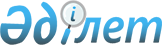 2019-2021 жылдарға арналған Жуалы ауданы Б. Момышұлы ауылы және ауылдық округтерінің бюджеттері туралыЖамбыл облысы Жуалы аудандық мәслихатының 2018 жылғы 26 желтоқсандағы № 37-2 шешімі. Жамбыл облысы Әділет департаментінде 2018 жылғы 29 желтоқсанда № 4080 болып тіркелді.
      РҚАО-ның ескертпесі.

      Құжаттың мәтінінде түпнұсқаның пунктуациясы мен орфографиясы сақталған.
      Қазақстан Республикасының 2008 жылғы 4 желтоқсандағы Бюджет кодексіне және "Қазақстан Республикасындағы жергілікті мемлекеттік басқару және өзін-өзі басқару туралы" Қазақстан Республикасының 2001 жылғы 23 қаңтардағы Заңының 6 бабына сәйкес Жуалы аудандық мәслихаты ШЕШІМ ҚАБЫЛДАДЫ:
      1. 2019-2021 жылдарға арналған Б. Момышұлы ауылы және ауылдық округтердің бюджеттері тиісінше 1.1 - 1.12 қосымшаларға сәйкес, оның ішінде 2019 жылға мынадай көлемде бекітілсін:
      1.1 Б. Момышұлы ауылы әкімінің аппараты 
      1) кірістер 431 285 мың теңге, оның ішінде:
      салықтық түсімдер – 61 986 мың теңге;
      салықтық емес түсімдер – 45 мың теңге;
      негізгі капиталды сатудан түсетін түсімдер – 0 мың теңге;
      трансферттердің түсімдері – 369 254 мың теңге;
      2) шығындар – 442 300 мың теңге;
      3) таза бюджеттік кредиттеу – 0мың теңге;
      бюджеттік кредиттер – 0 мың теңге;
      бюджеттік кредиттерді өтеу – 0 мың теңге;
      4) қаржы активтерімен жасалатын операциялар бойынша сальдо – 0 мың теңге, оның ішінде:
      қаржылық активтерді сатып алу – 0 мың теңге;
      мемлекеттік қаржы активтерін сатудан түсетін түсімдер – 0 мың теңге;
      5) бюджеттің тапшылығы (профициті) – - 11 015 мың теңге;
      6) бюджет тапшылығын қаржыландыру (профицитті пайдалану) – 11 015 мың теңге:
      қарыздар түсімі – 0 мың теңге;
      қарыздарды өтеу – 0 мың теңге;
      бюджет қаражаттарының пайдаланатын қалдықтары – 0 мың теңге.
      1.2 Ақтөбе ауылдық округі
      1) кірістер 92 832 мың теңге, оның ішінде:
      салықтық түсімдер – 3 251 мың теңге;
      салықтық емес түсімдер – 35 мың теңге;
      негізгі капиталды сатудан түсетін түсімдер – 0 мың теңге;
      трансферттердің түсімдері – 89 549 мың теңге;
      2) шығындар – 93 395 мың теңге;
      3) таза бюджеттік кредиттеу – 0 мың теңге;
      бюджеттік кредиттер – 0 мың теңге;
      бюджеттік кредиттерді өтеу – 0 мың теңге;
      4) қаржы активтерімен жасалатын операциялар бойынша сальдо – 0 мың теңге, оның ішінде:
      қаржылық активтерді сатып алу – 0 мың теңге;
      мемлекеттік қаржы активтерін сатудан түсетін түсімдер – 0 мың теңге;
      5) бюджеттің тапшылығы (профициті) – - 563 мың теңге;
      6) бюджет тапшылығын қаржыландыру (профицитті пайдалану) – 563 мың теңге:
      қарыздар түсімі – 0 мың теңге;
      қарыздарды өтеу – 0 мың теңге;
      бюджет қаражаттарының пайдаланатын қалдықтары – 0 мың теңге.
      1.3 Ақсай ауылдық округі 
      1) кірістер 146 201 мың теңге, оның ішінде:
      салықтық түсімдер – 6 459 мың теңге;
      салықтық емес түсімдер – 2 мың теңге;
      негізгі капиталды сатудан түсетін түсімдер – 0 мың теңге;
      трансферттердің түсімдері – 139 740 мың теңге;
      2) шығындар – 147 452 мың теңге;
      3) таза бюджеттік кредиттеу – 0 мың теңге;
      бюджеттік кредиттер – 0 мың теңге;
      бюджеттік кредиттерді өтеу – 0 мың теңге;
      4) қаржы активтерімен жасалатын операциялар бойынша сальдо – 0 мың теңге, оның ішінде:
      қаржылық активтерді сатып алу – 0 мың теңге;
      мемлекеттік қаржы активтерін сатудан түсетін түсімдер – 0 мың теңге;
      5) бюджеттің тапшылығы (профициті) – - 1 251 мың теңге;
      6) бюджет тапшылығын қаржыландыру (профицитті пайдалану) – 1 251 мың теңге:
      қарыздар түсімі – 0 мың теңге;
      қарыздарды өтеу – 0 мың теңге;
      бюджет қаражаттарының пайдаланатын қалдықтары – 0 мың теңге.
      1.4 Боралдай ауылдық округі 
      1) кірістер 110 362 мың теңге, оның ішінде:
      салықтық түсімдер – 4 027 мың теңге;
      салықтық емес түсімдер – 14 мың теңге;
      негізгі капиталды сатудан түсетін түсімдер – 0 мың теңге;
      трансферттердің түсімдері – 106 321 мың теңге;
      2) шығындар – 110 715 мың теңге;
      3) таза бюджеттік кредиттеу – 0 мың теңге;
      бюджеттік кредиттер – 0 мың теңге;
      бюджеттік кредиттерді өтеу – 0 мың теңге;
      4) қаржы активтерімен жасалатын операциялар бойынша сальдо – 0 мың теңге, оның ішінде:
      қаржылық активтерді сатып алу – 0 мың теңге;
      мемлекеттік қаржы активтерін сатудан түсетін түсімдер – 0 мың теңге;
      5) бюджеттің тапшылығы (профициті) – - 353 мың теңге;
      6) бюджет тапшылығын қаржыландыру (профицитті пайдалану) – 353 мың теңге:
      қарыздар түсімі – 0 мың теңге;
      қарыздарды өтеу – 0 мың теңге;
      бюджет қаражаттарының пайдаланатын қалдықтары – 0 мың теңге
      1.5 Жетітөбе ауылдық округі 
      1) кірістер 110 069 мың теңге, оның ішінде:
      салықтық түсімдер – 4 468 мың теңге;
      салықтық емес түсімдер – 2 мың теңге;
      негізгі капиталды сатудан түсетін түсімдер – 0 мың теңге;
      трансферттердің түсімдері – 105 601 мың теңге;
      2) шығындар – 111 890 мың теңге;
      3) таза бюджеттік кредиттеу – 0 мың теңге;
      бюджеттік кредиттер – 0 мың теңге;
      бюджеттік кредиттерді өтеу – 0 мың теңге;
      4) қаржы активтерімен жасалатын операциялар бойынша сальдо – 0 мың теңге, оның ішінде:
      қаржылық активтерді сатып алу – 0 мың теңге;
      мемлекеттік қаржы активтерін сатудан түсетін түсімдер – 0 мың теңге;
      5) бюджеттің тапшылығы (профициті) – - 1 821 мың теңге;
      6) бюджет тапшылығын қаржыландыру (профицитті пайдалану) – 1 821 мың теңге:
      қарыздар түсімі – 0 мың теңге;
      қарыздарды өтеу – 0 мың теңге;
      бюджет қаражаттарының пайдаланатын қалдықтары – 0 мың теңге.
      1.6 Көкбастау ауылдық округі 
      1) кірістер 132 813 мың теңге, оның ішінде:
      салықтық түсімдер – 5 622 мың теңге;
      салықтық емес түсімдер – 0 мың теңге;
      негізгі капиталды сатудан түсетін түсімдер – 0 мың теңге;
      трансферттердің түсімдері – 127 191 мың теңге;
      2) шығындар – 133 170 мың теңге;
      3) таза бюджеттік кредиттеу – 0 мың теңге;
      бюджеттік кредиттер – 0 мың теңге;
      бюджеттік кредиттерді өтеу – 0 мың теңге;
      4) қаржы активтерімен жасалатын операциялар бойынша сальдо – 0 мың теңге, оның ішінде:
      қаржылық активтерді сатып алу – 0 мың теңге;
      мемлекеттік қаржы активтерін сатудан түсетін түсімдер – 0 мың теңге;
      5) бюджеттің тапшылығы (профициті) – - 357 мың теңге;
      6) бюджет тапшылығын қаржыландыру (профицитті пайдалану) – 357 мың теңге:
      қарыздар түсімі – 0 мың теңге;
      қарыздарды өтеу – 0 мың теңге;
      бюджет қаражаттарының пайдаланатын қалдықтары – 0 мың теңге.
      1.7 Күреңбел ауылдық округі 
      1) кірістер 67 877 мың теңге, оның ішінде:
      салықтық түсімдер – 3 380 мың теңге;
      салықтық емес түсімдер – 24 мың теңге;
      негізгі капиталды сатудан түсетін түсімдер – 0 мың теңге;
      трансферттердің түсімдері – 64 473 мың теңге;
      2) шығындар – 68 385 мың теңге;
      3) таза бюджеттік кредиттеу – 0 мың теңге;
      бюджеттік кредиттер – 0 мың теңге;
      бюджеттік кредиттерді өтеу – 0 мың теңге;
      4) қаржы активтерімен жасалатын операциялар бойынша сальдо – 0 мың теңге, оның ішінде:
      қаржылық активтерді сатып алу – 0 мың теңге;
      мемлекеттік қаржы активтерін сатудан түсетін түсімдер – 0 мың теңге;
      5) бюджеттің тапшылығы (профициті) – - 713 мың теңге;
      6) бюджет тапшылығын қаржыландыру (профицитті пайдалану) – 713 мың теңге:
      қарыздар түсімі – 0 мың теңге;
      қарыздарды өтеу – 0 мың теңге;
      бюджет қаражаттарының пайдаланатын қалдықтары – 0 мың теңге.
      1.8 Қарасаз ауылдық округі 
      1) кірістер 133 009 мың теңге, оның ішінде:
      салықтық түсімдер – 7 157 мың теңге;
      салықтық емес түсімдер – 8 мың теңге;
      негізгі капиталды сатудан түсетін түсімдер – 0 мың теңге;
      трансферттердің түсімдері – 125 844 мың теңге;
      2) шығындар – 134 670 мың теңге;
      3) таза бюджеттік кредиттеу – 0 мың теңге;
      бюджеттік кредиттер – 0 мың теңге;
      бюджеттік кредиттерді өтеу – 0 мың теңге;
      4) қаржы активтерімен жасалатын операциялар бойынша сальдо – 0 мың теңге, оның ішінде:
      қаржылық активтерді сатып алу – 0 мың теңге;
      мемлекеттік қаржы активтерін сатудан түсетін түсімдер – 0 мың теңге;
      5) бюджеттің тапшылығы (профициті) – - 1 661 мың теңге;
      6) бюджет тапшылығын қаржыландыру (профицитті пайдалану) – 1 661 мың теңге:
      қарыздар түсімі – 0 мың теңге;
      қарыздарды өтеу – 0 мың теңге;
      бюджет қаражаттарының пайдаланатын қалдықтары – 0 мың теңге.
      1.9 Қызыларық ауылдық округі 
      1) кірістер 103 926 мың теңге, оның ішінде:
      салықтық түсімдер – 3 614 мың теңге;
      салықтық емес түсімдер – 2 мың теңге;
      негізгі капиталды сатудан түсетін түсімдер – 0 мың теңге;
      трансферттердің түсімдері – 99 321 мың теңге;
      2) шығындар – 103 891 мың теңге;
      3) таза бюджеттік кредиттеу – 0мың теңге;
      бюджеттік кредиттер – 0 мың теңге;
      бюджеттік кредиттерді өтеу – 0 мың теңге;
      4) қаржы активтерімен жасалатын операциялар бойынша сальдо – 0 мың теңге, оның ішінде:
      қаржылық активтерді сатып алу – 0 мың теңге;
      мемлекеттік қаржы активтерін сатудан түсетін түсімдер – 0 мың теңге;
      5) бюджеттің тапшылығы (профициті) – - 954 мың теңге;
      6) бюджет тапшылығын қаржыландыру (профицитті пайдалану) – 954 мың теңге:
      қарыздар түсімі – 0 мың теңге;
      қарыздарды өтеу – 0 мың теңге;
      бюджет қаражаттарының пайдаланатын қалдықтары – 0 мың теңге.
      1.10 Мыңбұлақ ауылдық округі 
      1) кірістер 77 415 мың теңге, оның ішінде:
      салықтық түсімдер – 7 626 мың теңге;
      салықтық емес түсімдер – 2 мың теңге;
      негізгі капиталды сатудан түсетін түсімдер – 0 мың теңге;
      трансферттердің түсімдері – 69 787 мың теңге;
      2) шығындар – 78 505 мың теңге;
      3) таза бюджеттік кредиттеу – 0мың теңге;
      бюджеттік кредиттер – 0 мың теңге;
      бюджеттік кредиттерді өтеу – 0 мың теңге;
      4) қаржы активтерімен жасалатын операциялар бойынша сальдо – 0 мың теңге, оның ішінде:
      қаржылық активтерді сатып алу – 0 мың теңге;
      мемлекеттік қаржы активтерін сатудан түсетін түсімдер – 0 мың теңге;
      5) бюджеттің тапшылығы (профициті) – - 1 090 мың теңге;
      6) бюджет тапшылығын қаржыландыру (профицитті пайдалану) – 1 090 мың теңге:
      қарыздар түсімі – 0 мың теңге;
      қарыздарды өтеу – 0 мың теңге;
      бюджет қаражаттарының пайдаланатын қалдықтары – 0 мың теңге.
      1.11 Нұрлыкент ауылдық округі 
      1) кірістер 117 691 мың теңге, оның ішінде:
      салықтық түсімдер – 8 170 мың теңге; 
      салықтық емес түсімдер – 2 мың теңге;
      негізгі капиталды сатудан түсетін түсімдер – 0 мың теңге;
      трансферттердің түсімдері – 109 519 мың теңге;
      2) шығындар – 118 977 мың теңге;
      3) таза бюджеттік кредиттеу – 0 мың теңге;
      бюджеттік кредиттер – 0 мың теңге;
      бюджеттік кредиттерді өтеу – 0 мың теңге;
      4) қаржы активтерімен жасалатын операциялар бойынша сальдо – 0 мың теңге, оның ішінде:
      қаржылық активтерді сатып алу – 0 мың теңге;
      мемлекеттік қаржы активтерін сатудан түсетін түсімдер – 0 мың теңге;
      5) бюджеттің тапшылығы (профициті) – - 1 286 мың теңге;
      6) бюджет тапшылығын қаржыландыру (профицитті пайдалану) – 1 286 мың теңге:
      қарыздар түсімі – 0 мың теңге;
      қарыздарды өтеу – 0 мың теңге;
      бюджет қаражаттарының пайдаланатын қалдықтары – 0 мың теңге.
      1.12 Шақпақ ауылдық округі 
      1) кірістер 121 555 мың теңге, оның ішінде:
      салықтық түсімдер – 5 247 мың теңге;
      салықтық емес түсімдер – 4 мың теңге;
      негізгі капиталды сатудан түсетін түсімдер – 0 мың теңге;
      трансферттердің түсімдері – 116 304 мың теңге;
      2) шығындар – 123 178 мың теңге;
      3) таза бюджеттік кредиттеу – 0 мың теңге;
      бюджеттік кредиттер – 0 мың теңге;
      бюджеттік кредиттерді өтеу – 0 мың теңге;
      4) қаржы активтерімен жасалатын операциялар бойынша сальдо – 0 мың теңге, оның ішінде:
      қаржылық активтерді сатып алу – 0 мың теңге;
      мемлекеттік қаржы активтерін сатудан түсетін түсімдер – 0 мың теңге;
      5) бюджеттің тапшылығы (профициті) – - 971 мың теңге;
      6) бюджет тапшылығын қаржыландыру (профицитті пайдалану) – 971 мың теңге:
      қарыздар түсімі – 0 мың теңге;
      қарыздарды өтеу – 0 мың теңге;
      бюджет қаражаттарының пайдаланатын қалдықтары – 0 мың теңге.
      Ескерту. 1 - тармаққа өзгерістер енгізілді - Жамбыл облысы Жуалы аудандық мәслихатының 26.03.2019 № 41-2 (01.01.2019 қолданысқа енгізіледі); 15.05.2019 № 44-2 (01.01.2019 қолданысқа енгізіледі); 26.07.2019 № 49-2 (01.01.2019 қолданысқа енгізіледі); 29.10.2019 № 53-2 (01.01.2019 қолданысқа енгізіледі); 27.11.2019 № 55-2 (01.01.2019 қолданысқа енгізіледі) шешімдерімен.


      2. "Агроөнеркәсіптік кешенді және ауылдық аумақтарды дамытуды мемлекеттік реттеу туралы" Қазақстан Республикасының 2005 жылғы 8 шілдедегі Заңының 18 бабына сәйкес 2019 жылы ауылдық бюджеттен қаржыландырылатын ауылдық елді мекендерде жұмыс істейтін әлеуметтік қамсыздандыру, білім беру, спорт және мәдениет мамандарына қала жағдайында осы қызмет түрлерімен айналысатын мамандардың ставкаларымен салыстырғанда айлықтары мен тарифтік ставкаларының 25 пайызы мөлшерінде үстеме ақы төлеу үшін қаржы көзделсін.
      3. 2019 жылға арналған бюджеттi атқару процесiнде секвестрлеуге жатпайтын ауылдық бюджеттiк бағдарламалар тiзбесi № 13 қосымшаға сәйкес бекітілсін.
      4. Ауылдық жергілікті атқарушы органдарының резерві № 14 қосымшаға сәйкес бекітілсін.
      5. Осы шешімнің орындалуына бақылау және интернет-ресурстарында жариялауды аудандық мәслихаттың әкімшілік аумақтық құрылым, аумақты әлеуметтік-экономикалық дамыту, бюджет және жергілікті салықтар мәселелері, адамдарды құқығын қорғау жөніндегі тұрақты комиссиясына жүктелсін.
      6. Осы шешім әділет органдарында мемлекеттік тіркеуден өткен күннен бастап күшіне енеді және 2019 жылдың 1 қаңтарынан қолданысқа енгізіледі. Б.Момышұлы ауылы әкімі аппаратының 2019 жылға арналған бюджеті
      Ескерту. 1 - қосымшаға өзгерістер енгізілді - Жамбыл облысы Жуалы аудандық мәслихатының 26.03.2019 № 41-2 (01.01.2019 қолданысқа енгізіледі); 15.05.2019 № 44-2 (01.01.2019 қолданысқа енгізіледі); 26.07.2019 № 49-2 (01.01.2019 қолданысқа енгізіледі); 29.10.2019 № 53-2 (01.01.2019 қолданысқа енгізіледі); 27.11.2019 № 55-2 (01.01.2019 қолданысқа енгізіледі) шешімдерімен. Б. Момышұлы ауылы әкімі аппаратының 2020 жылға арналған бюджеті Б. Момышұлы ауылы әкімі аппаратының 2021 жылға арналған бюджеті Ақтөбе ауылдық округі 2019 жылға арналған бюджеті
      Ескерту. 2 - тармаққа өзгерістер енгізілді - Жамбыл облысы Жуалы аудандық мәслихатының 26.03.2019 № 41-2 (01.01.2019 қолданысқа енгізіледі); 15.05.2019 № 44-2 (01.01.2019 қолданысқа енгізіледі); 26.07.2019 № 49-2 (01.01.2019 қолданысқа енгізіледі); 29.10.2019 № 53-2 (01.01.2019 қолданысқа енгізіледі); 27.11.2019 № 55-2 (01.01.2019 қолданысқа енгізіледі) шешімдерімен. Ақтөбе ауылдық округі 2020 жылға арналған бюджеті Ақтөбе ауылдық округі 2021 жылға арналған бюджеті Ақсай ауылдық округі 2019 жылға арналған бюджеті
      Ескерту. 3 - тармаққа өзгерістер енгізілді - Жамбыл облысы Жуалы аудандық мәслихатының 26.03.2019 № 41-2 (01.01.2019 қолданысқа енгізіледі); 15.05.2019 № 44-2 (01.01.2019 қолданысқа енгізіледі); 26.07.2019 № 49-2 (01.01.2019 қолданысқа енгізіледі); 29.10.2019 № 53-2 (01.01.2019 қолданысқа енгізіледі) шешімдерімен. Ақсай ауылдық округі 2020 жылға арналған бюджеті Ақсай ауылдық округі 2021 жылға арналған бюджеті Боралдай ауылдық округі 2019 жылға арналған бюджеті
      Ескерту. 4 - қосымшаға өзгерістер енгізілді - Жамбыл облысы Жуалы аудандық мәслихатының 26.03.2019 № 41-2 (01.01.2019 қолданысқа енгізіледі); 15.05.2019 № 44-2 (01.01.2019 қолданысқа енгізіледі); 26.07.2019 № 49-2 (01.01.2019 қолданысқа енгізіледі); 29.10.2019 № 53-2 (01.01.2019 қолданысқа енгізіледі) шешімдерімен. Боралдай ауылдық округі 2020 жылға арналған бюджеті Боралдай ауылдық округі 2021 жылға арналған бюджеті Жетітөбе ауылдық округі 2019 жылға арналған бюджеті
      Ескерту. 5 - қосымшаға өзгерістер енгізілді - Жамбыл облысы Жуалы аудандық мәслихатының 26.03.2019 № 41-2 (01.01.2019 қолданысқа енгізіледі); 15.05.2019 № 44-2 (01.01.2019 қолданысқа енгізіледі); 26.07.2019 № 49-2 (01.01.2019 қолданысқа енгізіледі); 29.10.2019 № 53-2 (01.01.2019 қолданысқа енгізіледі); 27.11.2019 № 55-2 (01.01.2019 қолданысқа енгізіледі) шешімдерімен. Жетітөбе ауылдық округі 2020 жылға арналған бюджеті Жетітөбе ауылдық округі 2021 жылға арналған бюджеті Көкбастау ауылдық округі 2019 жылға арналған бюджеті
      Ескерту. 6 - қосымшаға өзгерістер енгізілді - Жамбыл облысы Жуалы аудандық мәслихатының 26.03.2019 № 41-2 (01.01.2019 қолданысқа енгізіледі); 15.05.2019 № 44-2 (01.01.2019 қолданысқа енгізіледі); 26.07.2019 № 49-2 (01.01.2019 қолданысқа енгізіледі); 29.10.2019 № 53-2 (01.01.2019 қолданысқа енгізіледі); 27.11.2019 № 55-2 (01.01.2019 қолданысқа енгізіледі) шешімдерімен. Көкбастау ауылдық округі 2020 жылға арналған бюджеті Көкбастау ауылдық округі 2021 жылға арналған бюджеті Күреңбел ауылдық округі 2019 жылға арналған бюджеті
      Ескерту. 7 - қосымшаға өзгерістер енгізілді - Жамбыл облысы Жуалы аудандық мәслихатының 26.03.2019 № 41-2 (01.01.2019 қолданысқа енгізіледі); 15.05.2019 № 44-2 (01.01.2019 қолданысқа енгізіледі); 26.07.2019 № 49-2 (01.01.2019 қолданысқа енгізіледі); 29.10.2019 № 53-2 (01.01.2019 қолданысқа енгізіледі) шешімдерімен. Куреңбел ауылдық округі 2020 жылға арналған бюджеті Куреңбел ауылдық округі 2021 жылға арналған бюджеті Қарасаз ауылдық округі 2019 жылға арналған бюджеті
      Ескерту. 8 - қосымшаға өзгерістер енгізілді - Жамбыл облысы Жуалы аудандық мәслихатының 26.03.2019 № 41-2 (01.01.2019 қолданысқа енгізіледі); 15.05.2019 № 44-2 (01.01.2019 қолданысқа енгізіледі); 26.07.2019 № 49-2 (01.01.2019 қолданысқа енгізіледі); 29.10.2019 № 53-2 (01.01.2019 қолданысқа енгізіледі) шешімдерімен. Қарасаз ауылдық округі 2020 жылға арналған бюджеті Қарасаз ауылдық округі 2021 жылға арналған бюджеті Қызыларық ауылдық округі 2019 жылға арналған бюджеті
      Ескерту. 9 - қосымшаға өзгерістер енгізілді - Жамбыл облысы Жуалы аудандық мәслихатының 26.03.2019 № 41-2 (01.01.2019 қолданысқа енгізіледі); 15.05.2019 № 44-2 (01.01.2019 қолданысқа енгізіледі); 26.07.2019 № 49-2 (01.01.2019 қолданысқа енгізіледі); 29.10.2019 № 53-2 (01.01.2019 қолданысқа енгізіледі); 27.11.2019 № 55-2 (01.01.2019 қолданысқа енгізіледі) шешімдерімен. Қызыларық ауылдық округі 2020 жылға арналған бюджеті Қызыларық ауылдық округі 2021 жылға арналған бюджеті Мыңбұлақ ауылдық округі 2019 жылға арналған бюджеті
      Ескерту. 10 - қосымшаға өзгерістер енгізілді - Жамбыл облысы Жуалы аудандық мәслихатының 26.03.2019 № 41-2 (01.01.2019 қолданысқа енгізіледі); 15.05.2019 № 44-2 (01.01.2019 қолданысқа енгізіледі); 26.07.2019 № 49-2 (01.01.2019 қолданысқа енгізіледі); 29.10.2019 № 53-2 (01.01.2019 қолданысқа енгізіледі); 27.11.2019 № 55-2 (01.01.2019 қолданысқа енгізіледі) шешімдерімен. Мыңбұлақ ауылдық округі 2020 жылға арналған бюджеті Мыңбұлақ ауылдық округі 2021 жылға арналған бюджеті Нұрлыкент ауылдық округі 2019 жылға арналған бюджеті
      Ескерту. 11 - қосымшаға өзгерістер енгізілді - Жамбыл облысы Жуалы аудандық мәслихатының 26.03.2019 № 41-2 (01.01.2019 қолданысқа енгізіледі); 15.05.2019 № 44-2 (01.01.2019 қолданысқа енгізіледі); 26.07.2019 № 49-2 (01.01.2019 қолданысқа енгізіледі); 29.10.2019 № 53-2 (01.01.2019 қолданысқа енгізіледі); 27.11.2019 № 55-2 (01.01.2019 қолданысқа енгізіледі) шешімдерімен. Нұрлыкент ауылдық округі 2020 жылға арналған бюджеті Нұрлыкент ауылдық округі 2021 жылға арналған бюджеті Шақпақ ауылдық округі 2019 жылға арналған бюджеті
      Ескерту. 12 - қосымшаға өзгерістер енгізілді - Жамбыл облысы Жуалы аудандық мәслихатының 26.03.2019 № 41-2 (01.01.2019 қолданысқа енгізіледі); 15.05.2019 № 44-2 (01.01.2019 қолданысқа енгізіледі); 26.07.2019 № 49-2 (01.01.2019 қолданысқа енгізіледі); 29.10.2019 № 53-2 (01.01.2019 қолданысқа енгізіледі); 27.11.2019 № 55-2 (01.01.2019 қолданысқа енгізіледі) шешімдерімен. Шақпақ ауылдық округі 2020 жылға арналған бюджеті Шақпақ ауылдық округі 2021 жылға арналған бюджеті 2019 жылға арналған бюджеттi атқару процесiнде секвестрлеуге жатпайтын ауылдық бюджеттiк бағдарламалар Ауылдық жергілікті атқарушы органдарының резерві
					© 2012. Қазақстан Республикасы Әділет министрлігінің «Қазақстан Республикасының Заңнама және құқықтық ақпарат институты» ШЖҚ РМК
				
      Аудандық мәслихат 

      сессиясының төрағасы 

С. Кожанов

      Аудандық мәслихаттың 

      хатшысы 

Е. Тлеубеков
Жуалы аудандық мәслихатының
2018 жылғы 26 желтоқсандағы
№ 37-2 шешіміне 1 қосымша
Санаты
Санаты
Санаты
Санаты
Сомасы, (мың теңге)
Сыныбы
Сыныбы
Сыныбы
Сомасы, (мың теңге)
Ішкі сыныбы
Ішкі сыныбы
Атауы
1
2
3
I.КІРІСТЕР
431 285
1
Салықтық түсімдер
61 986
01
Жеке табыс салығы
40 500
2
Жеке табыс салығы
40 500
04
Меншiкке салынатын салықтар
21 316
1
Мүлiкке салынатын салықтар
251
3
Жер салығы
752
4
Көлiк құралдарына салынатын салық
20 313
05
Тауарларға, жұмыстарға және қызметтерге салынатын iшкi салықтар
170
4
Кәсiпкерлiк және кәсiби қызметтi жүргiзгенi үшiн алынатын алымдар
170
2
Салықтық емес түсiмдер
45
04
Мемлекеттік бюджеттен қаржыландырылатын, сондай-ақ Қазақстан Республикасы Ұлттық Банкінің бюджетінен (шығыстар сметасынан) ұсталатын және қаржыландырылатын мемлекеттік мекемелер салатын айыппұлдар, өсімпұлдар, санкциялар, өндіріп алулар
25
1
Мұнай секторы ұйымдарынан түсетін түсімдерді қоспағанда, мемлекеттік бюджеттен қаржыландырылатын, сондай-ақ Қазақстан Республикасы Ұлттық Банкінің бюджетінен (шығыстар сметасынан) ұсталатын және қаржыландырылатын мемлекеттік мекемелер салатын айыппұлдар, өсімпұлдар, санкциялар, өндіріп алулар
25
06
Басқа да салықтық емес түсiмдер
20
1
Басқа да салықтық емес түсiмдер
20
4
Трансферттердің түсімдері
369 254
02
Мемлекеттiк басқарудың жоғары тұрған органдарынан түсетiн трансферттер
369 254
3
Аудандардан (облыстық маңызы бар қала) трансферттер
369 254
Функционалдық тобы
Функционалдық тобы
Функционалдық тобы
Функционалдық тобы
Сомасы, (мың теңге)
Бюджеттік бағдарламалардың әкімшісі
Бюджеттік бағдарламалардың әкімшісі
Бюджеттік бағдарламалардың әкімшісі
Сомасы, (мың теңге)
Бағдарлама
Бағдарлама
Атауы
1
2
3
II. ШЫҒЫНДАР
442 300
01
Жалпы сипаттағы мемлекеттiк қызметтер
38 063
124
Аудандық маңызы бар қала, ауыл, кент, ауылдық округ әкімінің аппараты
38 063
001
Аудандық маңызы бар қала, ауыл, кент, ауылдық округ әкімінің қызметін қамтамасыз ету жөніндегі қызметтер
37 313
022
Мемлекеттік органның күрделі шығыстары
750
04
Білім беру
314 837
124
Аудандық маңызы бар қала, ауыл, кент, ауылдық округ әкімінің аппараты
314 837
004
Мектепке дейінгі тәрбие және оқыту, оның ішінде мектепке дейінгі тәрбие және оқыту ұйымдарында медициналық қызмет көрсетуді ұйымдастыру
314 837
07
Тұрғын үй-коммуналдық шаруашылық
66 607
124
Аудандық маңызы бар қала, ауыл, кент, ауылдық округ әкімінің аппараты
66 607
008
Елді мекендердегі көшелерді жарықтандыру
22 260
009
Елді мекендердің санитариясын қамтамасыз ету
21 684
011
Елді мекендерді абаттандыру және көгалдандыру
22 663
12
Көлiк және коммуникация
11 107
124
Аудандық маңызы бар қала, ауыл, кент, ауылдық округ әкімінің аппараты
11 107
045
Аудандық маңызы бар қалаларда, ауылдарда, кенттерде, ауылдық округтерде автомобиль жолдарын күрделі және орташа жөндеу
11 107
13
Басқалар
11 686
124
Аудандық маңызы бар қала, ауыл, кент, ауылдық округ әкімінің аппараты
11 686
040
Өңірлерді дамытудың 2020 жылға дейінгі бағдарламасы шеңберінде өңірлерді экономикалық дамытуға жәрдемдесу бойынша шараларды іске асыруға ауылдық елді мекендерді жайластыруды шешуге арналған іс-шараларды іске асыру
11 686
III. ТАЗА БЮДЖЕТТІК КРЕДИТ БЕРУ
Бюджеттік кредиттер
Санаты
Санаты
Санаты
Атауы
Сомасы, (мың теңге)
Сыныбы
Сыныбы
Сомасы, (мың теңге)
Ішкі сыныбы
Ішкі сыныбы
Сомасы, (мың теңге)
5
Бюджеттік кредиттерді өтеу
0
01
Бюджеттік кредиттерді өтеу
0
1
Мемлекеттік бюджеттен берілген бюджеттік кредиттерді өтеу
0
Фунционалдық топ
Фунционалдық топ
Фунционалдық топ
Фунционалдық топ
Сомасы, (мың теңге)
Бюджеттік бағдарламалардың әкімшісі
Бюджеттік бағдарламалардың әкімшісі
Бюджеттік бағдарламалардың әкімшісі
Сомасы, (мың теңге)
Бағдарлама
Бағдарлама
Атауы
1
2
3
IV. ҚАРЖЫ АКТИВТЕРІМЕН ОПЕРАЦИЯЛАР БОЙЫНША САЛЬДО
0
Қаржы активтерді сатып алу
0
Мемлекеттік қаржы активтерін сатудан түсетін түсімдер
0
V. БЮДЖЕТ ТАПШЫЛЫҒЫ (ПРОФИЦИТЫ)
-11 015
VI. БЮДЖЕТ ТАПШЫЛЫҒЫН ҚАРЖЫЛАНДЫРУ (ПРОФИЦИТІН ПАЙДАЛАНУ)
11 015
Санаты
Санаты
Санаты
Атауы
Сомасы, (мың теңге)
Сыныбы
Сыныбы
Сыныбы
Сомасы, (мың теңге)
Ішкі сыныбы
Ішкі сыныбы
Сомасы, (мың теңге)
7
Қарыздар түсімі
0
Қарыздарды өтеу
0
08
Бюджет қаражатының пайдаланылатын қалдықтары
11 015
Санаты
Санаты
Санаты
Санаты
Сомасы, (мың теңге)
Сыныбы
Сыныбы
Сыныбы
Сомасы, (мың теңге)
Ішкі сыныбы
Ішкі сыныбы
Сомасы, (мың теңге)
Атауы
Сомасы, (мың теңге)
1
1
1
2
3
I.КІРІСТЕР
323 212
1
Салықтық түсімдер
57 366
01
Жеке табыс салығы
33 900
2
Жеке табыс салығы
33 900
04
Меншiкке салынатын салықтар
23 436
1
Мүлiкке салынатын салықтар
251
3
Жер салығы
947
4
Көлiк құралдарына салынатын салық
22 238
05
Тауарларға, жұмыстарға және қызметтерге салынатын iшкi салықтар
30
4
Кәсiпкерлiк және кәсiби қызметтi жүргiзгенi үшiн алынатын алымдар
30
2
Салықтық емес түсiмдер
270
04
Мемлекеттік бюджеттен қаржыландырылатын, сондай-ақ Қазақстан Республикасы Ұлттық Банкінің бюджетінен (шығыстар сметасынан) ұсталатын және қаржыландырылатын мемлекеттік мекемелер салатын айыппұлдар, өсімпұлдар, санкциялар, өндіріп алулар
260
1
Мұнай секторы ұйымдарынан түсетін түсімдерді қоспағанда, мемлекеттік бюджеттен қаржыландырылатын, сондай-ақ Қазақстан Республикасы Ұлттық Банкінің бюджетінен (шығыстар сметасынан) ұсталатын және қаржыландырылатын мемлекеттік мекемелер салатын айыппұлдар, өсімпұлдар, санкциялар, өндіріп алулар
260
06
Басқа да салықтық емес түсiмдер
10
1
Басқа да салықтық емес түсiмдер
10
4
Трансферттердің түсімдері
265 576
02
Мемлекеттiк басқарудың жоғары тұрған органдарынан түсетiн трансферттер
265 576
3
Аудандардан (облыстық маңызы бар қала) трансферттер
265 576
функционалдық тобы
функционалдық тобы
функционалдық тобы
функционалдық тобы
Сомасы, (мың теңге)
Бюджеттік бағдарламалардың әкімшісі
Бюджеттік бағдарламалардың әкімшісі
Бюджеттік бағдарламалардың әкімшісі
Сомасы, (мың теңге)
Бағдарлама
Бағдарлама
Сомасы, (мың теңге)
Атауы
Сомасы, (мың теңге)
1
1
1
2
3
II. ШЫҒЫНДАР
323 212
01
Жалпы сипаттағы мемлекеттiк қызметтер
28 924
124
Аудандық маңызы бар қала, ауыл, кент, ауылдық округ әкімінің аппараты
28 024
001
Аудандық маңызы бар қала, ауыл, кент, ауылдық округ әкімінің қызметін қамтамасыз ету жөніндегі қызметтер
28 024
022
Мемлекеттік органның күрделі шығыстары
900
04
Білім беру
237 534
124
Аудандық маңызы бар қала, ауыл, кент, ауылдық округ әкімінің аппараты
237 534
004
Мектепке дейінгі тәрбие және оқыту, оның ішінде мектепке дейінгі тәрбие және оқыту ұйымдарында медициналық қызмет көрсетуді ұйымдастыру
237 534
07
Тұрғын үй-коммуналдық шаруашылық
45 000
124
Аудандық маңызы бар қала, ауыл, кент, ауылдық округ әкімінің аппараты
45 000
008
Елді мекендердегі көшелерді жарықтандыру
14 000
009
Елді мекендердің санитариясын қамтамасыз ету
16 000
011
Елді мекендерді абаттандыру және көгалдандыру
15 000
13
Басқалар
11 754
124
Аудандық маңызы бар қала, ауыл, кент, ауылдық округ әкімінің аппараты
11 754
040
Өңірлерді дамытудың 2020 жылға дейінгі бағдарламасы шеңберінде өңірлерді экономикалық дамытуға жәрдемдесу бойынша шараларды іске асыруға ауылдық елді мекендерді жайластыруды шешуге арналған іс-шараларды іске асыру
11 754
IІІ. Таза бюджеттік кредит беру
0
Бюджеттік кредиттер
0
5
Бюджеттік кредиттерді өтеу
0
IV. Қаржы активтерімен операциялар бойынша сальдо
0
Қаржы активтерді сатып алу
0
Мемлекеттік қаржы активтерін сатудан түсетін түсімдер
0
V. Бюджет тапшылығы (профициті)
0
VI. Бюджет тапшылығын қаржыландыру (прорфицитін пайдалану):
0
7
Қарыздар түсімі
0
Қарыздарды өтеу
0
Бюджет қаражатының пайдаланылатын қалдықтары
0
Санаты
Санаты
Санаты
Санаты
Сомасы, (мың теңге)
Сыныбы
Сыныбы
Сыныбы
Сомасы, (мың теңге)
Ішкі сыныбы
Ішкі сыныбы
Сомасы, (мың теңге)
Атауы
Сомасы, (мың теңге)
1
1
1
2
3
I.КІРІСТЕР
323 212
1
Салықтық түсімдер
57 366
01
Жеке табыс салығы
33 900
2
Жеке табыс салығы
33 900
04
Меншiкке салынатын салықтар
23 436
1
Мүлiкке салынатын салықтар
251
3
Жер салығы
947
4
Көлiк құралдарына салынатын салық
22 238
05
Тауарларға, жұмыстарға және қызметтерге салынатын iшкi салықтар
30
4
Кәсiпкерлiк және кәсiби қызметтi жүргiзгенi үшiн алынатын алымдар
30
2
Салықтық емес түсiмдер
270
04
Мемлекеттік бюджеттен қаржыландырылатын, сондай-ақ Қазақстан Республикасы Ұлттық Банкінің бюджетінен (шығыстар сметасынан) ұсталатын және қаржыландырылатын мемлекеттік мекемелер салатын айыппұлдар, өсімпұлдар, санкциялар, өндіріп алулар
260
1
Мұнай секторы ұйымдарынан түсетін түсімдерді қоспағанда, мемлекеттік бюджеттен қаржыландырылатын, сондай-ақ Қазақстан Республикасы Ұлттық Банкінің бюджетінен (шығыстар сметасынан) ұсталатын және қаржыландырылатын мемлекеттік мекемелер салатын айыппұлдар, өсімпұлдар, санкциялар, өндіріп алулар
260
06
Басқа да салықтық емес түсiмдер
10
1
Басқа да салықтық емес түсiмдер
10
4
Трансферттердің түсімдері
265 576
02
Мемлекеттiк басқарудың жоғары тұрған органдарынан түсетiн трансферттер
265 576
3
Аудандардан (облыстық маңызы бар қала) трансферттер
265 576
Функционалдық тобы
Функционалдық тобы
Функционалдық тобы
Функционалдық тобы
Сомасы, (мың теңге)
Бюджеттік бағдарламалардың әкімшісі
Бюджеттік бағдарламалардың әкімшісі
Бюджеттік бағдарламалардың әкімшісі
Сомасы, (мың теңге)
Бағдарлама
Бағдарлама
Сомасы, (мың теңге)
Атауы
Сомасы, (мың теңге)
1
1
1
2
3
II. ШЫҒЫНДАР
323 212
01
Жалпы сипаттағы мемлекеттiк қызметтер
28 924
124
Аудандық маңызы бар қала, ауыл, кент, ауылдық округ әкімінің аппараты
28 024
001
Аудандық маңызы бар қала, ауыл, кент, ауылдық округ әкімінің қызметін қамтамасыз ету жөніндегі қызметтер
28 024
022
Мемлекеттік органның күрделі шығыстары
900
04
Білім беру
237 534
124
Аудандық маңызы бар қала, ауыл, кент, ауылдық округ әкімінің аппараты
237 534
004
Мектепке дейінгі тәрбие және оқыту, оның ішінде мектепке дейінгі тәрбие және оқыту ұйымдарында медициналық қызмет көрсетуді ұйымдастыру
237 534
07
Тұрғын үй-коммуналдық шаруашылық
45 000
124
Аудандық маңызы бар қала, ауыл, кент, ауылдық округ әкімінің аппараты
45 000
008
Елді мекендердегі көшелерді жарықтандыру
14 000
009
Елді мекендердің санитариясын қамтамасыз ету
16 000
011
Елді мекендерді абаттандыру және көгалдандыру
15 000
13
Басқалар
11 754
124
Аудандық маңызы бар қала, ауыл, кент, ауылдық округ әкімінің аппараты
11 754
040
Өңірлерді дамытудың 2020 жылға дейінгі бағдарламасы шеңберінде өңірлерді экономикалық дамытуға жәрдемдесу бойынша шараларды іске асыруға ауылдық елді мекендерді жайластыруды шешуге арналған іс-шараларды іске асыру
11 754
IІІ. Таза бюджеттік кредит беру
0
Бюджеттік кредиттер
0
5
Бюджеттік кредиттерді өтеу
0
IV. Қаржы активтерімен операциялар бойынша сальдо
0
Қаржы активтерді сатып алу
0
Мемлекеттік қаржы активтерін сатудан түсетін түсімдер
0
V. Бюджет тапшылығы (профициті)
0
VI. Бюджет тапшылығын қаржыландыру (прорфицитін пайдалану):
0
7
Қарыздар түсімі
0
Қарыздарды өтеу
0
Бюджет қаражатының пайдаланылатын қалдықтары
0Жуалы аудандық мәслихатының
2018 жылғы 26 желтоқсандағы
№ 37-2 шешіміне 2 қосымша
Санаты
Санаты
Санаты
Санаты
Сомасы, (мың теңге)
Сыныбы
Сыныбы
Сыныбы
Сомасы, (мың теңге)
Ішкі сыныбы
Ішкі сыныбы
Атауы
1
2
3
I.КІРІСТЕР
146 201
1
Салықтық түсімдер
6 459
01
Жеке табыс салығы
3 670
2
Жеке табыс салығы
3 670
04
Меншiкке салынатын салықтар
2 789
1
Мүлiкке салынатын салықтар
52
3
Жер салығы
287
4
Көлiк құралдарына салынатын салық
2 450
2
Салықтық емес түсiмдер
2
06
Басқа да салықтық емес түсiмдер
2
1
Басқа да салықтық емес түсiмдер
2
4
Трансферттердің түсімдері
139 740
02
Мемлекеттiк басқарудың жоғары тұрған органдарынан түсетiн трансферттер
139 740
3
Аудандардан (облыстық маңызы бар қала) трансферттер
139 740
Функционалдық тобы
Функционалдық тобы
Функционалдық тобы
Функционалдық тобы
Сомасы, (мың теңге)
Бюджеттік бағдарламалардың әкімшісі
Бюджеттік бағдарламалардың әкімшісі
Бюджеттік бағдарламалардың әкімшісі
Сомасы, (мың теңге)
Бағдарлама
Бағдарлама
Атауы
1
2
3
II. ШЫҒЫНДАР
147 452
01
Жалпы сипаттағы мемлекеттiк қызметтер
22 838
124
Аудандық маңызы бар қала, ауыл, кент, ауылдық округ әкімінің аппараты
22 838
001
Аудандық маңызы бар қала, ауыл, кент, ауылдық округ әкімінің қызметін қамтамасыз ету жөніндегі қызметтер
22 518
022
Мемлекеттік органның күрделі шығыстары
320
04
Білім беру
100339
124
Аудандық маңызы бар қала, ауыл, кент, ауылдық округ әкімінің аппараты
100339
004
Мектепке дейінгі тәрбие және оқыту, оның ішінде мектепке дейінгі тәрбие және оқыту ұйымдарында медициналық қызмет көрсетуді ұйымдастыру
100339
07
Тұрғын үй-коммуналдық шаруашылық
9 852
124
Аудандық маңызы бар қала, ауыл, кент, ауылдық округ әкімінің аппараты
9 852
008
Елді мекендердегі көшелерді жарықтандыру
683
009
Елді мекендердің санитариясын қамтамасыз ету
1 068
011
Елді мекендерді абаттандыру және көгалдандыру
8 101
12
Көлiк және коммуникация
11 720
124
Аудандық маңызы бар қала, ауыл, кент, ауылдық округ әкімінің аппараты
11 720
045
Аудандық маңызы бар қалаларда, ауылдарда, кенттерде, ауылдық округтерде автомобиль жолдарын күрделі және орташа жөндеу
11 720
13
Басқалар
2 703
124
Аудандық маңызы бар қала, ауыл, кент, ауылдық округ әкімінің аппараты
2 703
040
Өңірлерді дамытудың 2020 жылға дейінгі бағдарламасы шеңберінде өңірлерді экономикалық дамытуға жәрдемдесу бойынша шараларды іске асыруға ауылдық елді мекендерді жайластыруды шешуге арналған іс-шараларды іске асыру
2 703
III. ТАЗА БЮДЖЕТТІК КРЕДИТ БЕРУ
Бюджеттік кредиттер
Санаты
Санаты
Атауы
Сомасы, (мың теңге)
Сыныбы
Сыныбы
Сомасы, (мың теңге)
Ішкі сыныбы
Ішкі сыныбы
Сомасы, (мың теңге)
5
Бюджеттік кредиттерді өтеу
0
01
Бюджеттік кредиттерді өтеу
0
1
Мемлекеттік бюджеттен берілген бюджеттік кредиттерді өтеу
0
Фунционалдық топ
Фунционалдық топ
Фунционалдық топ
Фунционалдық топ
Сомасы, (мың теңге)
Бюджеттік бағдарламалардың әкімшісі
Бюджеттік бағдарламалардың әкімшісі
Бюджеттік бағдарламалардың әкімшісі
Сомасы, (мың теңге)
Бағдарлама
Бағдарлама
Атауы
1
2
3
IV. ҚАРЖЫ АКТИВТЕРІМЕН ОПЕРАЦИЯЛАР БОЙЫНША САЛЬДО
0
Қаржы активтерді сатып алу
0
Мемлекеттік қаржы активтерін сатудан түсетін түсімдер
0
V. БЮДЖЕТ ТАПШЫЛЫҒЫ (ПРОФИЦИТЫ)
-1 251
VI. БЮДЖЕТ ТАПШЫЛЫҒЫН ҚАРЖЫЛАНДЫРУ (ПРОФИЦИТІН ПАЙДАЛАНУ)
1 251
Санаты
Санаты
Санаты
Атауы
Сомасы, (мың теңге)
Сыныбы
Сыныбы
Сомасы, (мың теңге)
Ішкі сыныбы
Ішкі сыныбы
Сомасы, (мың теңге)
7
Қарыздар түсімі
0
Қарыздарды өтеу
0
08
Бюджет қаражатының пайдаланылатын қалдықтары
1 251
Санаты
Санаты
Санаты
Санаты
Сомасы, (мың теңге)
Сыныбы
Сыныбы
Сыныбы
Сомасы, (мың теңге)
Ішкі сыныбы
Ішкі сыныбы
Сомасы, (мың теңге)
Атауы
Сомасы, (мың теңге)
1
1
1
2
3
I.КІРІСТЕР
68 084
1
Салықтық түсімдер
3 434
01
Жеке табыс салығы
1 000
2
Жеке табыс салығы
1 000
04
Меншiкке салынатын салықтар
2 434
1
Мүлiкке салынатын салықтар
36
3
Жер салығы
198
4
Көлiк құралдарына салынатын салық
2 200
2
Салықтық емес түсiмдер
52
01
Мемлекеттік меншіктен түсетін кірістер
24
5
Мемлекет меншігіндегі мүлікті жалға беруден түсетін кірістер
24
04
Мемлекеттік бюджеттен қаржыландырылатын, сондай-ақ Қазақстан Республикасы Ұлттық Банкінің бюджетінен (шығыстар сметасынан) ұсталатын және қаржыландырылатын мемлекеттік мекемелер салатын айыппұлдар, өсімпұлдар, санкциялар, өндіріп алулар
26
1
Мұнай секторы ұйымдарынан түсетін түсімдерді қоспағанда, мемлекеттік бюджеттен қаржыландырылатын, сондай-ақ Қазақстан Республикасы Ұлттық Банкінің бюджетінен (шығыстар сметасынан) ұсталатын және қаржыландырылатын мемлекеттік мекемелер салатын айыппұлдар, өсімпұлдар, санкциялар, өндіріп алулар
26
06
Басқа да салықтық емес түсiмдер
2
1
Басқа да салықтық емес түсiмдер
2
4
Трансферттердің түсімдері
64 598
02
Мемлекеттiк басқарудың жоғары тұрған органдарынан түсетiн трансферттер
64 598
3
Аудандардан (облыстық маңызы бар қала) трансферттер
64 598
Функционалдық тобы
Функционалдық тобы
Функционалдық тобы
Функционалдық тобы
Сомасы, (мың теңге)
Бюджеттік бағдарламалардың әкімшісі
Бюджеттік бағдарламалардың әкімшісі
Бюджеттік бағдарламалардың әкімшісі
Сомасы, (мың теңге)
Бағдарлама
Бағдарлама
Сомасы, (мың теңге)
Атауы
Сомасы, (мың теңге)
1
1
1
2
3
II. ШЫҒЫНДАР
68 084
01
Жалпы сипаттағы мемлекеттiк қызметтер
19 287
124
Аудандық маңызы бар қала, ауыл, кент, ауылдық округ әкімінің аппараты
19 287
001
Аудандық маңызы бар қала, ауыл, кент, ауылдық округ әкімінің қызметін қамтамасыз ету жөніндегі қызметтер
18 705
022
Мемлекеттік органның күрделі шығыстары
582
04
Білім беру
45 019
124
Аудандық маңызы бар қала, ауыл, кент, ауылдық округ әкімінің аппараты
45 019
004
Мектепке дейінгі тәрбие және оқыту, оның ішінде мектепке дейінгі тәрбие және оқыту ұйымдарында медициналық қызмет көрсетуді ұйымдастыру
42 202
005
Ауылдық жерлерде оқушыларды жақын мектепке дейін тегін алып баруды және қайта алып келуді ұйымдастыру
2 817
07
Тұрғын үй-коммуналдық шаруашылық
1 680
124
Аудандық маңызы бар қала, ауыл, кент, ауылдық округ әкімінің аппараты
1 680
008
Елді мекендердегі көшелерді жарықтандыру
400
009
Елді мекендердің санитариясын қамтамасыз ету
480
011
Елді мекендерді абаттандыру және көгалдандыру
800
13
Басқалар
2 098
124
Аудандық маңызы бар қала, ауыл, кент, ауылдық округ әкімінің аппараты
2 098
040
Өңірлерді дамытудың 2020 жылға дейінгі бағдарламасы шеңберінде өңірлерді экономикалық дамытуға жәрдемдесу бойынша шараларды іске асыруға ауылдық елді мекендерді жайластыруды шешуге арналған іс-шараларды іске асыру
2 098
IІІ. Таза бюджеттік кредит беру
0
Бюджеттік кредиттер
0
5
Бюджеттік кредиттерді өтеу
0
IV. Қаржы активтерімен операциялар бойынша сальдо
0
Қаржы активтерді сатып алу
0
Мемлекеттік қаржы активтерін сатудан түсетін түсімдер
0
V. Бюджет тапшылығы (профициті)
0
VI. Бюджет тапшылығын қаржыландыру (прорфицитін пайдалану):
0
7
Қарыздар түсімі
0
Қарыздарды өтеу
0
Бюджет қаражатының пайдаланылатын қалдықтары
0
Санаты
Санаты
Санаты
Санаты
Сомасы, (мың теңге)
Сыныбы
Сыныбы
Сыныбы
Сомасы, (мың теңге)
Ішкі сыныбы
Ішкі сыныбы
Сомасы, (мың теңге)
Атауы
Сомасы, (мың теңге)
1
1
1
2
3
I.КІРІСТЕР
68 084
1
Салықтық түсімдер
3 434
01
Жеке табыс салығы
1 000
2
Жеке табыс салығы
1 000
04
Меншiкке салынатын салықтар
2 434
1
Мүлiкке салынатын салықтар
36
3
Жер салығы
198
4
Көлiк құралдарына салынатын салық
2 200
2
Салықтық емес түсiмдер
52
01
Мемлекеттік меншіктен түсетін кірістер
24
5
Мемлекет меншігіндегі мүлікті жалға беруден түсетін кірістер
24
04
Мемлекеттік бюджеттен қаржыландырылатын, сондай-ақ Қазақстан Республикасы Ұлттық Банкінің бюджетінен (шығыстар сметасынан) ұсталатын және қаржыландырылатын мемлекеттік мекемелер салатын айыппұлдар, өсімпұлдар, санкциялар, өндіріп алулар
26
1
Мұнай секторы ұйымдарынан түсетін түсімдерді қоспағанда, мемлекеттік бюджеттен қаржыландырылатын, сондай-ақ Қазақстан Республикасы Ұлттық Банкінің бюджетінен (шығыстар сметасынан) ұсталатын және қаржыландырылатын мемлекеттік мекемелер салатын айыппұлдар, өсімпұлдар, санкциялар, өндіріп алулар
26
06
Басқа да салықтық емес түсiмдер
2
1
Басқа да салықтық емес түсiмдер
2
4
Трансферттердің түсімдері
64 598
02
Мемлекеттiк басқарудың жоғары тұрған органдарынан түсетiн трансферттер
64 598
3
Аудандардан (облыстық маңызы бар қала) трансферттер
64 598
Функционалдық тобы
Функционалдық тобы
Функционалдық тобы
Функционалдық тобы
Сомасы, (мың теңге)
Бюджеттік бағдарламалардың әкімшісі
Бюджеттік бағдарламалардың әкімшісі
Бюджеттік бағдарламалардың әкімшісі
Сомасы, (мың теңге)
Бағдарлама
Бағдарлама
Сомасы, (мың теңге)
Атауы
Сомасы, (мың теңге)
1
1
1
2
3
II. ШЫҒЫНДАР
68 084
01
Жалпы сипаттағы мемлекеттiк қызметтер
19 287
124
Аудандық маңызы бар қала, ауыл, кент, ауылдық округ әкімінің аппараты
19 287
001
Аудандық маңызы бар қала, ауыл, кент, ауылдық округ әкімінің қызметін қамтамасыз ету жөніндегі қызметтер
18 705
022
Мемлекеттік органның күрделі шығыстары
582
04
Білім беру
45 019
124
Аудандық маңызы бар қала, ауыл, кент, ауылдық округ әкімінің аппараты
45 019
004
Мектепке дейінгі тәрбие және оқыту, оның ішінде мектепке дейінгі тәрбие және оқыту ұйымдарында медициналық қызмет көрсетуді ұйымдастыру
42 202
005
Ауылдық жерлерде оқушыларды жақын мектепке дейін тегін алып баруды және қайта алып келуді ұйымдастыру
2 817
07
Тұрғын үй-коммуналдық шаруашылық
1 680
124
Аудандық маңызы бар қала, ауыл, кент, ауылдық округ әкімінің аппараты
1 680
008
Елді мекендердегі көшелерді жарықтандыру
400
009
Елді мекендердің санитариясын қамтамасыз ету
480
011
Елді мекендерді абаттандыру және көгалдандыру
800
13
Басқалар
2 098
124
Аудандық маңызы бар қала, ауыл, кент, ауылдық округ әкімінің аппараты
2 098
040
Өңірлерді дамытудың 2020 жылға дейінгі бағдарламасы шеңберінде өңірлерді экономикалық дамытуға жәрдемдесу бойынша шараларды іске асыруға ауылдық елді мекендерді жайластыруды шешуге арналған іс-шараларды іске асыру
2 098
IІІ. Таза бюджеттік кредит беру
0
Бюджеттік кредиттер
0
5
Бюджеттік кредиттерді өтеу
0
IV. Қаржы активтерімен операциялар бойынша сальдо
0
Қаржы активтерді сатып алу
0
Мемлекеттік қаржы активтерін сатудан түсетін түсімдер
0
V. Бюджет тапшылығы (профициті)
0
VI. Бюджет тапшылығын қаржыландыру (прорфицитін пайдалану):
0
7
Қарыздар түсімі
0
Қарыздарды өтеу
0
Бюджет қаражатының пайдаланылатын қалдықтары
0Жуалы аудандық мәслихатының
2018 жылғы 26 желтоқсандағы
№ 37-2 шешіміне 3 қосымша
Санаты
Санаты
Санаты
Санаты
Сомасы, (мың теңге)
Сыныбы
Сыныбы
Сыныбы
Сомасы, (мың теңге)
Ішкі сыныбы
Ішкі сыныбы
Сомасы, (мың теңге)
Атауы
1
2
3
I.КІРІСТЕР
145 631
1
Салықтық түсімдер
5 889
01
Жеке табыс салығы
3 250
2
Жеке табыс салығы
3 250
04
Меншiкке салынатын салықтар
2 639
1
Мүлiкке салынатын салықтар
52
3
Жер салығы
287
4
Көлiк құралдарына салынатын салық
2 300
2
Салықтық емес түсiмдер
2
06
Басқа да салықтық емес түсiмдер
2
1
Басқа да салықтық емес түсiмдер
2
4
Трансферттердің түсімдері
139 740
02
Мемлекеттiк басқарудың жоғары тұрған органдарынан түсетiн трансферттер
139 740
3
Аудандардан (облыстық маңызы бар қала) трансферттер
139 740
Функционалдық тобы
Функционалдық тобы
Функционалдық тобы
Функционалдық тобы
Сомасы, (мың теңге)
Бюджеттік бағдарламалардың әкімшісі
Бюджеттік бағдарламалардың әкімшісі
Бюджеттік бағдарламалардың әкімшісі
Сомасы, (мың теңге)
Бағдарлама
Бағдарлама
Сомасы, (мың теңге)
Атауы
1
2
3
II. ШЫҒЫНДАР
146 882
01
Жалпы сипаттағы мемлекеттiк қызметтер
22 418
124
Аудандық маңызы бар қала, ауыл, кент, ауылдық округ әкімінің аппараты
22 418
001
Аудандық маңызы бар қала, ауыл, кент, ауылдық округ әкімінің қызметін қамтамасыз ету жөніндегі қызметтер
22 098
022
Мемлекеттік органның күрделі шығыстары
320
04
Білім беру
100339
124
Аудандық маңызы бар қала, ауыл, кент, ауылдық округ әкімінің аппараты
100339
004
Мектепке дейінгі тәрбие және оқыту, оның ішінде мектепке дейінгі тәрбие және оқыту ұйымдарында медициналық қызмет көрсетуді ұйымдастыру
100339
07
Тұрғын үй-коммуналдық шаруашылық
9 702
124
Аудандық маңызы бар қала, ауыл, кент, ауылдық округ әкімінің аппараты
9 702
008
Елді мекендердегі көшелерді жарықтандыру
683
009
Елді мекендердің санитариясын қамтамасыз ету
1 068
011
Елді мекендерді абаттандыру және көгалдандыру
7 951
12
Көлiк және коммуникация
11 720
124
Аудандық маңызы бар қала, ауыл, кент, ауылдық округ әкімінің аппараты
11 720
045
Аудандық маңызы бар қалаларда, ауылдарда, кенттерде, ауылдық округтерде автомобиль жолдарын күрделі және орташа жөндеу
11 720
13
Басқалар
2 703
124
Аудандық маңызы бар қала, ауыл, кент, ауылдық округ әкімінің аппараты
2 703
040
Өңірлерді дамытудың 2020 жылға дейінгі бағдарламасы шеңберінде өңірлерді экономикалық дамытуға жәрдемдесу бойынша шараларды іске асыруға ауылдық елді мекендерді жайластыруды шешуге арналған іс-шараларды іске асыру
2 703
III. ТАЗА БЮДЖЕТТІК КРЕДИТ БЕРУ
Бюджеттік кредиттер
Санаты
Санаты
Атауы
Сомасы, (мың теңге)
Сыныбы
Сыныбы
Сомасы, (мың теңге)
Ішкі сыныбы
Ішкі сыныбы
Сомасы, (мың теңге)
5
Бюджеттік кредиттерді өтеу
0
01
Бюджеттік кредиттерді өтеу
0
1
Мемлекеттік бюджеттен берілген бюджеттік кредиттерді өтеу
0
Фунционалдық топ
Фунционалдық топ
Фунционалдық топ
Фунционалдық топ
Сомасы, (мың теңге)
Бюджеттік бағдарламалардың әкімшісі
Бюджеттік бағдарламалардың әкімшісі
Бюджеттік бағдарламалардың әкімшісі
Сомасы, (мың теңге)
Бағдарлама
Бағдарлама
Сомасы, (мың теңге)
Атауы
1
2
3
IV. ҚАРЖЫ АКТИВТЕРІМЕН ОПЕРАЦИЯЛАР БОЙЫНША САЛЬДО
0
Қаржы активтерді сатып алу
0
Мемлекеттік қаржы активтерін сатудан түсетін түсімдер
0
V. БЮДЖЕТ ТАПШЫЛЫҒЫ (ПРОФИЦИТЫ)
-1 251
VI. БЮДЖЕТ ТАПШЫЛЫҒЫН ҚАРЖЫЛАНДЫРУ (ПРОФИЦИТІН ПАЙДАЛАНУ)
1 251
Санаты
Санаты
Атауы
Сомасы, (мың теңге)
Сыныбы
Сыныбы
Сомасы, (мың теңге)
Ішкі сыныбы
Ішкі сыныбы
Сомасы, (мың теңге)
7
Қарыздар түсімі
0
Қарыздарды өтеу
0
08
Бюджет қаражатының пайдаланылатын қалдықтары
1 251
Санаты
Санаты
Санаты
Санаты
Сомасы, (мың теңге)
Сыныбы
Сыныбы
Сыныбы
Сомасы, (мың теңге)
Ішкі сыныбы
Ішкі сыныбы
Сомасы, (мың теңге)
Атауы
Сомасы, (мың теңге)
1
1
1
2
3
I.КІРІСТЕР
100 692
1
Салықтық түсімдер
5 139
01
Жеке табыс салығы
1 500
2
Жеке табыс салығы
1 500
04
Меншiкке салынатын салықтар
3 639
1
Мүлiкке салынатын салықтар
52
3
Жер салығы
287
4
Көлiк құралдарына салынатын салық
3 300
2
Салықтық емес түсiмдер
28
04
Мемлекеттік бюджеттен қаржыландырылатын, сондай-ақ Қазақстан Республикасы Ұлттық Банкінің бюджетінен (шығыстар сметасынан) ұсталатын және қаржыландырылатын мемлекеттік мекемелер салатын айыппұлдар, өсімпұлдар, санкциялар, өндіріп алулар
26
1
Мұнай секторы ұйымдарынан түсетін түсімдерді қоспағанда, мемлекеттік бюджеттен қаржыландырылатын, сондай-ақ Қазақстан Республикасы Ұлттық Банкінің бюджетінен (шығыстар сметасынан) ұсталатын және қаржыландырылатын мемлекеттік мекемелер салатын айыппұлдар, өсімпұлдар, санкциялар, өндіріп алулар
26
06
Басқа да салықтық емес түсiмдер
2
1
Басқа да салықтық емес түсiмдер
2
4
Трансферттердің түсімдері
95 525
02
Мемлекеттiк басқарудың жоғары тұрған органдарынан түсетiн трансферттер
95 525
3
Аудандардан (облыстық маңызы бар қала) трансферттер
95 525
Функционалдық тобы
Функционалдық тобы
Функционалдық тобы
Функционалдық тобы
Сомасы, (мың теңге)
Бюджеттік бағдарламалардың әкімшісі
Бюджеттік бағдарламалардың әкімшісі
Бюджеттік бағдарламалардың әкімшісі
Сомасы, (мың теңге)
Бағдарлама
Бағдарлама
Сомасы, (мың теңге)
Атауы
Сомасы, (мың теңге)
1
1
1
2
3
II. ШЫҒЫНДАР
100 692
01
Жалпы сипаттағы мемлекеттiк қызметтер
19 486
124
Аудандық маңызы бар қала, ауыл, кент, ауылдық округ әкімінің аппараты
19 486
001
Аудандық маңызы бар қала, ауыл, кент, ауылдық округ әкімінің қызметін қамтамасыз ету жөніндегі қызметтер
18 916
022
Мемлекеттік органның күрделі шығыстары
570
04
Білім беру
76 052
124
Аудандық маңызы бар қала, ауыл, кент, ауылдық округ әкімінің аппараты
76 052
004
Мектепке дейінгі тәрбие және оқыту, оның ішінде мектепке дейінгі тәрбие және оқыту ұйымдарында медициналық қызмет көрсетуді ұйымдастыру
76 052
07
Тұрғын үй-коммуналдық шаруашылық
2 183
124
Аудандық маңызы бар қала, ауыл, кент, ауылдық округ әкімінің аппараты
2 183
008
Елді мекендердегі көшелерді жарықтандыру
683
009
Елді мекендердің санитариясын қамтамасыз ету
500
011
Елді мекендерді абаттандыру және көгалдандыру
1 000
13
Басқалар
2 971
124
Аудандық маңызы бар қала, ауыл, кент, ауылдық округ әкімінің аппараты
2 971
040
Өңірлерді дамытудың 2020 жылға дейінгі бағдарламасы шеңберінде өңірлерді экономикалық дамытуға жәрдемдесу бойынша шараларды іске асыруға ауылдық елді мекендерді жайластыруды шешуге арналған іс-шараларды іске асыру
2 971
IІІ. Таза бюджеттік кредит беру
0
Бюджеттік кредиттер
0
5
Бюджеттік кредиттерді өтеу
0
IV. Қаржы активтерімен операциялар бойынша сальдо
0
Қаржы активтерді сатып алу
0
Мемлекеттік қаржы активтерін сатудан түсетін түсімдер
0
V. Бюджет тапшылығы (профициті)
0
VI. Бюджет тапшылығын қаржыландыру (прорфицитін пайдалану):
0
7
Қарыздар түсімі
0
Қарыздарды өтеу
0
Бюджет қаражатының пайдаланылатын қалдықтары
0
Санаты
Санаты
Санаты
Санаты
Сомасы, (мың теңге)
Сыныбы
Сыныбы
Сыныбы
Сомасы, (мың теңге)
Ішкі сыныбы
Ішкі сыныбы
Сомасы, (мың теңге)
Атауы
Сомасы, (мың теңге)
1
1
1
2
3
I.КІРІСТЕР
100 692
1
Салықтық түсімдер
5 139
01
Жеке табыс салығы
1 500
2
Жеке табыс салығы
1 500
04
Меншiкке салынатын салықтар
3 639
1
Мүлiкке салынатын салықтар
52
3
Жер салығы
287
4
Көлiк құралдарына салынатын салық
3 300
2
Салықтық емес түсiмдер
28
04
Мемлекеттік бюджеттен қаржыландырылатын, сондай-ақ Қазақстан Республикасы Ұлттық Банкінің бюджетінен (шығыстар сметасынан) ұсталатын және қаржыландырылатын мемлекеттік мекемелер салатын айыппұлдар, өсімпұлдар, санкциялар, өндіріп алулар
26
1
Мұнай секторы ұйымдарынан түсетін түсімдерді қоспағанда, мемлекеттік бюджеттен қаржыландырылатын, сондай-ақ Қазақстан Республикасы Ұлттық Банкінің бюджетінен (шығыстар сметасынан) ұсталатын және қаржыландырылатын мемлекеттік мекемелер салатын айыппұлдар, өсімпұлдар, санкциялар, өндіріп алулар
26
06
Басқа да салықтық емес түсiмдер
2
1
Басқа да салықтық емес түсiмдер
2
4
Трансферттердің түсімдері
95 525
02
Мемлекеттiк басқарудың жоғары тұрған органдарынан түсетiн трансферттер
95 525
3
Аудандардан (облыстық маңызы бар қала) трансферттер
95 525
Функционалдық тобы
Функционалдық тобы
Функционалдық тобы
Функционалдық тобы
Сомасы, (мың теңге)
Бюджеттік бағдарламалардың әкімшісі
Бюджеттік бағдарламалардың әкімшісі
Бюджеттік бағдарламалардың әкімшісі
Сомасы, (мың теңге)
Бағдарлама
Бағдарлама
Сомасы, (мың теңге)
Атауы
Сомасы, (мың теңге)
1
1
1
2
3
II. ШЫҒЫНДАР
100 692
01
Жалпы сипаттағы мемлекеттiк қызметтер
19 486
124
Аудандық маңызы бар қала, ауыл, кент, ауылдық округ әкімінің аппараты
19 486
001
Аудандық маңызы бар қала, ауыл, кент, ауылдық округ әкімінің қызметін қамтамасыз ету жөніндегі қызметтер
18 916
022
Мемлекеттік органның күрделі шығыстары
570
04
Білім беру
76 052
124
Аудандық маңызы бар қала, ауыл, кент, ауылдық округ әкімінің аппараты
76 052
004
Мектепке дейінгі тәрбие және оқыту, оның ішінде мектепке дейінгі тәрбие және оқыту ұйымдарында медициналық қызмет көрсетуді ұйымдастыру
76 052
07
Тұрғын үй-коммуналдық шаруашылық
2 183
124
Аудандық маңызы бар қала, ауыл, кент, ауылдық округ әкімінің аппараты
2 183
008
Елді мекендердегі көшелерді жарықтандыру
683
009
Елді мекендердің санитариясын қамтамасыз ету
500
011
Елді мекендерді абаттандыру және көгалдандыру
1 000
13
Басқалар
2 971
124
Аудандық маңызы бар қала, ауыл, кент, ауылдық округ әкімінің аппараты
2 971
040
Өңірлерді дамытудың 2020 жылға дейінгі бағдарламасы шеңберінде өңірлерді экономикалық дамытуға жәрдемдесу бойынша шараларды іске асыруға ауылдық елді мекендерді жайластыруды шешуге арналған іс-шараларды іске асыру
2 971
IІІ. Таза бюджеттік кредит беру
0
Бюджеттік кредиттер
0
5
Бюджеттік кредиттерді өтеу
0
IV. Қаржы активтерімен операциялар бойынша сальдо
0
Қаржы активтерді сатып алу
0
Мемлекеттік қаржы активтерін сатудан түсетін түсімдер
0
V. Бюджет тапшылығы (профициті)
0
VI. Бюджет тапшылығын қаржыландыру (прорфицитін пайдалану):
0
7
Қарыздар түсімі
0
Қарыздарды өтеу
0
Бюджет қаражатының пайдаланылатын қалдықтары
0Жуалы аудандық мәслихатының
2018 жылғы 26 желтоқсандағы
№ 37-2 шешіміне 4 қосымша
Санаты
Санаты
Санаты
Санаты
Санаты
Сомасы, (мың теңге)
Сыныбы
Сыныбы
Сыныбы
Сомасы, (мың теңге)
Ішкі сыныбы
Ішкі сыныбы
Сомасы, (мың теңге)
Атауы
1
2
3
I.КІРІСТЕР
110 362
1
1
Салықтық түсімдер
4 027
01
Жеке табыс салығы
750
2
Жеке табыс салығы
750
04
Меншiкке салынатын салықтар
3 277
1
Мүлiкке салынатын салықтар
27
3
Жер салығы
250
4
Көлiк құралдарына салынатын салық
3 000
2
2
Салықтық емес түсiмдер
14
04
Мемлекеттік бюджеттен қаржыландырылатын, сондай-ақ Қазақстан Республикасы Ұлттық Банкінің бюджетінен (шығыстар сметасынан) ұсталатын және қаржыландырылатын мемлекеттік мекемелер салатын айыппұлдар, өсімпұлдар, санкциялар, өндіріп алулар
12
1
Мұнай секторы ұйымдарынан түсетін түсімдерді қоспағанда, мемлекеттік бюджеттен қаржыландырылатын, сондай-ақ Қазақстан Республикасы Ұлттық Банкінің бюджетінен (шығыстар сметасынан) ұсталатын және қаржыландырылатын мемлекеттік мекемелер салатын айыппұлдар, өсімпұлдар, санкциялар, өндіріп алулар
12
06
Басқа да салықтық емес түсiмдер
2
1
Басқа да салықтық емес түсiмдер
2
4
4
Трансферттердің түсімдері
106 321
02
Мемлекеттiк басқарудың жоғары тұрған органдарынан түсетiн трансферттер
106 321
3
Аудандардан (облыстық маңызы бар қала) трансферттер
106 321
Функционалдық тобы
Функционалдық тобы
Функционалдық тобы
Функционалдық тобы
Сомасы, (мың теңге)
Бюджеттік бағдарламалардың әкімшісі
Бюджеттік бағдарламалардың әкімшісі
Бюджеттік бағдарламалардың әкімшісі
Сомасы, (мың теңге)
Бағдарлама
Бағдарлама
Сомасы, (мың теңге)
Атауы
Сомасы, (мың теңге)
1
2
3
II. ШЫҒЫНДАР
110 715
01
Жалпы сипаттағы мемлекеттiк қызметтер
21 241
124
Аудандық маңызы бар қала, ауыл, кент, ауылдық округ әкімінің аппараты
21 241
001
Аудандық маңызы бар қала, ауыл, кент, ауылдық округ әкімінің қызметін қамтамасыз ету жөніндегі қызметтер
20 409
022
Мемлекеттік органның күрделі шығыстары
832
04
Білім беру
55 818
124
Аудандық маңызы бар қала, ауыл, кент, ауылдық округ әкімінің аппараты
55 818
004
Мектепке дейінгі тәрбие және оқыту, оның ішінде мектепке дейінгі тәрбие және оқыту ұйымдарында медициналық қызмет көрсетуді ұйымдастыру
55 818
07
Тұрғын үй-коммуналдық шаруашылық
20 149
124
Аудандық маңызы бар қала, ауыл, кент, ауылдық округ әкімінің аппараты
20 149
014
Елді мекендерді сумен жабдықтауды ұйымдастыру
9 669
008
Елді мекендердегі көшелерді жарықтандыру
380
009
Елді мекендердің санитариясын қамтамасыз ету
500
011
Елді мекендерді абаттандыру және көгалдандыру
9 600
12
Көлiк және коммуникация
11 373
124
Аудандық маңызы бар қала, ауыл, кент, ауылдық округ әкімінің аппараты
11 373
045
Аудандық маңызы бар қалаларда, ауылдарда, кенттерде, ауылдық округтерде автомобиль жолдарын күрделі және орташа жөндеу
11 373
13
Басқалар
2 134
124
Аудандық маңызы бар қала, ауыл, кент, ауылдық округ әкімінің аппараты
2 134 
040
Өңірлерді дамытудың 2020 жылға дейінгі бағдарламасы шеңберінде өңірлерді экономикалық дамытуға жәрдемдесу бойынша шараларды іске асыруға ауылдық елді мекендерді жайластыруды шешуге арналған іс-шараларды іске асыру
2 134
III. ТАЗА БЮДЖЕТТІК КРЕДИТ БЕРУ
Бюджеттік кредиттер
Санаты
Санаты
Атауы
Сомасы, (мың теңге)
Сыныбы
Сыныбы
Сомасы, (мың теңге)
Ішкі сыныбы
Ішкі сыныбы
Сомасы, (мың теңге)
5
Бюджеттік кредиттерді өтеу
0
01
Бюджеттік кредиттерді өтеу
0
1
Мемлекеттік бюджеттен берілген бюджеттік кредиттерді өтеу
0
Фунционалдық топ
Фунционалдық топ
Фунционалдық топ
Фунционалдық топ
Сомасы, (мың теңге)
Бюджеттік бағдарламалардың әкімшісі
Бюджеттік бағдарламалардың әкімшісі
Бюджеттік бағдарламалардың әкімшісі
Сомасы, (мың теңге)
Бағдарлама
Бағдарлама
Сомасы, (мың теңге)
Атауы
Сомасы, (мың теңге)
1
2
3
IV. ҚАРЖЫ АКТИВТЕРІМЕН ОПЕРАЦИЯЛАР БОЙЫНША САЛЬДО
0
Қаржы активтерді сатып алу
0
Мемлекеттік қаржы активтерін сатудан түсетін түсімдер
0
V. БЮДЖЕТ ТАПШЫЛЫҒЫ (ПРОФИЦИТЫ)
-353
VI. БЮДЖЕТ ТАПШЫЛЫҒЫН ҚАРЖЫЛАНДЫРУ (ПРОФИЦИТІН ПАЙДАЛАНУ)
353
Санаты
Санаты
Атауы
Сомасы, (мың теңге)
Сыныбы
Сыныбы
Сыныбы
Сомасы, (мың теңге)
Ішкі сыныбы
Ішкі сыныбы
Сомасы, (мың теңге)
7
Қарыздар түсімі
0
Қарыздарды өтеу
0
08
Бюджет қаражатының пайдаланылатын қалдықтары
353
Санаты
Санаты
Санаты
Санаты
Сомасы, (мың теңге)
Сыныбы
Сыныбы
Сыныбы
Сомасы, (мың теңге)
Ішкі сыныбы
Ішкі сыныбы
Сомасы, (мың теңге)
Атауы
Сомасы, (мың теңге)
1
1
1
2
3
I.КІРІСТЕР
65 007
1
Салықтық түсімдер
4 777
01
Жеке табыс салығы
1 200
2
Жеке табыс салығы
1 200
04
Меншiкке салынатын салықтар
3 577
1
Мүлiкке салынатын салықтар
27
3
Жер салығы
250
4
Көлiк құралдарына салынатын салық
3 300
2
Салықтық емес түсiмдер
58
01
Мемлекеттік меншіктен түсетін кірістер
30
5
Мемлекет меншігіндегі мүлікті жалға беруден түсетін кірістер
30
04
Мемлекеттік бюджеттен қаржыландырылатын, сондай-ақ Қазақстан Республикасы Ұлттық Банкінің бюджетінен (шығыстар сметасынан) ұсталатын және қаржыландырылатын мемлекеттік мекемелер салатын айыппұлдар, өсімпұлдар, санкциялар, өндіріп алулар
26
1
Мұнай секторы ұйымдарынан түсетін түсімдерді қоспағанда, мемлекеттік бюджеттен қаржыландырылатын, сондай-ақ Қазақстан Республикасы Ұлттық Банкінің бюджетінен (шығыстар сметасынан) ұсталатын және қаржыландырылатын мемлекеттік мекемелер салатын айыппұлдар, өсімпұлдар, санкциялар, өндіріп алулар
26
06
Басқа да салықтық емес түсiмдер
2
1
Басқа да салықтық емес түсiмдер
2
4
Трансферттердің түсімдері
60 172
02
Мемлекеттiк басқарудың жоғары тұрған органдарынан түсетiн трансферттер
60 172
3
Аудандардан (облыстық маңызы бар қала) трансферттер
60 172
Функционалдық тобы
Функционалдық тобы
Функционалдық тобы
Функционалдық тобы
Сомасы, (мың теңге)
Бюджеттік бағдарламалардың әкімшісі
Бюджеттік бағдарламалардың әкімшісі
Бюджеттік бағдарламалардың әкімшісі
Сомасы, (мың теңге)
Бағдарлама
Бағдарлама
Сомасы, (мың теңге)
Атауы
Сомасы, (мың теңге)
1
1
1
2
3
II. ШЫҒЫНДАР
65 007
01
Жалпы сипаттағы мемлекеттiк қызметтер
17 834
124
Аудандық маңызы бар қала, ауыл, кент, ауылдық округ әкімінің аппараты
17 834
001
Аудандық маңызы бар қала, ауыл, кент, ауылдық округ әкімінің қызметін қамтамасыз ету жөніндегі қызметтер
17 252
022
Мемлекеттік органның күрделі шығыстары
582
04
Білім беру
43 359
124
Аудандық маңызы бар қала, ауыл, кент, ауылдық округ әкімінің аппараты
43 359
004
Мектепке дейінгі тәрбие және оқыту, оның ішінде мектепке дейінгі тәрбие және оқыту ұйымдарында медициналық қызмет көрсетуді ұйымдастыру
43 359
07
Тұрғын үй-коммуналдық шаруашылық
1 680
124
Аудандық маңызы бар қала, ауыл, кент, ауылдық округ әкімінің аппараты
1 680
008
Елді мекендердегі көшелерді жарықтандыру
380
009
Елді мекендердің санитариясын қамтамасыз ету
500
011
Елді мекендерді абаттандыру және көгалдандыру
800
13
Басқалар
2 134
124
Аудандық маңызы бар қала, ауыл, кент, ауылдық округ әкімінің аппараты
2 134 
040
Өңірлерді дамытудың 2020 жылға дейінгі бағдарламасы шеңберінде өңірлерді экономикалық дамытуға жәрдемдесу бойынша шараларды іске асыруға ауылдық елді мекендерді жайластыруды шешуге арналған іс-шараларды іске асыру
2 134
IІІ. Таза бюджеттік кредит беру
0
Бюджеттік кредиттер
0
5
Бюджеттік кредиттерді өтеу
0
IV. Қаржы активтерімен операциялар бойынша сальдо
0
Қаржы активтерді сатып алу
0
Мемлекеттік қаржы активтерін сатудан түсетін түсімдер
0
V. Бюджет тапшылығы (профициті)
0
VI. Бюджет тапшылығын қаржыландыру (прорфицитін пайдалану):
0
7
Қарыздар түсімі
0
Қарыздарды өтеу
0
Бюджет қаражатының пайдаланылатын қалдықтары
0
Санаты
Санаты
Санаты
Санаты
Сомасы, (мың теңге)
Сыныбы
Сыныбы
Сыныбы
Сомасы, (мың теңге)
Ішкі сыныбы
Ішкі сыныбы
Сомасы, (мың теңге)
Атауы
Сомасы, (мың теңге)
1
1
1
2
3
I.КІРІСТЕР
65 007
1
Салықтық түсімдер
4 777
01
Жеке табыс салығы
1 200
2
Жеке табыс салығы
1 200
04
Меншiкке салынатын салықтар
3 577
1
Мүлiкке салынатын салықтар
27
3
Жер салығы
250
4
Көлiк құралдарына салынатын салық
3 300
2
Салықтық емес түсiмдер
58
01
Мемлекеттік меншіктен түсетін кірістер
30
5
Мемлекет меншігіндегі мүлікті жалға беруден түсетін кірістер
30
04
Мемлекеттік бюджеттен қаржыландырылатын, сондай-ақ Қазақстан Республикасы Ұлттық Банкінің бюджетінен (шығыстар сметасынан) ұсталатын және қаржыландырылатын мемлекеттік мекемелер салатын айыппұлдар, өсімпұлдар, санкциялар, өндіріп алулар
26
1
Мұнай секторы ұйымдарынан түсетін түсімдерді қоспағанда, мемлекеттік бюджеттен қаржыландырылатын, сондай-ақ Қазақстан Республикасы Ұлттық Банкінің бюджетінен (шығыстар сметасынан) ұсталатын және қаржыландырылатын мемлекеттік мекемелер салатын айыппұлдар, өсімпұлдар, санкциялар, өндіріп алулар
26
06
Басқа да салықтық емес түсiмдер
2
1
Басқа да салықтық емес түсiмдер
2
4
Трансферттердің түсімдері
60 172
02
Мемлекеттiк басқарудың жоғары тұрған органдарынан түсетiн трансферттер
60 172
3
Аудандардан (облыстық маңызы бар қала) трансферттер
60 172
Функционалдық тобы
Функционалдық тобы
Функционалдық тобы
Функционалдық тобы
Сомасы, (мың теңге)
Бюджеттік бағдарламалардың әкімшісі
Бюджеттік бағдарламалардың әкімшісі
Бюджеттік бағдарламалардың әкімшісі
Сомасы, (мың теңге)
Бағдарлама
Бағдарлама
Сомасы, (мың теңге)
Атауы
Сомасы, (мың теңге)
1
1
1
2
3
II. ШЫҒЫНДАР
65 007
01
Жалпы сипаттағы мемлекеттiк қызметтер
17 834
124
Аудандық маңызы бар қала, ауыл, кент, ауылдық округ әкімінің аппараты
17 834
001
Аудандық маңызы бар қала, ауыл, кент, ауылдық округ әкімінің қызметін қамтамасыз ету жөніндегі қызметтер
17 252
022
Мемлекеттік органның күрделі шығыстары
582
04
Білім беру
43 359
124
Аудандық маңызы бар қала, ауыл, кент, ауылдық округ әкімінің аппараты
43 359
004
Мектепке дейінгі тәрбие және оқыту, оның ішінде мектепке дейінгі тәрбие және оқыту ұйымдарында медициналық қызмет көрсетуді ұйымдастыру
43 359
07
Тұрғын үй-коммуналдық шаруашылық
1 680
124
Аудандық маңызы бар қала, ауыл, кент, ауылдық округ әкімінің аппараты
1 680
008
Елді мекендердегі көшелерді жарықтандыру
380
009
Елді мекендердің санитариясын қамтамасыз ету
500
011
Елді мекендерді абаттандыру және көгалдандыру
800
13
Басқалар
2 134 
124
Аудандық маңызы бар қала, ауыл, кент, ауылдық округ әкімінің аппараты
2 134
040
Өңірлерді дамытудың 2020 жылға дейінгі бағдарламасы шеңберінде өңірлерді экономикалық дамытуға жәрдемдесу бойынша шараларды іске асыруға ауылдық елді мекендерді жайластыруды шешуге арналған іс-шараларды іске асыру
2 134
IІІ. Таза бюджеттік кредит беру
0
Бюджеттік кредиттер
0
5
Бюджеттік кредиттерді өтеу
0
IV. Қаржы активтерімен операциялар бойынша сальдо
0
Қаржы активтерді сатып алу
0
Мемлекеттік қаржы активтерін сатудан түсетін түсімдер
0
V. Бюджет тапшылығы (профициті)
0
VI. Бюджет тапшылығын қаржыландыру (прорфицитін пайдалану):
0
7
Қарыздар түсімі
0
Қарыздарды өтеу
0
Бюджет қаражатының пайдаланылатын қалдықтары
0Жуалы аудандық мәслихатының
2018 жылғы 26 желтоқсандағы
№ 37-3 шешіміне 5 қосымша
Санаты
Санаты
Санаты
Санаты
Сомасы, (мың теңге)
Сыныбы
Сыныбы
Сыныбы
Сомасы, (мың теңге)
Ішкі сыныбы
Ішкі сыныбы
Атауы
1
2
3
I. КІРІСТЕР
110 069
1
Салықтық түсімдер
4 466
01
Жеке табыс салығы
2 000
2
Жеке табыс салығы
2 000
04
Меншiкке салынатын салықтар
2 466
1
Мүлiкке салынатын салықтар
40
3
Жер салығы
426
4
Көлiк құралдарына салынатын салық
2 000
2
Салықтық емес түсiмдер
2
06
Басқа да салықтық емес түсiмдер
2
1
Басқа да салықтық емес түсiмдер
2
4
Трансферттердің түсімдері
105 601
02
Мемлекеттiк басқарудың жоғары тұрған органдарынан түсетiн трансферттер
105 601
3
Аудандардан (облыстық маңызы бар қала) трансферттер
105 601
Функционалдық тобы
Функционалдық тобы
Функционалдық тобы
Функционалдық тобы
Сомасы, (мың теңге)
Бюджеттік бағдарламалардың әкімшісі
Бюджеттік бағдарламалардың әкімшісі
Бюджеттік бағдарламалардың әкімшісі
Сомасы, (мың теңге)
Бағдарлама
Бағдарлама
Атауы
1
2
3
II. ШЫҒЫНДАР
111 890
01
Жалпы сипаттағы мемлекеттiк қызметтер
21 699
124
Аудандық маңызы бар қала, ауыл, кент, ауылдық округ әкімінің аппараты
21 699
001
Аудандық маңызы бар қала, ауыл, кент, ауылдық округ әкімінің қызметін қамтамасыз ету жөніндегі қызметтер
21 369
022
Мемлекеттік органның күрделі шығыстары
330
04
Білім беру
46 776
124
Аудандық маңызы бар қала, ауыл, кент, ауылдық округ әкімінің аппараты
46 776
004
Мектепке дейінгі тәрбие және оқыту, оның ішінде мектепке дейінгі тәрбие және оқыту ұйымдарында медициналық қызмет көрсетуді ұйымдастыру
43 959
005
Ауылдық жерлерде оқушыларды жақын мектепке дейін тегін алып баруды және қайта алып келуді ұйымдастыру
2 817
07
Тұрғын үй-коммуналдық шаруашылық
11 943
124
Аудандық маңызы бар қала, ауыл, кент, ауылдық округ әкімінің аппараты
11 943
014
Елді мекендерді сумен жабдықтауды ұйымдастыру
1 095
008
Елді мекендердегі көшелерді жарықтандыру
1 280
009
Елді мекендердің санитариясын қамтамасыз ету
4 791
011
Елді мекендерді абаттандыру және көгалдандыру
4 777
12
Көлiк және коммуникация
28 716
124
Аудандық маңызы бар қала, ауыл, кент, ауылдық округ әкімінің аппараты
28 716
045
Аудандық маңызы бар қалаларда, ауылдарда, кенттерде, ауылдық округтерде автомобиль жолдарын күрделі және орташа жөндеу
28 716
13
Басқалар
2 756
124
Аудандық маңызы бар қала, ауыл, кент, ауылдық округ әкімінің аппараты
2 756
040
Өңірлерді дамытудың 2020 жылға дейінгі бағдарламасы шеңберінде өңірлерді экономикалық дамытуға жәрдемдесу бойынша шараларды іске асыруға ауылдық елді мекендерді жайластыруды шешуге арналған іс-шараларды іске асыру
2 756
III. ТАЗА БЮДЖЕТТІК КРЕДИТ БЕРУ
Бюджеттік кредиттер
Санаты
Санаты
Санаты
Атауы
Сомасы, (мың теңге)
Сыныбы
Сыныбы
Сомасы, (мың теңге)
Ішкі сыныбы
Ішкі сыныбы
Сомасы, (мың теңге)
5
Бюджеттік кредиттерді өтеу
0
01
Бюджеттік кредиттерді өтеу
0
1
Мемлекеттік бюджеттен берілген бюджеттік кредиттерді өтеу
0
Фунционалдық топ
Фунционалдық топ
Фунционалдық топ
Фунционалдық топ
Сомасы, (мың теңге)
Бюджеттік бағдарламалардың әкімшісі
Бюджеттік бағдарламалардың әкімшісі
Бюджеттік бағдарламалардың әкімшісі
Сомасы, (мың теңге)
Бағдарлама
Бағдарлама
Атауы
1
2
3
IV. ҚАРЖЫ АКТИВТЕРІМЕН ОПЕРАЦИЯЛАР БОЙЫНША САЛЬДО
0
Қаржы активтерді сатып алу
0
Мемлекеттік қаржы активтерін сатудан түсетін түсімдер
0
V. БЮДЖЕТ ТАПШЫЛЫҒЫ (ПРОФИЦИТЫ)
-1 821
VI. БЮДЖЕТ ТАПШЫЛЫҒЫН ҚАРЖЫЛАНДЫРУ (ПРОФИЦИТІН ПАЙДАЛАНУ)
1 821
Санаты
Санаты
Атауы
Сомасы, (мың теңге)
Сыныбы
Сыныбы
Сомасы, (мың теңге)
Ішкі сыныбы
Ішкі сыныбы
Сомасы, (мың теңге)
7
Қарыздар түсімі
0
Қарыздарды өтеу
0
08
Бюджет қаражатының пайдаланылатын қалдықтары
1 821
Санаты
Санаты
Санаты
Санаты
Сомасы, (мың теңге)
Сыныбы
Сыныбы
Сыныбы
Сомасы, (мың теңге)
Ішкі сыныбы
Ішкі сыныбы
Сомасы, (мың теңге)
Атауы
Сомасы, (мың теңге)
1
1
1
2
3
I.КІРІСТЕР
59 154
1
Салықтық түсімдер
4 929
01
Жеке табыс салығы
1 200
2
Жеке табыс салығы
1 200
04
Меншiкке салынатын салықтар
3 729
1
Мүлiкке салынатын салықтар
38
3
Жер салығы
391
4
Көлiк құралдарына салынатын салық
3 300
2
Салықтық емес түсiмдер
28
04
Мемлекеттік бюджеттен қаржыландырылатын, сондай-ақ Қазақстан Республикасы Ұлттық Банкінің бюджетінен (шығыстар сметасынан) ұсталатын және қаржыландырылатын мемлекеттік мекемелер салатын айыппұлдар, өсімпұлдар, санкциялар, өндіріп алулар
26
1
Мұнай секторы ұйымдарынан түсетін түсімдерді қоспағанда, мемлекеттік бюджеттен қаржыландырылатын, сондай-ақ Қазақстан Республикасы Ұлттық Банкінің бюджетінен (шығыстар сметасынан) ұсталатын және қаржыландырылатын мемлекеттік мекемелер салатын айыппұлдар, өсімпұлдар, санкциялар, өндіріп алулар
26
06
Басқа да салықтық емес түсiмдер
2
1
Басқа да салықтық емес түсiмдер
2
4
Трансферттердің түсімдері
54 197
02
Мемлекеттiк басқарудың жоғары тұрған органдарынан түсетiн трансферттер
54 197
3
Аудандардан (облыстық маңызы бар қала) трансферттер
54 197
Функционалдық тобы
Функционалдық тобы
Функционалдық тобы
Функционалдық тобы
Сомасы, (мың теңге)
Бюджеттік бағдарламалардың әкімшісі
Бюджеттік бағдарламалардың әкімшісі
Бюджеттік бағдарламалардың әкімшісі
Сомасы, (мың теңге)
Бағдарлама
Бағдарлама
Сомасы, (мың теңге)
Атауы
Сомасы, (мың теңге)
1
1
1
2
3
II. ШЫҒЫНДАР
59 154
01
Жалпы сипаттағы мемлекеттiк қызметтер
18 749
124
Аудандық маңызы бар қала, ауыл, кент, ауылдық округ әкімінің аппараты
18 749
001
Аудандық маңызы бар қала, ауыл, кент, ауылдық округ әкімінің қызметін қамтамасыз ету жөніндегі қызметтер
18 169
022
Мемлекеттік органның күрделі шығыстары
580
04
Білім беру
35 969
124
Аудандық маңызы бар қала, ауыл, кент, ауылдық округ әкімінің аппараты
35 969
004
Мектепке дейінгі тәрбие және оқыту, оның ішінде мектепке дейінгі тәрбие және оқыту ұйымдарында медициналық қызмет көрсетуді ұйымдастыру
33 152
005
Ауылдық жерлерде оқушыларды жақын мектепке дейін тегін алып баруды және қайта алып келуді ұйымдастыру
2 817
07
Тұрғын үй-коммуналдық шаруашылық
1 680
124
Аудандық маңызы бар қала, ауыл, кент, ауылдық округ әкімінің аппараты
1 680
008
Елді мекендердегі көшелерді жарықтандыру
380
009
Елді мекендердің санитариясын қамтамасыз ету
500
011
Елді мекендерді абаттандыру және көгалдандыру
800
13
Басқалар
2 756
124
Аудандық маңызы бар қала, ауыл, кент, ауылдық округ әкімінің аппараты
2 756
040
Өңірлерді дамытудың 2020 жылға дейінгі бағдарламасы шеңберінде өңірлерді экономикалық дамытуға жәрдемдесу бойынша шараларды іске асыруға ауылдық елді мекендерді жайластыруды шешуге арналған іс-шараларды іске асыру
2 756
IІІ. Таза бюджеттік кредит беру
0
Бюджеттік кредиттер
0
5
Бюджеттік кредиттерді өтеу
0
IV. Қаржы активтерімен операциялар бойынша сальдо
0
Қаржы активтерді сатып алу
0
Мемлекеттік қаржы активтерін сатудан түсетін түсімдер
0
V. Бюджет тапшылығы (профициті)
0
VI. Бюджет тапшылығын қаржыландыру (прорфицитін пайдалану):
0
7
Қарыздар түсімі
0
Қарыздарды өтеу
0
Бюджет қаражатының пайдаланылатын қалдықтары
0
Санаты
Санаты
Санаты
Санаты
Сомасы, (мың теңге)
Сыныбы
Сыныбы
Сыныбы
Сомасы, (мың теңге)
Ішкі сыныбы
Ішкі сыныбы
Сомасы, (мың теңге)
Атауы
Сомасы, (мың теңге)
1
1
1
2
3
I.КІРІСТЕР
59 154
1
Салықтық түсімдер
4 929
01
Жеке табыс салығы
1 200
2
Жеке табыс салығы
1 200
04
Меншiкке салынатын салықтар
3 729
1
Мүлiкке салынатын салықтар
38
3
Жер салығы
391
4
Көлiк құралдарына салынатын салық
3 300
2
Салықтық емес түсiмдер
28
04
Мемлекеттік бюджеттен қаржыландырылатын, сондай-ақ Қазақстан Республикасы Ұлттық Банкінің бюджетінен (шығыстар сметасынан) ұсталатын және қаржыландырылатын мемлекеттік мекемелер салатын айыппұлдар, өсімпұлдар, санкциялар, өндіріп алулар
26
1
Мұнай секторы ұйымдарынан түсетін түсімдерді қоспағанда, мемлекеттік бюджеттен қаржыландырылатын, сондай-ақ Қазақстан Республикасы Ұлттық Банкінің бюджетінен (шығыстар сметасынан) ұсталатын және қаржыландырылатын мемлекеттік мекемелер салатын айыппұлдар, өсімпұлдар, санкциялар, өндіріп алулар
26
06
Басқа да салықтық емес түсiмдер
2
1
Басқа да салықтық емес түсiмдер
2
4
Трансферттердің түсімдері
54 197
02
Мемлекеттiк басқарудың жоғары тұрған органдарынан түсетiн трансферттер
54 197
3
Аудандардан (облыстық маңызы бар қала) трансферттер
54 197
Функционалдық тобы
Функционалдық тобы
Функционалдық тобы
Функционалдық тобы
Сомасы, (мың теңге)
Бюджеттік бағдарламалардың әкімшісі
Бюджеттік бағдарламалардың әкімшісі
Бюджеттік бағдарламалардың әкімшісі
Сомасы, (мың теңге)
Бағдарлама
Бағдарлама
Сомасы, (мың теңге)
Атауы
Сомасы, (мың теңге)
1
1
1
2
3
II. ШЫҒЫНДАР
59 154
01
Жалпы сипаттағы мемлекеттiк қызметтер
18 749
124
Аудандық маңызы бар қала, ауыл, кент, ауылдық округ әкімінің аппараты
18 749
001
Аудандық маңызы бар қала, ауыл, кент, ауылдық округ әкімінің қызметін қамтамасыз ету жөніндегі қызметтер
18 169
022
Мемлекеттік органның күрделі шығыстары
580
04
Білім беру
35 969
124
Аудандық маңызы бар қала, ауыл, кент, ауылдық округ әкімінің аппараты
35 969
004
Мектепке дейінгі тәрбие және оқыту, оның ішінде мектепке дейінгі тәрбие және оқыту ұйымдарында медициналық қызмет көрсетуді ұйымдастыру
33 152
005
Ауылдық жерлерде оқушыларды жақын мектепке дейін тегін алып баруды және қайта алып келуді ұйымдастыру
2 817
07
Тұрғын үй-коммуналдық шаруашылық
1 680
124
Аудандық маңызы бар қала, ауыл, кент, ауылдық округ әкімінің аппараты
1 680
008
Елді мекендердегі көшелерді жарықтандыру
380
009
Елді мекендердің санитариясын қамтамасыз ету
500
011
Елді мекендерді абаттандыру және көгалдандыру
800
13
Басқалар
2 756
124
Аудандық маңызы бар қала, ауыл, кент, ауылдық округ әкімінің аппараты
2 756
040
Өңірлерді дамытудың 2020 жылға дейінгі бағдарламасы шеңберінде өңірлерді экономикалық дамытуға жәрдемдесу бойынша шараларды іске асыруға ауылдық елді мекендерді жайластыруды шешуге арналған іс-шараларды іске асыру
2 756
IІІ. Таза бюджеттік кредит беру
0
Бюджеттік кредиттер
0
5
Бюджеттік кредиттерді өтеу
0
IV. Қаржы активтерімен операциялар бойынша сальдо
0
Қаржы активтерді сатып алу
0
Мемлекеттік қаржы активтерін сатудан түсетін түсімдер
0
V. Бюджет тапшылығы (профициті)
0
VI. Бюджет тапшылығын қаржыландыру (прорфицитін пайдалану):
0
7
Қарыздар түсімі
0
Қарыздарды өтеу
0
Бюджет қаражатының пайдаланылатын қалдықтары
0Жуалы аудандық мәслихатының
2018 жылғы 26 желтоқсандағы
№ 37-2 шешіміне 6 қосымша
Санаты
Санаты
Санаты
Санаты
Сомасы, (мың теңге)
Сыныбы
Сыныбы
Сыныбы
Сомасы, (мың теңге)
Ішкі сыныбы
Ішкі сыныбы
Атауы
1
2
3
I.КІРІСТЕР
132 813
1
Салықтық түсімдер
5 622
01
Жеке табыс салығы
2 440
2
Жеке табыс салығы
2 440
04
Меншiкке салынатын салықтар
3 182
1
Мүлiкке салынатын салықтар
32
3
Жер салығы
240
4
Көлiк құралдарына салынатын салық
2 910
4
Трансферттердің түсімдері
127 191
02
Мемлекеттiк басқарудың жоғары тұрған органдарынан түсетiн трансферттер
127 191
3
Аудандардан (облыстық маңызы бар қала) трансферттер
127 191
Функционалдық тобы
Функционалдық тобы
Функционалдық тобы
Функционалдық тобы
Сомасы, (мың теңге)
Бюджеттік бағдарламалардың әкімшісі
Бюджеттік бағдарламалардың әкімшісі
Бюджеттік бағдарламалардың әкімшісі
Сомасы, (мың теңге)
Бағдарлама
Бағдарлама
Атауы
1
2
3
II. ШЫҒЫНДАР
133 170
01
Жалпы сипаттағы мемлекеттiк қызметтер
24 713
124
Аудандық маңызы бар қала, ауыл, кент, ауылдық округ әкімінің аппараты
24 713
001
Аудандық маңызы бар қала, ауыл, кент, ауылдық округ әкімінің қызметін қамтамасыз ету жөніндегі қызметтер
24 383
022
Мемлекеттік органның күрделі шығыстары
330
04
Білім беру
83 359
124
Аудандық маңызы бар қала, ауыл, кент, ауылдық округ әкімінің аппараты
83 359
004
Мектепке дейінгі тәрбие және оқыту, оның ішінде мектепке дейінгі тәрбие және оқыту ұйымдарында медициналық қызмет көрсетуді ұйымдастыру
81 714
005
Ауылдық жерлерде оқушыларды жақын мектепке дейін тегін алып баруды және қайта алып келуді ұйымдастыру
1 645
07
Тұрғын үй-коммуналдық шаруашылық
2 376
124
Аудандық маңызы бар қала, ауыл, кент, ауылдық округ әкімінің аппараты
2 376
014
Елді мекендерді сумен жабдықтауды ұйымдастыру
308
008
Елді мекендердегі көшелерді жарықтандыру
380
009
Елді мекендердің санитариясын қамтамасыз ету
888
011
Елді мекендерді абаттандыру және көгалдандыру
800
12
Көлiк және коммуникация
20 000
124
Аудандық маңызы бар қала, ауыл, кент, ауылдық округ әкімінің аппараты
20 000
045
Аудандық маңызы бар қалаларда, ауылдарда, кенттерде, ауылдық округтерде автомобиль жолдарын күрделі және орташа жөндеу
20 000
13
Басқалар
2 722
124
Аудандық маңызы бар қала, ауыл, кент, ауылдық округ әкімінің аппараты
2 722
040
Өңірлерді дамытудың 2020 жылға дейінгі бағдарламасы шеңберінде өңірлерді экономикалық дамытуға жәрдемдесу бойынша шараларды іске асыруға ауылдық елді мекендерді жайластыруды шешуге арналған іс-шараларды іске асыру
2 722
III. ТАЗА БЮДЖЕТТІК КРЕДИТ БЕРУ
Бюджеттік кредиттер
Санаты
Санаты
Атауы
Сомасы, (мың теңге)
Сыныбы
Сыныбы
Сыныбы
Сыныбы
Сомасы, (мың теңге)
Ішкі сыныбы
Ішкі сыныбы
Сомасы, (мың теңге)
5
Бюджеттік кредиттерді өтеу
0
01
Бюджеттік кредиттерді өтеу
0
1
Мемлекеттік бюджеттен берілген бюджеттік кредиттерді өтеу
0
Фунционалдық топ
Фунционалдық топ
Фунционалдық топ
Фунционалдық топ
Фунционалдық топ
Сомасы, (мың теңге)
Бюджеттік бағдарламалардың әкімшісі
Бюджеттік бағдарламалардың әкімшісі
Бюджеттік бағдарламалардың әкімшісі
Бюджеттік бағдарламалардың әкімшісі
Сомасы, (мың теңге)
Бағдарлама
Бағдарлама
Бағдарлама
Атауы
Атауы
1
2
2
3
IV. ҚАРЖЫ АКТИВТЕРІМЕН ОПЕРАЦИЯЛАР БОЙЫНША САЛЬДО
IV. ҚАРЖЫ АКТИВТЕРІМЕН ОПЕРАЦИЯЛАР БОЙЫНША САЛЬДО
0
Қаржы активтерді сатып алу
Қаржы активтерді сатып алу
0
Мемлекеттік қаржы активтерін сатудан түсетін түсімдер
Мемлекеттік қаржы активтерін сатудан түсетін түсімдер
0
V. БЮДЖЕТ ТАПШЫЛЫҒЫ (ПРОФИЦИТЫ)
V. БЮДЖЕТ ТАПШЫЛЫҒЫ (ПРОФИЦИТЫ)
-357
VI. БЮДЖЕТ ТАПШЫЛЫҒЫН ҚАРЖЫЛАНДЫРУ (ПРОФИЦИТІН ПАЙДАЛАНУ)
357
Санаты
Санаты
Атауы
Сомасы, (мың теңге)
Сыныбы
Сыныбы
Сыныбы
Сомасы, (мың теңге)
Ішкі сыныбы
Ішкі сыныбы
Ішкі сыныбы
7
Қарыздар түсімі
0
Қарыздарды өтеу
0
08
Бюджет қаражатының пайдаланылатын қалдықтары
357
Санаты
Санаты
Санаты
Санаты
Сомасы, (мың теңге)
Сыныбы
Сыныбы
Сыныбы
Сомасы, (мың теңге)
Ішкі сыныбы
Ішкі сыныбы
Сомасы, (мың теңге)
Атауы
Сомасы, (мың теңге)
1
1
1
2
3
I.КІРІСТЕР
87 228
1
Салықтық түсімдер
4 682
01
Жеке табыс салығы
1 500
2
Жеке табыс салығы
1 500
04
Меншiкке салынатын салықтар
3 182
1
Мүлiкке салынатын салықтар
32
3
Жер салығы
240
4
Көлiк құралдарына салынатын салық
2 910
2
Салықтық емес түсiмдер
52
01
Мемлекеттік меншіктен түсетін кірістер
24
5
Мемлекет меншігіндегі мүлікті жалға беруден түсетін кірістер
24
04
Мемлекеттік бюджеттен қаржыландырылатын, сондай-ақ Қазақстан Республикасы Ұлттық Банкінің бюджетінен (шығыстар сметасынан) ұсталатын және қаржыландырылатын мемлекеттік мекемелер салатын айыппұлдар, өсімпұлдар, санкциялар, өндіріп алулар
26
1
Мұнай секторы ұйымдарынан түсетін түсімдерді қоспағанда, мемлекеттік бюджеттен қаржыландырылатын, сондай-ақ Қазақстан Республикасы Ұлттық Банкінің бюджетінен (шығыстар сметасынан) ұсталатын және қаржыландырылатын мемлекеттік мекемелер салатын айыппұлдар, өсімпұлдар, санкциялар, өндіріп алулар
26
06
Басқа да салықтық емес түсiмдер
2
1
Басқа да салықтық емес түсiмдер
2
4
Трансферттердің түсімдері
82 494
02
Мемлекеттiк басқарудың жоғары тұрған органдарынан түсетiн трансферттер
82 494
3
Аудандардан (облыстық маңызы бар қала) трансферттер
82 494
Функционалдық тобы
Функционалдық тобы
Функционалдық тобы
Функционалдық тобы
Сомасы, (мың теңге)
Бюджеттік бағдарламалардың әкімшісі
Бюджеттік бағдарламалардың әкімшісі
Бюджеттік бағдарламалардың әкімшісі
Сомасы, (мың теңге)
Бағдарлама
Бағдарлама
Сомасы, (мың теңге)
Атауы
Сомасы, (мың теңге)
1
1
1
2
3
II. ШЫҒЫНДАР
87 228
01
Жалпы сипаттағы мемлекеттiк қызметтер
20 430
124
Аудандық маңызы бар қала, ауыл, кент, ауылдық округ әкімінің аппараты
20 430
001
Аудандық маңызы бар қала, ауыл, кент, ауылдық округ әкімінің қызметін қамтамасыз ету жөніндегі қызметтер
19 850
022
Мемлекеттік органның күрделі шығыстары
580
04
Білім беру
62 396
124
Аудандық маңызы бар қала, ауыл, кент, ауылдық округ әкімінің аппараты
62 396
004
Мектепке дейінгі тәрбие және оқыту, оның ішінде мектепке дейінгі тәрбие және оқыту ұйымдарында медициналық қызмет көрсетуді ұйымдастыру
60 751
005
Ауылдық жерлерде оқушыларды жақын мектепке дейін тегін алып баруды және қайта алып келуді ұйымдастыру
1 645
07
Тұрғын үй-коммуналдық шаруашылық
1 680
124
Аудандық маңызы бар қала, ауыл, кент, ауылдық округ әкімінің аппараты
1 680
008
Елді мекендердегі көшелерді жарықтандыру
380
009
Елді мекендердің санитариясын қамтамасыз ету
500 
011
Елді мекендерді абаттандыру және көгалдандыру
800
13
Басқалар
2 722
124
Аудандық маңызы бар қала, ауыл, кент, ауылдық округ әкімінің аппараты
2 722
040
Өңірлерді дамытудың 2020 жылға дейінгі бағдарламасы шеңберінде өңірлерді экономикалық дамытуға жәрдемдесу бойынша шараларды іске асыруға ауылдық елді мекендерді жайластыруды шешуге арналған іс-шараларды іске асыру
2 722
IІІ. Таза бюджеттік кредит беру
0
Бюджеттік кредиттер
0
5
Бюджеттік кредиттерді өтеу
0
IV. Қаржы активтерімен операциялар бойынша сальдо
0
Қаржы активтерді сатып алу
0
Мемлекеттік қаржы активтерін сатудан түсетін түсімдер
0
V. Бюджет тапшылығы (профициті)
0
VI. Бюджет тапшылығын қаржыландыру (прорфицитін пайдалану):
0
7
Қарыздар түсімі
0
Қарыздарды өтеу
0
Бюджет қаражатының пайдаланылатын қалдықтары
0
Санаты
Санаты
Санаты
Санаты
Сомасы, (мың теңге)
Сыныбы
Сыныбы
Сыныбы
Сомасы, (мың теңге)
Ішкі сыныбы
Ішкі сыныбы
Сомасы, (мың теңге)
Атауы
Сомасы, (мың теңге)
1
1
1
2
3
I.КІРІСТЕР
87 228
1
Салықтық түсімдер
4 6 82
01
Жеке табыс салығы
1 500
2
Жеке табыс салығы
1 500
04
Меншiкке салынатын салықтар
3 182
1
Мүлiкке салынатын салықтар
32
3
Жер салығы
240
4
Көлiк құралдарына салынатын салық
2 910
2
Салықтық емес түсiмдер
52
01
Мемлекеттік меншіктен түсетін кірістер
24
5
Мемлекет меншігіндегі мүлікті жалға беруден түсетін кірістер
24
04
Мемлекеттік бюджеттен қаржыландырылатын, сондай-ақ Қазақстан Республикасы Ұлттық Банкінің бюджетінен (шығыстар сметасынан) ұсталатын және қаржыландырылатын мемлекеттік мекемелер салатын айыппұлдар, өсімпұлдар, санкциялар, өндіріп алулар
26
1
Мұнай секторы ұйымдарынан түсетін түсімдерді қоспағанда, мемлекеттік бюджеттен қаржыландырылатын, сондай-ақ Қазақстан Республикасы Ұлттық Банкінің бюджетінен (шығыстар сметасынан) ұсталатын және қаржыландырылатын мемлекеттік мекемелер салатын айыппұлдар, өсімпұлдар, санкциялар, өндіріп алулар
26
06
Басқа да салықтық емес түсiмдер
2
1
Басқа да салықтық емес түсiмдер
2
4
Трансферттердің түсімдері
82 494
02
Мемлекеттiк басқарудың жоғары тұрған органдарынан түсетiн трансферттер
82 494
3
Аудандардан (облыстық маңызы бар қала) трансферттер
82 494
Функционалдық тобы
Функционалдық тобы
Функционалдық тобы
Функционалдық тобы
Сомасы, (мың теңге)
Бюджеттік бағдарламалардың әкімшісі
Бюджеттік бағдарламалардың әкімшісі
Бюджеттік бағдарламалардың әкімшісі
Сомасы, (мың теңге)
Бағдарлама
Бағдарлама
Сомасы, (мың теңге)
Атауы
Сомасы, (мың теңге)
1
1
1
2
3
II. ШЫҒЫНДАР
87 228
01
Жалпы сипаттағы мемлекеттiк қызметтер
20 430
124
Аудандық маңызы бар қала, ауыл, кент, ауылдық округ әкімінің аппараты
20 430
001
Аудандық маңызы бар қала, ауыл, кент, ауылдық округ әкімінің қызметін қамтамасыз ету жөніндегі қызметтер
19 850
022
Мемлекеттік органның күрделі шығыстары
580
04
Білім беру
62 396
124
Аудандық маңызы бар қала, ауыл, кент, ауылдық округ әкімінің аппараты
62 396
004
Мектепке дейінгі тәрбие және оқыту, оның ішінде мектепке дейінгі тәрбие және оқыту ұйымдарында медициналық қызмет көрсетуді ұйымдастыру
60 751
005
Ауылдық жерлерде оқушыларды жақын мектепке дейін тегін алып баруды және қайта алып келуді ұйымдастыру
1 645
07
Тұрғын үй-коммуналдық шаруашылық
1 680
124
Аудандық маңызы бар қала, ауыл, кент, ауылдық округ әкімінің аппараты
1 680
008
Елді мекендердегі көшелерді жарықтандыру
380
009
Елді мекендердің санитариясын қамтамасыз ету
500 
011
Елді мекендерді абаттандыру және көгалдандыру
800
13
Басқалар
2 722
124
Аудандық маңызы бар қала, ауыл, кент, ауылдық округ әкімінің аппараты
2 722
040
Өңірлерді дамытудың 2020 жылға дейінгі бағдарламасы шеңберінде өңірлерді экономикалық дамытуға жәрдемдесу бойынша шараларды іске асыруға ауылдық елді мекендерді жайластыруды шешуге арналған іс-шараларды іске асыру
2 722
IІІ. Таза бюджеттік кредит беру
0
Бюджеттік кредиттер
0
5
Бюджеттік кредиттерді өтеу
0
IV. Қаржы активтерімен операциялар бойынша сальдо
0
Қаржы активтерді сатып алу
0
Мемлекеттік қаржы активтерін сатудан түсетін түсімдер
0
V. Бюджет тапшылығы (профициті)
0
VI. Бюджет тапшылығын қаржыландыру (прорфицитін пайдалану):
0
7
Қарыздар түсімі
0
Қарыздарды өтеу
0
Бюджет қаражатының пайдаланылатын қалдықтары
0Жуалы аудандық мәслихатының
2018 жылғы 26 желтоқсандағы
№ 37-2 шешіміне 7 қосымша
Санаты
Санаты
Санаты
Санаты
Санаты
Сомасы (мың теңге)
Сыныбы
Сыныбы
Сыныбы
Сыныбы
Сомасы (мың теңге)
Ішкі сыныбы
Ішкі сыныбы
Ішкі сыныбы
Атауы
Атауы
1
2
2
3
I. КІРІСТЕР
I. КІРІСТЕР
67 877
1
Салықтық түсімдер
Салықтық түсімдер
3 380
01
Жеке табыс салығы
Жеке табыс салығы
1 740
2
Жеке табыс салығы
Жеке табыс салығы
1740
04
Меншiкке салынатын салықтар
Меншiкке салынатын салықтар
1 640
1
Мүлiкке салынатын салықтар
Мүлiкке салынатын салықтар
10
3
Жер салығы
Жер салығы
130
4
Көлiк құралдарына салынатын салық
Көлiк құралдарына салынатын салық
1 500
2
Салықтық емес түсiмдер
Салықтық емес түсiмдер
24
04
Мемлекеттік бюджеттен қаржыландырылатын, сондай-ақ Қазақстан Республикасы Ұлттық Банкінің бюджетінен (шығыстар сметасынан) ұсталатын және қаржыландырылатын мемлекеттік мекемелер салатын айыппұлдар, өсімпұлдар, санкциялар, өндіріп алулар
Мемлекеттік бюджеттен қаржыландырылатын, сондай-ақ Қазақстан Республикасы Ұлттық Банкінің бюджетінен (шығыстар сметасынан) ұсталатын және қаржыландырылатын мемлекеттік мекемелер салатын айыппұлдар, өсімпұлдар, санкциялар, өндіріп алулар
22
1
Мұнай секторы ұйымдарынан түсетін түсімдерді қоспағанда, мемлекеттік бюджеттен қаржыландырылатын, сондай-ақ Қазақстан Республикасы Ұлттық Банкінің бюджетінен (шығыстар сметасынан) ұсталатын және қаржыландырылатын мемлекеттік мекемелер салатын айыппұлдар, өсімпұлдар, санкциялар, өндіріп алулар
Мұнай секторы ұйымдарынан түсетін түсімдерді қоспағанда, мемлекеттік бюджеттен қаржыландырылатын, сондай-ақ Қазақстан Республикасы Ұлттық Банкінің бюджетінен (шығыстар сметасынан) ұсталатын және қаржыландырылатын мемлекеттік мекемелер салатын айыппұлдар, өсімпұлдар, санкциялар, өндіріп алулар
22
06
Басқа да салықтық емес түсiмдер
Басқа да салықтық емес түсiмдер
2
1
Басқа да салықтық емес түсiмдер
Басқа да салықтық емес түсiмдер
2
4
Трансферттердің түсімдері
Трансферттердің түсімдері
64 473
02
Мемлекеттiк басқарудың жоғары тұрған органдарынан түсетiн трансферттер
Мемлекеттiк басқарудың жоғары тұрған органдарынан түсетiн трансферттер
64 473
3
Аудандардан (облыстық маңызы бар қала) трансферттер
Аудандардан (облыстық маңызы бар қала) трансферттер
64 473
Функционалдық тобы
Функционалдық тобы
Функционалдық тобы
Функционалдық тобы
Функционалдық тобы
Сомасы, (мың теңге)
Бюджеттік бағдарламалардың әкімшісі
Бюджеттік бағдарламалардың әкімшісі
Бюджеттік бағдарламалардың әкімшісі
Бюджеттік бағдарламалардың әкімшісі
Сомасы, (мың теңге)
Бағдарлама
Бағдарлама
Бағдарлама
Атауы
1
2
3
II. ШЫҒЫНДАР
68 590
01
Жалпы сипаттағы мемлекеттiк қызметтер
21 001
124
Аудандық маңызы бар қала, ауыл, кент, ауылдық округ әкімінің аппараты
21 001
001
001
Аудандық маңызы бар қала, ауыл, кент, ауылдық округ әкімінің қызметін қамтамасыз ету жөніндегі қызметтер
20 751
022
022
Мемлекеттік органның күрделі шығыстары
250
04
Білім беру
38 775
124
Аудандық маңызы бар қала, ауыл, кент, ауылдық округ әкімінің аппараты
38 775
004
004
Мектепке дейінгі тәрбие және оқыту, оның ішінде мектепке дейінгі тәрбие және оқыту ұйымдарында медициналық қызмет көрсетуді ұйымдастыру
36 236
005
005
Ауылдық жерлерде оқушыларды жақын мектепке дейін тегін алып баруды және қайта алып келуді ұйымдастыру
2 539
07
Тұрғын үй-коммуналдық шаруашылық
2 008
124
Аудандық маңызы бар қала, ауыл, кент, ауылдық округ әкімінің аппараты
2 008
008
008
Елді мекендердегі көшелерді жарықтандыру
367
009
009
Елді мекендердің санитариясын қамтамасыз ету
836
011
011
Елді мекендерді абаттандыру және көгалдандыру
805
12
Көлiк және коммуникация
4 795
124
Аудандық маңызы бар қала, ауыл, кент, ауылдық округ әкімінің аппараты
4 795
045
045
Аудандық маңызы бар қалаларда, ауылдарда, кенттерде, ауылдық округтерде автомобиль жолдарын күрделі және орташа жөндеу
4 795
13
Басқалар
2 011
124
Аудандық маңызы бар қала, ауыл, кент, ауылдық округ әкімінің аппараты
2 011
040
040
Өңірлерді дамытудың 2020 жылға дейінгі бағдарламасы шеңберінде өңірлерді экономикалық дамытуға жәрдемдесу бойынша шараларды іске асыруға ауылдық елді мекендерді жайластыруды шешуге арналған іс-шараларды іске асыру
2 011
III. ТАЗА БЮДЖЕТТІК КРЕДИТ БЕРУ
Бюджеттік кредиттер
Санаты
Санаты
Атауы
Сомасы, (мың теңге)
Сыныбы
Сыныбы
Сыныбы
Сомасы, (мың теңге)
Ішкі сыныбы
Ішкі сыныбы
Ішкі сыныбы
Сомасы, (мың теңге)
5
Бюджеттік кредиттерді өтеу
0
01
Бюджеттік кредиттерді өтеу
0
1
1
Мемлекеттік бюджеттен берілген бюджеттік кредиттерді өтеу
0
Фунционалдық топ
Фунционалдық топ
Фунционалдық топ
Фунционалдық топ
Фунционалдық топ
Сомасы, (мың теңге)
Бюджеттік бағдарламалардың әкімшісі
Бюджеттік бағдарламалардың әкімшісі
Бюджеттік бағдарламалардың әкімшісі
Бюджеттік бағдарламалардың әкімшісі
Сомасы, (мың теңге)
Бағдарлама
Бағдарлама
Бағдарлама
Атауы
1
2
3
IV. ҚАРЖЫ АКТИВТЕРІМЕН ОПЕРАЦИЯЛАР БОЙЫНША САЛЬДО
0
Қаржы активтерді сатып алу
0
Мемлекеттік қаржы активтерін сатудан түсетін түсімдер
0
V. БЮДЖЕТ ТАПШЫЛЫҒЫ (ПРОФИЦИТЫ)
-713
VI. БЮДЖЕТ ТАПШЫЛЫҒЫН ҚАРЖЫЛАНДЫРУ (ПРОФИЦИТІН ПАЙДАЛАНУ)
713
Санаты
Санаты
Атауы
Сомасы, (мың теңге)
Сыныбы
Сыныбы
Сыныбы
Сомасы, (мың теңге)
Ішкі сыныбы
Ішкі сыныбы
Ішкі сыныбы
Сомасы, (мың теңге)
7
Қарыздар түсімі
0
Қарыздарды өтеу
0
08
Бюджет қаражатының пайдаланылатын қалдықтары
713
Санаты
Санаты
Санаты
Санаты
Сомасы (мың теңге)
Сыныбы
Сыныбы
Сыныбы
Сомасы (мың теңге)
Ішкі сыныбы
Ішкі сыныбы
Сомасы (мың теңге)
Атауы
Сомасы (мың теңге)
1
1
1
2
3
I.КІРІСТЕР
49 420
1
Салықтық түсімдер
3 247
01
Жеке табыс салығы
900
2
Жеке табыс салығы
900
04
Меншiкке салынатын салықтар
2 347
1
Мүлiкке салынатын салықтар
17
3
Жер салығы
230
4
Көлiк құралдарына салынатын салық
2 100
2
Салықтық емес түсiмдер
52
01
Мемлекеттік меншіктен түсетін кірістер
24
5
Мемлекет меншігіндегі мүлікті жалға беруден түсетін кірістер
24
04
Мемлекеттік бюджеттен қаржыландырылатын, сондай-ақ Қазақстан Республикасы Ұлттық Банкінің бюджетінен (шығыстар сметасынан) ұсталатын және қаржыландырылатын мемлекеттік мекемелер салатын айыппұлдар, өсімпұлдар, санкциялар, өндіріп алулар
26
1
Мұнай секторы ұйымдарынан түсетін түсімдерді қоспағанда, мемлекеттік бюджеттен қаржыландырылатын, сондай-ақ Қазақстан Республикасы Ұлттық Банкінің бюджетінен (шығыстар сметасынан) ұсталатын және қаржыландырылатын мемлекеттік мекемелер салатын айыппұлдар, өсімпұлдар, санкциялар, өндіріп алулар
26
06
Басқа да салықтық емес түсiмдер
2
1
Басқа да салықтық емес түсiмдер
2
4
Трансферттердің түсімдері
46 121
02
Мемлекеттiк басқарудың жоғары тұрған органдарынан түсетiн трансферттер
46 121
3
Аудандардан (облыстық маңызы бар қала) трансферттер
46 121
Функционалдық тобы
Функционалдық тобы
Функционалдық тобы
Функционалдық тобы
Сомасы, (мың теңге)
Бюджеттік бағдарламалардың әкімшісі
Бюджеттік бағдарламалардың әкімшісі
Бюджеттік бағдарламалардың әкімшісі
Сомасы, (мың теңге)
Бағдарлама
Бағдарлама
Сомасы, (мың теңге)
Атауы
Сомасы, (мың теңге)
1
1
1
2
3
II. ШЫҒЫНДАР
49 420
01
Жалпы сипаттағы мемлекеттiк қызметтер
18 522
124
Аудандық маңызы бар қала, ауыл, кент, ауылдық округ әкімінің аппараты
18 522
001
Аудандық маңызы бар қала, ауыл, кент, ауылдық округ әкімінің қызметін қамтамасыз ету жөніндегі қызметтер
18 022
022
Мемлекеттік органның күрделі шығыстары
500
04
Білім беру
27 420
124
Аудандық маңызы бар қала, ауыл, кент, ауылдық округ әкімінің аппараты
27 420
004
Мектепке дейінгі тәрбие және оқыту, оның ішінде мектепке дейінгі тәрбие және оқыту ұйымдарында медициналық қызмет көрсетуді ұйымдастыру
24 881
005
Ауылдық жерлерде оқушыларды жақын мектепке дейін тегін алып баруды және қайта алып келуді ұйымдастыру
2 539
07
Тұрғын үй-коммуналдық шаруашылық
1 467
124
Аудандық маңызы бар қала, ауыл, кент, ауылдық округ әкімінің аппараты
1 467
008
Елді мекендердегі көшелерді жарықтандыру
367
009
Елді мекендердің санитариясын қамтамасыз ету
500
011
Елді мекендерді абаттандыру және көгалдандыру
600
13
Басқалар
2 011
124
Аудандық маңызы бар қала, ауыл, кент, ауылдық округ әкімінің аппараты
2 011
040
Өңірлерді дамытудың 2020 жылға дейінгі бағдарламасы шеңберінде өңірлерді экономикалық дамытуға жәрдемдесу бойынша шараларды іске асыруға ауылдық елді мекендерді жайластыруды шешуге арналған іс-шараларды іске асыру
2 011
IІІ. Таза бюджеттік кредит беру
0
Бюджеттік кредиттер
0
5
Бюджеттік кредиттерді өтеу
0
IV. Қаржы активтерімен операциялар бойынша сальдо
0
Қаржы активтерді сатып алу
0
Мемлекеттік қаржы активтерін сатудан түсетін түсімдер
0
V. Бюджет тапшылығы (профициті)
0
VI. Бюджет тапшылығын қаржыландыру (прорфицитін пайдалану):
0
7
Қарыздар түсімі
0
Қарыздарды өтеу
0
Бюджет қаражатының пайдаланылатын қалдықтары
0
Санаты
Санаты
Санаты
Санаты
Сомасы (мың теңге)
Сыныбы
Сыныбы
Сыныбы
Сомасы (мың теңге)
Ішкі сыныбы
Ішкі сыныбы
Сомасы (мың теңге)
Атауы
Сомасы (мың теңге)
1
1
1
2
3
I КІРІСТЕР
49 420
1
Салықтық түсімдер
3 247
01
Жеке табыс салығы
900
2
Жеке табыс салығы
900
04
Меншiкке салынатын салықтар
2 347
1
Мүлiкке салынатын салықтар
17
3
Жер салығы
230
4
Көлiк құралдарына салынатын салық
2 100
2
Салықтық емес түсiмдер
52
01
Мемлекеттік меншіктен түсетін кірістер
24
5
Мемлекет меншігіндегі мүлікті жалға беруден түсетін кірістер
24
04
Мемлекеттік бюджеттен қаржыландырылатын, сондай-ақ Қазақстан Республикасы Ұлттық Банкінің бюджетінен (шығыстар сметасынан) ұсталатын және қаржыландырылатын мемлекеттік мекемелер салатын айыппұлдар, өсімпұлдар, санкциялар, өндіріп алулар
26
1
Мұнай секторы ұйымдарынан түсетін түсімдерді қоспағанда, мемлекеттік бюджеттен қаржыландырылатын, сондай-ақ Қазақстан Республикасы Ұлттық Банкінің бюджетінен (шығыстар сметасынан) ұсталатын және қаржыландырылатын мемлекеттік мекемелер салатын айыппұлдар, өсімпұлдар, санкциялар, өндіріп алулар
26
06
Басқа да салықтық емес түсiмдер
2
1
Басқа да салықтық емес түсiмдер
2
4
Трансферттердің түсімдері
46 121
02
Мемлекеттiк басқарудың жоғары тұрған органдарынан түсетiн трансферттер
46 121
3
Аудандардан (облыстық маңызы бар қала) трансферттер
46 121
Функционалдық тобы
Функционалдық тобы
Функционалдық тобы
Функционалдық тобы
Сомасы, (мың теңге)
Бюджеттік бағдарламалардың әкімшісі
Бюджеттік бағдарламалардың әкімшісі
Бюджеттік бағдарламалардың әкімшісі
Сомасы, (мың теңге)
Бағдарлама
Бағдарлама
Сомасы, (мың теңге)
Атауы
Сомасы, (мың теңге)
1
1
1
2
3
II. ШЫҒЫНДАР
49 420
01
Жалпы сипаттағы мемлекеттiк қызметтер
18 522
124
Аудандық маңызы бар қала, ауыл, кент, ауылдық округ әкімінің аппараты
18 522
001
Аудандық маңызы бар қала, ауыл, кент, ауылдық округ әкімінің қызметін қамтамасыз ету жөніндегі қызметтер
18 022
022
Мемлекеттік органның күрделі шығыстары
500
04
Білім беру
27 420
124
Аудандық маңызы бар қала, ауыл, кент, ауылдық округ әкімінің аппараты
27 420
004
Мектепке дейінгі тәрбие және оқыту, оның ішінде мектепке дейінгі тәрбие және оқыту ұйымдарында медициналық қызмет көрсетуді ұйымдастыру
24 881
005
Ауылдық жерлерде оқушыларды жақын мектепке дейін тегін алып баруды және қайта алып келуді ұйымдастыру
2 539
07
Тұрғын үй-коммуналдық шаруашылық
1 467
124
Аудандық маңызы бар қала, ауыл, кент, ауылдық округ әкімінің аппараты
1 467
008
Елді мекендердегі көшелерді жарықтандыру
367
009
Елді мекендердің санитариясын қамтамасыз ету
500
011
Елді мекендерді абаттандыру және көгалдандыру
600
13
Басқалар
2 011
124
Аудандық маңызы бар қала, ауыл, кент, ауылдық округ әкімінің аппараты
2 011
040
Өңірлерді дамытудың 2020 жылға дейінгі бағдарламасы шеңберінде өңірлерді экономикалық дамытуға жәрдемдесу бойынша шараларды іске асыруға ауылдық елді мекендерді жайластыруды шешуге арналған іс-шараларды іске асыру
2 011
IІІ. Таза бюджеттік кредит беру
0
Бюджеттік кредиттер
0
5
Бюджеттік кредиттерді өтеу
0
IV. Қаржы активтерімен операциялар бойынша сальдо
0
Қаржы активтерді сатып алу
0
Мемлекеттік қаржы активтерін сатудан түсетін түсімдер
0
V. Бюджет тапшылығы (профициті)
0
VI. Бюджет тапшылығын қаржыландыру (прорфицитін пайдалану):
0
7
Қарыздар түсімі
0
Қарыздарды өтеу
0
Бюджет қаражатының пайдаланылатын қалдықтары
0Жуалы аудандық мәслихатының
2018 жылғы 26 желтоқсандағы
№ 37-2 шешіміне 8 қосымша
Санаты
Санаты
Санаты
Санаты
Сомасы (мың теңге)
Сыныбы
Сыныбы
Сыныбы
Сомасы (мың теңге)
Ішкі сыныбы
Ішкі сыныбы
Сомасы (мың теңге)
Атауы
Сомасы (мың теңге)
1
2
3
I. КІРІСТЕР
133 009
1
Салықтық түсімдер
7 157
01
Жеке табыс салығы
3 900
2
Жеке табыс салығы
3 900
04
Меншiкке салынатын салықтар
3 257
1
Мүлiкке салынатын салықтар
34
3
Жер салығы
300
4
Көлiк құралдарына салынатын салық
2923
2
Салықтық емес түсiмдер
8
06
Басқа да салықтық емес түсiмдер
8
1
Басқа да салықтық емес түсiмдер
8
4
Трансферттердің түсімдері
125 844
02
Мемлекеттiк басқарудың жоғары тұрған органдарынан түсетiн трансферттер
125 844
3
Аудандардан (облыстық маңызы бар қала) трансферттер
125 844
Функционалдық тобы
Функционалдық тобы
Функционалдық тобы
Функционалдық тобы
Сомасы, (мың теңге)
Бюджеттік бағдарламалардың әкімшісі
Бюджеттік бағдарламалардың әкімшісі
Бюджеттік бағдарламалардың әкімшісі
Сомасы, (мың теңге)
Бағдарлама
Бағдарлама
Атауы
1
2
3
II. ШЫҒЫНДАР
134 670
01
Жалпы сипаттағы мемлекеттiк қызметтер
25 244
124
Аудандық маңызы бар қала, ауыл, кент, ауылдық округ әкімінің аппараты
25 244
001
Аудандық маңызы бар қала, ауыл, кент, ауылдық округ әкімінің қызметін қамтамасыз ету жөніндегі қызметтер
24 412
022
Мемлекеттік органның күрделі шығыстары
832
04
Білім беру
83 304
124
Аудандық маңызы бар қала, ауыл, кент, ауылдық округ әкімінің аппараты
83 304
004
Мектепке дейінгі тәрбие және оқыту, оның ішінде мектепке дейінгі тәрбие және оқыту ұйымдарында медициналық қызмет көрсетуді ұйымдастыру
78 311
005
Ауылдық жерлерде оқушыларды жақын мектепке дейін тегін алып баруды және қайта алып келуді ұйымдастыру
4 993
07
Тұрғын үй-коммуналдық шаруашылық
5 066
124
Аудандық маңызы бар қала, ауыл, кент, ауылдық округ әкімінің аппараты
5 066
014
Елді мекендерді сумен жабдықтауды ұйымдастыру
616
008
Елді мекендердегі көшелерді жарықтандыру
750
009
Елді мекендердің санитариясын қамтамасыз ету
1 050
011
Елді мекендерді абаттандыру және көгалдандыру
2 650
12
Көлiк және коммуникация
18 443
124
Аудандық маңызы бар қала, ауыл, кент, ауылдық округ әкімінің аппараты
18 443
045
Аудандық маңызы бар қалаларда, ауылдарда, кенттерде, ауылдық округтерде автомобиль жолдарын күрделі және орташа жөндеу
18 443
13
Басқалар
2 613
124
Аудандық маңызы бар қала, ауыл, кент, ауылдық округ әкімінің аппараты
2 613
040
Өңірлерді дамытудың 2020 жылға дейінгі бағдарламасы шеңберінде өңірлерді экономикалық дамытуға жәрдемдесу бойынша шараларды іске асыруға ауылдық елді мекендерді жайластыруды шешуге арналған іс-шараларды іске асыру
2 613
III. ТАЗА БЮДЖЕТТІК КРЕДИТ БЕРУ
Бюджеттік кредиттер
Санаты
Санаты
Атауы
Сомасы, (мың теңге)
Сыныбы
Сыныбы
Сомасы, (мың теңге)
Ішкі сыныбы
Ішкі сыныбы
5
Бюджеттік кредиттерді өтеу
0
01
Бюджеттік кредиттерді өтеу
0
1
Мемлекеттік бюджеттен берілген бюджеттік кредиттерді өтеу
0
Фунционалдық топ
Фунционалдық топ
Фунционалдық топ
Фунционалдық топ
Сомасы, (мың теңге)
Бюджеттік бағдарламалардың әкімшісі
Бюджеттік бағдарламалардың әкімшісі
Бюджеттік бағдарламалардың әкімшісі
Сомасы, (мың теңге)
Бағдарлама
Бағдарлама
Сомасы, (мың теңге)
Атауы
1
2
3
IV. ҚАРЖЫ АКТИВТЕРІМЕН ОПЕРАЦИЯЛАР БОЙЫНША САЛЬДО
0
Қаржы активтерді сатып алу
0
Мемлекеттік қаржы активтерін сатудан түсетін түсімдер
0
V. БЮДЖЕТ ТАПШЫЛЫҒЫ (ПРОФИЦИТЫ)
-1 661
VI. БЮДЖЕТ ТАПШЫЛЫҒЫН ҚАРЖЫЛАНДЫРУ (ПРОФИЦИТІН ПАЙДАЛАНУ)
1 661
Санаты
Санаты
Атауы
Сомасы, (мың теңге)
Сыныбы
Сыныбы
Сомасы, (мың теңге)
Ішкі сыныбы
Ішкі сыныбы
7
Қарыздар түсімі
0
Қарыздарды өтеу
0
08
Бюджет қаражатының пайдаланылатын қалдықтары
1 661
Санаты
Санаты
Санаты
Санаты
Сомасы (мың теңге)
Сыныбы
Сыныбы
Сыныбы
Сомасы (мың теңге)
Ішкі сыныбы
Ішкі сыныбы
Сомасы (мың теңге)
Атауы
Сомасы (мың теңге)
1
1
1
2
3
I.КІРІСТЕР
90 513
1
Салықтық түсімдер
5 379
01
Жеке табыс салығы
1 600
2
Жеке табыс салығы
1 600
04
Меншiкке салынатын салықтар
3 779
1
Мүлiкке салынатын салықтар
34
3
Жер салығы
300
4
Көлiк құралдарына салынатын салық
3 445
2
Салықтық емес түсiмдер
70
01
Мемлекеттік меншіктен түсетін кірістер
36
5
Мемлекет меншігіндегі мүлікті жалға беруден түсетін кірістер
36
04
Мемлекеттік бюджеттен қаржыландырылатын, сондай-ақ Қазақстан Республикасы Ұлттық Банкінің бюджетінен (шығыстар сметасынан) ұсталатын және қаржыландырылатын мемлекеттік мекемелер салатын айыппұлдар, өсімпұлдар, санкциялар, өндіріп алулар
26
1
Мұнай секторы ұйымдарынан түсетін түсімдерді қоспағанда, мемлекеттік бюджеттен қаржыландырылатын, сондай-ақ Қазақстан Республикасы Ұлттық Банкінің бюджетінен (шығыстар сметасынан) ұсталатын және қаржыландырылатын мемлекеттік мекемелер салатын айыппұлдар, өсімпұлдар, санкциялар, өндіріп алулар
26
06
Басқа да салықтық емес түсiмдер
8
1
Басқа да салықтық емес түсiмдер
8
4
Трансферттердің түсімдері
85 064
02
Мемлекеттiк басқарудың жоғары тұрған органдарынан түсетiн трансферттер
85 064
3
Аудандардан (облыстық маңызы бар қала) трансферттер
85 064
Функционалдық тобы
Функционалдық тобы
Функционалдық тобы
Функционалдық тобы
Сомасы, (мың теңге)
Бюджеттік бағдарламалардың әкімшісі
Бюджеттік бағдарламалардың әкімшісі
Бюджеттік бағдарламалардың әкімшісі
Сомасы, (мың теңге)
Бағдарлама
Бағдарлама
Сомасы, (мың теңге)
Атауы
Сомасы, (мың теңге)
1
1
1
2
3
II. ШЫҒЫНДАР
90 513
01
Жалпы сипаттағы мемлекеттiк қызметтер
20 724
124
Аудандық маңызы бар қала, ауыл, кент, ауылдық округ әкімінің аппараты
20 724
001
Аудандық маңызы бар қала, ауыл, кент, ауылдық округ әкімінің қызметін қамтамасыз ету жөніндегі қызметтер
20 142
022
Мемлекеттік органның күрделі шығыстары
582
04
Білім беру
65 126
124
Аудандық маңызы бар қала, ауыл, кент, ауылдық округ әкімінің аппараты
65 126
004
Мектепке дейінгі тәрбие және оқыту, оның ішінде мектепке дейінгі тәрбие және оқыту ұйымдарында медициналық қызмет көрсетуді ұйымдастыру
60 133
005
Ауылдық жерлерде оқушыларды жақын мектепке дейін тегін алып баруды және қайта алып келуді ұйымдастыру
4 993
07
Тұрғын үй-коммуналдық шаруашылық
1 800
124
Аудандық маңызы бар қала, ауыл, кент, ауылдық округ әкімінің аппараты
1 800
008
Елді мекендердегі көшелерді жарықтандыру
500
009
Елді мекендердің санитариясын қамтамасыз ету
500
011
Елді мекендерді абаттандыру және көгалдандыру
800
13
Басқалар
2 863
124
Аудандық маңызы бар қала, ауыл, кент, ауылдық округ әкімінің аппараты
2 863
040
Өңірлерді дамытудың 2020 жылға дейінгі бағдарламасы шеңберінде өңірлерді экономикалық дамытуға жәрдемдесу бойынша шараларды іске асыруға ауылдық елді мекендерді жайластыруды шешуге арналған іс-шараларды іске асыру
2 863
IІІ. Таза бюджеттік кредит беру
0
Бюджеттік кредиттер
0
5
Бюджеттік кредиттерді өтеу
0
IV. Қаржы активтерімен операциялар бойынша сальдо
0
Қаржы активтерді сатып алу
0
Мемлекеттік қаржы активтерін сатудан түсетін түсімдер
0
V. Бюджет тапшылығы (профициті)
0
VI. Бюджет тапшылығын қаржыландыру (прорфицитін пайдалану):
0
7
Қарыздар түсімі
0
Қарыздарды өтеу
0
Бюджет қаражатының пайдаланылатын қалдықтары
0
Санаты
Санаты
Санаты
Санаты
Сомасы (мың теңге)
Сыныбы
Сыныбы
Сыныбы
Сомасы (мың теңге)
Ішкі сыныбы
Ішкі сыныбы
Сомасы (мың теңге)
Атауы
Сомасы (мың теңге)
1
1
1
2
3
I.КІРІСТЕР
90 513
1
Салықтық түсімдер
5 379
01
Жеке табыс салығы
1 600
2
Жеке табыс салығы
1 600
04
Меншiкке салынатын салықтар
3 779
1
Мүлiкке салынатын салықтар
34
3
Жер салығы
300
4
Көлiк құралдарына салынатын салық
3 445
2
Салықтық емес түсiмдер
70
01
Мемлекеттік меншіктен түсетін кірістер
36
5
Мемлекет меншігіндегі мүлікті жалға беруден түсетін кірістер
36
04
Мемлекеттік бюджеттен қаржыландырылатын, сондай-ақ Қазақстан Республикасы Ұлттық Банкінің бюджетінен (шығыстар сметасынан) ұсталатын және қаржыландырылатын мемлекеттік мекемелер салатын айыппұлдар, өсімпұлдар, санкциялар, өндіріп алулар
26
1
Мұнай секторы ұйымдарынан түсетін түсімдерді қоспағанда, мемлекеттік бюджеттен қаржыландырылатын, сондай-ақ Қазақстан Республикасы Ұлттық Банкінің бюджетінен (шығыстар сметасынан) ұсталатын және қаржыландырылатын мемлекеттік мекемелер салатын айыппұлдар, өсімпұлдар, санкциялар, өндіріп алулар
26
06
Басқа да салықтық емес түсiмдер
8
1
Басқа да салықтық емес түсiмдер
8
4
Трансферттердің түсімдері
85 064
02
Мемлекеттiк басқарудың жоғары тұрған органдарынан түсетiн трансферттер
85 064
3
Аудандардан (облыстық маңызы бар қала) трансферттер
85 064
Функционалдық тобы
Функционалдық тобы
Функционалдық тобы
Функционалдық тобы
Сомасы, (мың теңге)
Бюджеттік бағдарламалардың әкімшісі
Бюджеттік бағдарламалардың әкімшісі
Бюджеттік бағдарламалардың әкімшісі
Сомасы, (мың теңге)
Бағдарлама
Бағдарлама
Сомасы, (мың теңге)
Атауы
Сомасы, (мың теңге)
1
1
1
2
3
II. ШЫҒЫНДАР
90 513
01
Жалпы сипаттағы мемлекеттiк қызметтер
20 724
124
Аудандық маңызы бар қала, ауыл, кент, ауылдық округ әкімінің аппараты
20 724
001
Аудандық маңызы бар қала, ауыл, кент, ауылдық округ әкімінің қызметін қамтамасыз ету жөніндегі қызметтер
20 142
022
Мемлекеттік органның күрделі шығыстары
582
04
Білім беру
65 126
124
Аудандық маңызы бар қала, ауыл, кент, ауылдық округ әкімінің аппараты
65 126
004
Мектепке дейінгі тәрбие және оқыту, оның ішінде мектепке дейінгі тәрбие және оқыту ұйымдарында медициналық қызмет көрсетуді ұйымдастыру
60 133
005
Ауылдық жерлерде оқушыларды жақын мектепке дейін тегін алып баруды және қайта алып келуді ұйымдастыру
4 993
07
Тұрғын үй-коммуналдық шаруашылық
1 800
124
Аудандық маңызы бар қала, ауыл, кент, ауылдық округ әкімінің аппараты
1 800
008
Елді мекендердегі көшелерді жарықтандыру
500
009
Елді мекендердің санитариясын қамтамасыз ету
500
011
Елді мекендерді абаттандыру және көгалдандыру
800
13
Басқалар
2 863
124
Аудандық маңызы бар қала, ауыл, кент, ауылдық округ әкімінің аппараты
2 863
040
Өңірлерді дамытудың 2020 жылға дейінгі бағдарламасы шеңберінде өңірлерді экономикалық дамытуға жәрдемдесу бойынша шараларды іске асыруға ауылдық елді мекендерді жайластыруды шешуге арналған іс-шараларды іске асыру
2 863
IІІ. Таза бюджеттік кредит беру
0
Бюджеттік кредиттер
0
5
Бюджеттік кредиттерді өтеу
0
IV. Қаржы активтерімен операциялар бойынша сальдо
0
Қаржы активтерді сатып алу
0
Мемлекеттік қаржы активтерін сатудан түсетін түсімдер
0
V. Бюджет тапшылығы (профициті)
0
VI. Бюджет тапшылығын қаржыландыру (прорфицитін пайдалану):
0
7
Қарыздар түсімі
0
Қарыздарды өтеу
0
Бюджет қаражатының пайдаланылатын қалдықтары
0Жуалы аудандық мәслихатының
2018 жылғы 26 желтоқсандағы
№ 37-2 шешіміне 9 қосымша
Санаты
Санаты
Санаты
Санаты
Сомасы, (мың теңге)
Сыныбы
Сыныбы
Сыныбы
Сомасы, (мың теңге)
Ішкі сыныбы
Ішкі сыныбы
Атауы
1
2
3
I.КІРІСТЕР
102 937
1
Салықтық түсімдер
3 614
01
Жеке табыс салығы
2000
2
Жеке табыс салығы
2000
04
Меншiкке салынатын салықтар
1 614
1
Мүлiкке салынатын салықтар
26 
3
Жер салығы
188 
4
Көлiк құралдарына салынатын салық
1 400
2
Салықтық емес түсiмдер
2
06
Басқа да салықтық емес түсiмдер
2
1
Басқа да салықтық емес түсiмдер
2
4
Трансферттердің түсімдері
99 321
02
Мемлекеттiк басқарудың жоғары тұрған органдарынан түсетiн трансферттер
99 321
3
Аудандардан (облыстық маңызы бар қала) трансферттер
99 321
Функционалдық тобы
Функционалдық тобы
Функционалдық тобы
Функционалдық тобы
Функционалдық тобы
Функционалдық тобы
Сомасы, (мың теңге)
Бюджеттік бағдарламалардың әкімшісі
Бюджеттік бағдарламалардың әкімшісі
Бюджеттік бағдарламалардың әкімшісі
Бюджеттік бағдарламалардың әкімшісі
Бюджеттік бағдарламалардың әкімшісі
Сомасы, (мың теңге)
Бағдарлама
Бағдарлама
Бағдарлама
Атауы
1
2
3
II. ШЫҒЫНДАР
103 891
01
Жалпы сипаттағы мемлекеттiк қызметтер
19 994
124
124
Аудандық маңызы бар қала, ауыл, кент, ауылдық округ әкімінің аппараты
19 994
001
001
Аудандық маңызы бар қала, ауыл, кент, ауылдық округ әкімінің қызметін қамтамасыз ету жөніндегі қызметтер
19 744
022
022
Мемлекеттік органның күрделі шығыстары
250
04
Білім беру
56 530
124
124
Аудандық маңызы бар қала, ауыл, кент, ауылдық округ әкімінің аппараты
56 530
004
004
Мектепке дейінгі тәрбие және оқыту, оның ішінде мектепке дейінгі тәрбие және оқыту ұйымдарында медициналық қызмет көрсетуді ұйымдастыру
53 602
005
005
Ауылдық жерлерде оқушыларды жақын мектепке дейін тегін алып баруды және қайта алып келуді ұйымдастыру
2 928
07
Тұрғын үй-коммуналдық шаруашылық
23 956
124
124
Аудандық маңызы бар қала, ауыл, кент, ауылдық округ әкімінің аппараты
23 956
014
014
Елді мекендерді сумен жабдықтауды ұйымдастыру
2 320
008
008
Елді мекендердегі көшелерді жарықтандыру
8 551
009
009
Елді мекендердің санитариясын қамтамасыз ету
1 295
011
011
Елді мекендерді абаттандыру және көгалдандыру
11 790
13
Басқалар
3 411
124
124
Аудандық маңызы бар қала, ауыл, кент, ауылдық округ әкімінің аппараты
3 411
040
040
Өңірлерді дамытудың 2020 жылға дейінгі бағдарламасы шеңберінде өңірлерді экономикалық дамытуға жәрдемдесу бойынша шараларды іске асыруға ауылдық елді мекендерді жайластыруды шешуге арналған іс-шараларды іске асыру
 3 411
III. ТАЗА БЮДЖЕТТІК КРЕДИТ БЕРУ
III. ТАЗА БЮДЖЕТТІК КРЕДИТ БЕРУ
Бюджеттік кредиттер
Бюджеттік кредиттер
Санаты
Санаты
Санаты
Атауы
Атауы
Сомасы, (мың теңге)
Сыныбы
Сыныбы
Сыныбы
Сомасы, (мың теңге)
Ішкі сыныбы
Ішкі сыныбы
Ішкі сыныбы
Сомасы, (мың теңге)
5
Бюджеттік кредиттерді өтеу
Бюджеттік кредиттерді өтеу
0
01
01
Бюджеттік кредиттерді өтеу
Бюджеттік кредиттерді өтеу
0
1
Мемлекеттік бюджеттен берілген бюджеттік кредиттерді өтеу
Мемлекеттік бюджеттен берілген бюджеттік кредиттерді өтеу
0
Фунционалдық топ
Фунционалдық топ
Фунционалдық топ
Фунционалдық топ
Фунционалдық топ
Фунционалдық топ
Сомасы, (мың теңге)
Бюджеттік бағдарламалардың әкімшісі
Бюджеттік бағдарламалардың әкімшісі
Бюджеттік бағдарламалардың әкімшісі
Бюджеттік бағдарламалардың әкімшісі
Сомасы, (мың теңге)
Бағдарлама
Бағдарлама
Бағдарлама
Атауы
Атауы
1
1
2
2
3
IV. ҚАРЖЫ АКТИВТЕРІМЕН ОПЕРАЦИЯЛАР БОЙЫНША САЛЬДО
IV. ҚАРЖЫ АКТИВТЕРІМЕН ОПЕРАЦИЯЛАР БОЙЫНША САЛЬДО
0
Қаржы активтерді сатып алу
Қаржы активтерді сатып алу
0
Мемлекеттік қаржы активтерін сатудан түсетін түсімдер
Мемлекеттік қаржы активтерін сатудан түсетін түсімдер
0
V. БЮДЖЕТ ТАПШЫЛЫҒЫ (ПРОФИЦИТЫ)
V. БЮДЖЕТ ТАПШЫЛЫҒЫ (ПРОФИЦИТЫ)
-954
VI. БЮДЖЕТ ТАПШЫЛЫҒЫН ҚАРЖЫЛАНДЫРУ (ПРОФИЦИТІН ПАЙДАЛАНУ)
VI. БЮДЖЕТ ТАПШЫЛЫҒЫН ҚАРЖЫЛАНДЫРУ (ПРОФИЦИТІН ПАЙДАЛАНУ)
954
Санаты
Санаты
Санаты
Санаты
Атауы
Атауы
Сомасы, (мың теңге)
Сыныбы
Сыныбы
Сомасы, (мың теңге)
Ішкі сыныбы
Ішкі сыныбы
Ішкі сыныбы
Сомасы, (мың теңге)
7
7
Қарыздар түсімі
Қарыздар түсімі
0
Қарыздарды өтеу
Қарыздарды өтеу
0
08
08
Бюджет қаражатының пайдаланылатын қалдықтары
Бюджет қаражатының пайдаланылатын қалдықтары
954
Санаты
Санаты
Санаты
Санаты
Сомасы, (мың теңге)
Сыныбы
Сыныбы
Сыныбы
Сомасы, (мың теңге)
Ішкі сыныбы
Ішкі сыныбы
Сомасы, (мың теңге)
Атауы
1
1
1
2
3
I.КІРІСТЕР
88 174
1
Салықтық түсімдер
4 186
01
Жеке табыс салығы
2 100
2
Жеке табыс салығы
2 100
04
Меншiкке салынатын салықтар
2 086
1
Мүлiкке салынатын салықтар
28
3
Жер салығы
258
4
Көлiк құралдарына салынатын салық
1 800
2
Салықтық емес түсiмдер
28
04
Мемлекеттік бюджеттен қаржыландырылатын, сондай-ақ Қазақстан Республикасы Ұлттық Банкінің бюджетінен (шығыстар сметасынан) ұсталатын және қаржыландырылатын мемлекеттік мекемелер салатын айыппұлдар, өсімпұлдар, санкциялар, өндіріп алулар
26
1
Мұнай секторы ұйымдарынан түсетін түсімдерді қоспағанда, мемлекеттік бюджеттен қаржыландырылатын, сондай-ақ Қазақстан Республикасы Ұлттық Банкінің бюджетінен (шығыстар сметасынан) ұсталатын және қаржыландырылатын мемлекеттік мекемелер салатын айыппұлдар, өсімпұлдар, санкциялар, өндіріп алулар
26
06
Басқа да салықтық емес түсiмдер
2
1
Басқа да салықтық емес түсiмдер
2
4
Трансферттердің түсімдері
83 960
02
Мемлекеттiк басқарудың жоғары тұрған органдарынан түсетiн трансферттер
83 960
3
Аудандардан (облыстық маңызы бар қала) трансферттер
83 960
Функционалдық тобы
Функционалдық тобы
Функционалдық тобы
Функционалдық тобы
Сомасы, (мың теңге)
Бюджеттік бағдарламалардың әкімшісі
Бюджеттік бағдарламалардың әкімшісі
Бюджеттік бағдарламалардың әкімшісі
Сомасы, (мың теңге)
Бағдарлама
Бағдарлама
Сомасы, (мың теңге)
Атауы
Сомасы, (мың теңге)
1
1
1
2
3
II. ШЫҒЫНДАР
88 174
01
Жалпы сипаттағы мемлекеттiк қызметтер
17 570
124
Аудандық маңызы бар қала, ауыл, кент, ауылдық округ әкімінің аппараты
17 570
001
Аудандық маңызы бар қала, ауыл, кент, ауылдық округ әкімінің қызметін қамтамасыз ету жөніндегі қызметтер
16 970
022
Мемлекеттік органның күрделі шығыстары
600
04
Білім беру
65 185
124
Аудандық маңызы бар қала, ауыл, кент, ауылдық округ әкімінің аппараты
65 185
004
Мектепке дейінгі тәрбие және оқыту, оның ішінде мектепке дейінгі тәрбие және оқыту ұйымдарында медициналық қызмет көрсетуді ұйымдастыру
62 257
005
Ауылдық жерлерде оқушыларды жақын мектепке дейін тегін алып баруды және қайта алып келуді ұйымдастыру
2 928
07
Тұрғын үй-коммуналдық шаруашылық
2 008
124
Аудандық маңызы бар қала, ауыл, кент, ауылдық округ әкімінің аппараты
2 008
008
Елді мекендердегі көшелерді жарықтандыру
700
009
Елді мекендердің санитариясын қамтамасыз ету
500
011
Елді мекендерді абаттандыру және көгалдандыру
808
13
Басқалар
3 411
124
Аудандық маңызы бар қала, ауыл, кент, ауылдық округ әкімінің аппараты
3 411
040
Өңірлерді дамытудың 2020 жылға дейінгі бағдарламасы шеңберінде өңірлерді экономикалық дамытуға жәрдемдесу бойынша шараларды іске асыруға ауылдық елді мекендерді жайластыруды шешуге арналған іс-шараларды іске асыру
3 411
IІІ. Таза бюджеттік кредит беру
0
Бюджеттік кредиттер
0
5
Бюджеттік кредиттерді өтеу
0
IV. Қаржы активтерімен операциялар бойынша сальдо
0
Қаржы активтерді сатып алу
0
Мемлекеттік қаржы активтерін сатудан түсетін түсімдер
0
V. Бюджет тапшылығы (профициті)
0
VI. Бюджет тапшылығын қаржыландыру (прорфицитін пайдалану):
0
7
Қарыздар түсімі
0
Қарыздарды өтеу
0
Бюджет қаражатының пайдаланылатын қалдықтары
0
Санаты
Санаты
Санаты
Санаты
Сомасы, (мың теңге)
Сыныбы
Сыныбы
Сыныбы
Сомасы, (мың теңге)
Ішкі сыныбы
Ішкі сыныбы
Сомасы, (мың теңге)
Атауы
1
1
1
2
3
I.КІРІСТЕР
88 174
1
Салықтық түсімдер
4 186
01
Жеке табыс салығы
2 100
2
Жеке табыс салығы
2 100
04
Меншiкке салынатын салықтар
2 086
1
Мүлiкке салынатын салықтар
28
3
Жер салығы
258
4
Көлiк құралдарына салынатын салық
1 800
2
Салықтық емес түсiмдер
28
04
Мемлекеттік бюджеттен қаржыландырылатын, сондай-ақ Қазақстан Республикасы Ұлттық Банкінің бюджетінен (шығыстар сметасынан) ұсталатын және қаржыландырылатын мемлекеттік мекемелер салатын айыппұлдар, өсімпұлдар, санкциялар, өндіріп алулар
26
1
Мұнай секторы ұйымдарынан түсетін түсімдерді қоспағанда, мемлекеттік бюджеттен қаржыландырылатын, сондай-ақ Қазақстан Республикасы Ұлттық Банкінің бюджетінен (шығыстар сметасынан) ұсталатын және қаржыландырылатын мемлекеттік мекемелер салатын айыппұлдар, өсімпұлдар, санкциялар, өндіріп алулар
26
06
Басқа да салықтық емес түсiмдер
2
1
Басқа да салықтық емес түсiмдер
2
4
Трансферттердің түсімдері
83 960
02
Мемлекеттiк басқарудың жоғары тұрған органдарынан түсетiн трансферттер
83 960
3
Аудандардан (облыстық маңызы бар қала) трансферттер
83 960
Функционалдық тобы
Функционалдық тобы
Функционалдық тобы
Функционалдық тобы
Сомасы, (мың теңге)
Бюджеттік бағдарламалардың әкімшісі
Бюджеттік бағдарламалардың әкімшісі
Бюджеттік бағдарламалардың әкімшісі
Сомасы, (мың теңге)
Бағдарлама
Бағдарлама
Сомасы, (мың теңге)
Атауы
Сомасы, (мың теңге)
1
1
1
2
3
II. ШЫҒЫНДАР
88 174
01
Жалпы сипаттағы мемлекеттiк қызметтер
17 570
124
Аудандық маңызы бар қала, ауыл, кент, ауылдық округ әкімінің аппараты
17 570
001
Аудандық маңызы бар қала, ауыл, кент, ауылдық округ әкімінің қызметін қамтамасыз ету жөніндегі қызметтер
16 970
022
Мемлекеттік органның күрделі шығыстары
600
04
Білім беру
65 185
124
Аудандық маңызы бар қала, ауыл, кент, ауылдық округ әкімінің аппараты
65 185
004
Мектепке дейінгі тәрбие және оқыту, оның ішінде мектепке дейінгі тәрбие және оқыту ұйымдарында медициналық қызмет көрсетуді ұйымдастыру
62 257
005
Ауылдық жерлерде оқушыларды жақын мектепке дейін тегін алып баруды және қайта алып келуді ұйымдастыру
2 928
07
Тұрғын үй-коммуналдық шаруашылық
2 008
124
Аудандық маңызы бар қала, ауыл, кент, ауылдық округ әкімінің аппараты
2 008
008
Елді мекендердегі көшелерді жарықтандыру
700
009
Елді мекендердің санитариясын қамтамасыз ету
500
011
Елді мекендерді абаттандыру және көгалдандыру
808
13
Басқалар
3 411
124
Аудандық маңызы бар қала, ауыл, кент, ауылдық округ әкімінің аппараты
3 411
040
Өңірлерді дамытудың 2020 жылға дейінгі бағдарламасы шеңберінде өңірлерді экономикалық дамытуға жәрдемдесу бойынша шараларды іске асыруға ауылдық елді мекендерді жайластыруды шешуге арналған іс-шараларды іске асыру
3 411
IІІ. Таза бюджеттік кредит беру
0
Бюджеттік кредиттер
0
5
Бюджеттік кредиттерді өтеу
0
IV. Қаржы активтерімен операциялар бойынша сальдо
0
Қаржы активтерді сатып алу
0
Мемлекеттік қаржы активтерін сатудан түсетін түсімдер
0
V. Бюджет тапшылығы (профициті)
0
VI. Бюджет тапшылығын қаржыландыру (прорфицитін пайдалану):
0
7
Қарыздар түсімі
0
Қарыздарды өтеу
0
Бюджет қаражатының пайдаланылатын қалдықтары
0Жуалы аудандық мәслихатының
2018 жылғы 26 желтоқсандағы
№ 37-2 шешіміне 10 қосымша
Санаты
Санаты
Санаты
Санаты
Сомасы, (мың теңге)
Сыныбы
Сыныбы
Сыныбы
Сомасы, (мың теңге)
Ішкі сыныбы
Ішкі сыныбы
Атауы
1
2
3
I.КІРІСТЕР
77 415
1
Салықтық түсімдер
7 626
01
Жеке табыс салығы
4 765
2
Жеке табыс салығы
4 765
04
Меншiкке салынатын салықтар
2 861
1
Мүлiкке салынатын салықтар
 60
3
Жер салығы
276
4
Көлiк құралдарына салынатын салық
2 525
2
Салықтық емес түсiмдер
2
06
Басқа да салықтық емес түсiмдер
2
1
Басқа да салықтық емес түсiмдер
2
4
Трансферттердің түсімдері
69 787
02
Мемлекеттiк басқарудың жоғары тұрған органдарынан түсетiн трансферттер
69 787
3
Аудандардан (облыстық маңызы бар қала) трансферттер
69 787
Функционалдық тобы
Функционалдық тобы
Функционалдық тобы
Функционалдық тобы
Функционалдық тобы
Сомасы, (мың теңге)
Бюджеттік бағдарламалардың әкімшісі
Бюджеттік бағдарламалардың әкімшісі
Бюджеттік бағдарламалардың әкімшісі
Бюджеттік бағдарламалардың әкімшісі
Сомасы, (мың теңге)
Бағдарлама
Бағдарлама
Атауы
1
2
3
II. ШЫҒЫНДАР
78 505
01
Жалпы сипаттағы мемлекеттiк қызметтер
25 424
124
124
Аудандық маңызы бар қала, ауыл, кент, ауылдық округ әкімінің аппараты
25 424
001
Аудандық маңызы бар қала, ауыл, кент, ауылдық округ әкімінің қызметін қамтамасыз ету жөніндегі қызметтер
24 674
022
Мемлекеттік органның күрделі шығыстары
750
04
Білім беру
24 870
124
124
Аудандық маңызы бар қала, ауыл, кент, ауылдық округ әкімінің аппараты
24 870
004
Мектепке дейінгі тәрбие және оқыту, оның ішінде мектепке дейінгі тәрбие және оқыту ұйымдарында медициналық қызмет көрсетуді ұйымдастыру
24 870
07
Тұрғын үй-коммуналдық шаруашылық
8 600
124
124
Аудандық маңызы бар қала, ауыл, кент, ауылдық округ әкімінің аппараты
8 600
014
Елді мекендерді сумен жабдықтауды ұйымдастыру
1 333
008
Елді мекендердегі көшелерді жарықтандыру
918
009
Елді мекендердің санитариясын қамтамасыз ету
5 549
011
Елді мекендерді абаттандыру және көгалдандыру
800
12
Көлiк және коммуникация
15 694
124
124
Аудандық маңызы бар қала, ауыл, кент, ауылдық округ әкімінің аппараты
15 694
045
Аудандық маңызы бар қалаларда, ауылдарда, кенттерде, ауылдық округтерде автомобиль жолдарын күрделі және орташа жөндеу
15 694
13
Басқалар
3 917
124
124
Аудандық маңызы бар қала, ауыл, кент, ауылдық округ әкімінің аппараты
3 917
040
Өңірлерді дамытудың 2020 жылға дейінгі бағдарламасы шеңберінде өңірлерді экономикалық дамытуға жәрдемдесу бойынша шараларды іске асыруға ауылдық елді мекендерді жайластыруды шешуге арналған іс-шараларды іске асыру
3 917
III. ТАЗА БЮДЖЕТТІК КРЕДИТ БЕРУ
Бюджеттік кредиттер
Санаты
Санаты
Атауы
Сомасы, (мың теңге)
Сыныбы
Сыныбы
Сыныбы
Сомасы, (мың теңге)
Ішкі сыныбы
Ішкі сыныбы
Ішкі сыныбы
Сомасы, (мың теңге)
5
Бюджеттік кредиттерді өтеу
0
01
Бюджеттік кредиттерді өтеу
0
1
1
Мемлекеттік бюджеттен берілген бюджеттік кредиттерді өтеу
0
Фунционалдық топ
Фунционалдық топ
Фунционалдық топ
Фунционалдық топ
Сомасы, (мың теңге)
Бюджеттік бағдарламалардың әкімшісі
Бюджеттік бағдарламалардың әкімшісі
Бюджеттік бағдарламалардың әкімшісі
Сомасы, (мың теңге)
Бағдарлама
Бағдарлама
Атауы
1
2
3
IV. ҚАРЖЫ АКТИВТЕРІМЕН ОПЕРАЦИЯЛАР БОЙЫНША САЛЬДО
0
Қаржы активтерді сатып алу
0
Мемлекеттік қаржы активтерін сатудан түсетін түсімдер
0
V. БЮДЖЕТ ТАПШЫЛЫҒЫ (ПРОФИЦИТЫ)
-1 090
VI. БЮДЖЕТ ТАПШЫЛЫҒЫН ҚАРЖЫЛАНДЫРУ (ПРОФИЦИТІН ПАЙДАЛАНУ)
1 090
Санаты
Санаты
Санаты
Атауы
Сомасы, (мың теңге)
Сыныбы
Сыныбы
Сомасы, (мың теңге)
Ішкі сыныбы
Ішкі сыныбы
Сомасы, (мың теңге)
7
Қарыздар түсімі
0
Қарыздарды өтеу
0
08
Бюджет қаражатының пайдаланылатын қалдықтары
1 090
Санаты
Санаты
Санаты
Санаты
Сомасы, (мың теңге)
Сыныбы
Сыныбы
Сыныбы
Сомасы, (мың теңге)
Ішкі сыныбы
Ішкі сыныбы
Сомасы, (мың теңге)
Атауы
Сомасы, (мың теңге)
1
1
1
2
3
I.КІРІСТЕР
44 970
1
Салықтық түсімдер
5 684
01
Жеке табыс салығы
2 000
2
Жеке табыс салығы
2 000
04
Меншiкке салынатын салықтар
3 684
1
Мүлiкке салынатын салықтар
54
3
Жер салығы
230
4
Көлiк құралдарына салынатын салық
3 400
2
Салықтық емес түсiмдер
28
04
Мемлекеттік бюджеттен қаржыландырылатын, сондай-ақ Қазақстан Республикасы Ұлттық Банкінің бюджетінен (шығыстар сметасынан) ұсталатын және қаржыландырылатын мемлекеттік мекемелер салатын айыппұлдар, өсімпұлдар, санкциялар, өндіріп алулар
26
1
Мұнай секторы ұйымдарынан түсетін түсімдерді қоспағанда, мемлекеттік бюджеттен қаржыландырылатын, сондай-ақ Қазақстан Республикасы Ұлттық Банкінің бюджетінен (шығыстар сметасынан) ұсталатын және қаржыландырылатын мемлекеттік мекемелер салатын айыппұлдар, өсімпұлдар, санкциялар, өндіріп алулар
26
06
Басқа да салықтық емес түсiмдер
2
1
Басқа да салықтық емес түсiмдер
2
4
Трансферттердің түсімдері
39 258
02
Мемлекеттiк басқарудың жоғары тұрған органдарынан түсетiн трансферттер
39 258
3
Аудандардан (облыстық маңызы бар қала) трансферттер
39 258
Функционалдық тобы
Функционалдық тобы
Функционалдық тобы
Функционалдық тобы
Сомасы, (мың теңге)
Бюджеттік бағдарламалардың әкімшісі
Бюджеттік бағдарламалардың әкімшісі
Бюджеттік бағдарламалардың әкімшісі
Сомасы, (мың теңге)
Бағдарлама
Бағдарлама
Сомасы, (мың теңге)
Атауы
Сомасы, (мың теңге)
1
1
1
2
3
II. ШЫҒЫНДАР
44 970
01
Жалпы сипаттағы мемлекеттiк қызметтер
21 252
124
Аудандық маңызы бар қала, ауыл, кент, ауылдық округ әкімінің аппараты
21 252
001
Аудандық маңызы бар қала, ауыл, кент, ауылдық округ әкімінің қызметін қамтамасыз ету жөніндегі қызметтер
20 752
022
Мемлекеттік органның күрделі шығыстары
500
04
Білім беру
17 956
124
Аудандық маңызы бар қала, ауыл, кент, ауылдық округ әкімінің аппараты
17 956
004
Мектепке дейінгі тәрбие және оқыту, оның ішінде мектепке дейінгі тәрбие және оқыту ұйымдарында медициналық қызмет көрсетуді ұйымдастыру
17 956
07
Тұрғын үй-коммуналдық шаруашылық
1 845
124
Аудандық маңызы бар қала, ауыл, кент, ауылдық округ әкімінің аппараты
1 845
014
Елді мекендерді сумен жабдықтауды ұйымдастыру
45
008
Елді мекендердегі көшелерді жарықтандыру
500
009
Елді мекендердің санитариясын қамтамасыз ету
500
011
Елді мекендерді абаттандыру және көгалдандыру
800
13
Басқалар
3 917
124
Аудандық маңызы бар қала, ауыл, кент, ауылдық округ әкімінің аппараты
3 917
040
Өңірлерді дамытудың 2020 жылға дейінгі бағдарламасы шеңберінде өңірлерді экономикалық дамытуға жәрдемдесу бойынша шараларды іске асыруға ауылдық елді мекендерді жайластыруды шешуге арналған іс-шараларды іске асыру
3 917
IІІ. Таза бюджеттік кредит беру
0
Бюджеттік кредиттер
0
5
Бюджеттік кредиттерді өтеу
0
IV. Қаржы активтерімен операциялар бойынша сальдо
0
Қаржы активтерді сатып алу
0
Мемлекеттік қаржы активтерін сатудан түсетін түсімдер
0
V. Бюджет тапшылығы (профициті)
0
VI. Бюджет тапшылығын қаржыландыру (прорфицитін пайдалану):
0
7
Қарыздар түсімі
0
Қарыздарды өтеу
0
Бюджет қаражатының пайдаланылатын қалдықтары
0
Санаты
Санаты
Санаты
Санаты
Сомасы, (мың теңге)
Сыныбы
Сыныбы
Сыныбы
Сомасы, (мың теңге)
Ішкі сыныбы
Ішкі сыныбы
Сомасы, (мың теңге)
Атауы
Сомасы, (мың теңге)
1
1
1
2
3
I.КІРІСТЕР
44 970
1
Салықтық түсімдер
5 684
01
Жеке табыс салығы
2 000
2
Жеке табыс салығы
2 000
04
Меншiкке салынатын салықтар
3 684
1
Мүлiкке салынатын салықтар
54
3
Жер салығы
230
4
Көлiк құралдарына салынатын салық
3 400
2
Салықтық емес түсiмдер
28
04
Мемлекеттік бюджеттен қаржыландырылатын, сондай-ақ Қазақстан Республикасы Ұлттық Банкінің бюджетінен (шығыстар сметасынан) ұсталатын және қаржыландырылатын мемлекеттік мекемелер салатын айыппұлдар, өсімпұлдар, санкциялар, өндіріп алулар
26
1
Мұнай секторы ұйымдарынан түсетін түсімдерді қоспағанда, мемлекеттік бюджеттен қаржыландырылатын, сондай-ақ Қазақстан Республикасы Ұлттық Банкінің бюджетінен (шығыстар сметасынан) ұсталатын және қаржыландырылатын мемлекеттік мекемелер салатын айыппұлдар, өсімпұлдар, санкциялар, өндіріп алулар
26
06
Басқа да салықтық емес түсiмдер
2
1
Басқа да салықтық емес түсiмдер
2
4
Трансферттердің түсімдері
39 258
02
Мемлекеттiк басқарудың жоғары тұрған органдарынан түсетiн трансферттер
39 258
3
Аудандардан (облыстық маңызы бар қала) трансферттер
39 258
Функционалдық тобы
Функционалдық тобы
Функционалдық тобы
Функционалдық тобы
Сомасы, (мың теңге)
Бюджеттік бағдарламалардың әкімшісі
Бюджеттік бағдарламалардың әкімшісі
Бюджеттік бағдарламалардың әкімшісі
Сомасы, (мың теңге)
Бағдарлама
Бағдарлама
Сомасы, (мың теңге)
Атауы
Сомасы, (мың теңге)
1
1
1
2
3
II. ШЫҒЫНДАР
44 970
01
Жалпы сипаттағы мемлекеттiк қызметтер
21 252
124
Аудандық маңызы бар қала, ауыл, кент, ауылдық округ әкімінің аппараты
21 252
001
Аудандық маңызы бар қала, ауыл, кент, ауылдық округ әкімінің қызметін қамтамасыз ету жөніндегі қызметтер
20 752
022
Мемлекеттік органның күрделі шығыстары
500
04
Білім беру
17 956
124
Аудандық маңызы бар қала, ауыл, кент, ауылдық округ әкімінің аппараты
17 956
004
Мектепке дейінгі тәрбие және оқыту, оның ішінде мектепке дейінгі тәрбие және оқыту ұйымдарында медициналық қызмет көрсетуді ұйымдастыру
17 956
07
Тұрғын үй-коммуналдық шаруашылық
1 845
124
Аудандық маңызы бар қала, ауыл, кент, ауылдық округ әкімінің аппараты
1 845
014
Елді мекендерді сумен жабдықтауды ұйымдастыру
45
008
Елді мекендердегі көшелерді жарықтандыру
500
009
Елді мекендердің санитариясын қамтамасыз ету
500
011
Елді мекендерді абаттандыру және көгалдандыру
800
13
Басқалар
3 917
124
Аудандық маңызы бар қала, ауыл, кент, ауылдық округ әкімінің аппараты
3 917
040
Өңірлерді дамытудың 2020 жылға дейінгі бағдарламасы шеңберінде өңірлерді экономикалық дамытуға жәрдемдесу бойынша шараларды іске асыруға ауылдық елді мекендерді жайластыруды шешуге арналған іс-шараларды іске асыру
3 917
IІІ. Таза бюджеттік кредит беру
0
Бюджеттік кредиттер
0
5
Бюджеттік кредиттерді өтеу
0
IV. Қаржы активтерімен операциялар бойынша сальдо
0
Қаржы активтерді сатып алу
0
Мемлекеттік қаржы активтерін сатудан түсетін түсімдер
0
V. Бюджет тапшылығы (профициті)
0
VI. Бюджет тапшылығын қаржыландыру (прорфицитін пайдалану):
0
7
Қарыздар түсімі
0
Қарыздарды өтеу
0
Бюджет қаражатының пайдаланылатын қалдықтары
0Жуалы аудандық мәслихатының
2018 жылғы 26 желтоқсандағы
№ 37-2 шешіміне 11 қосымша
Санаты
Санаты
Санаты
Санаты
Сомасы, (мың теңге)
Сыныбы
Сыныбы
Сыныбы
Сомасы, (мың теңге)
Ішкі сыныбы
Ішкі сыныбы
Атауы
1
2
3
I.КІРІСТЕР
117 691
1
Салықтық түсімдер
8 170
01
Жеке табыс салығы
2 000
2
Жеке табыс салығы
2 000
04
Меншiкке салынатын салықтар
6 170
1
Мүлiкке салынатын салықтар
49
3
Жер салығы
215
4
Көлiк құралдарына салынатын салық
5 906
2
Салықтық емес түсiмдер
2
06
Басқа да салықтық емес түсiмдер
2
1
Басқа да салықтық емес түсiмдер
2
4
Трансферттердің түсімдері
109 519
02
Мемлекеттiк басқарудың жоғары тұрған органдарынан түсетiн трансферттер
109 519
3
Аудандардан (облыстық маңызы бар қала) трансферттер
109 519
Функционалдық тобы
Функционалдық тобы
Функционалдық тобы
Функционалдық тобы
Сомасы, (мың теңге)
Бюджеттік бағдарламалардың әкімшісі
Бюджеттік бағдарламалардың әкімшісі
Бюджеттік бағдарламалардың әкімшісі
Сомасы, (мың теңге)
Бағдарлама
Бағдарлама
Сомасы, (мың теңге)
Атауы
Сомасы, (мың теңге)
1
1
1
2
3
II. ШЫҒЫНДАР
118 977
01
Жалпы сипаттағы мемлекеттiк қызметтер
25 493 
124
Аудандық маңызы бар қала, ауыл, кент, ауылдық округ әкімінің аппараты
25 493
001
Аудандық маңызы бар қала, ауыл, кент, ауылдық округ әкімінің қызметін қамтамасыз ету жөніндегі қызметтер
23 627
022
Мемлекеттік органның күрделі шығыстары
1 866
04
Білім беру
72 203
124
Аудандық маңызы бар қала, ауыл, кент, ауылдық округ әкімінің аппараты
72 203
004
Мектепке дейінгі тәрбие және оқыту, оның ішінде мектепке дейінгі тәрбие және оқыту ұйымдарында медициналық қызмет көрсетуді ұйымдастыру
72 203
07
Тұрғын үй-коммуналдық шаруашылық
10 717
124
Аудандық маңызы бар қала, ауыл, кент, ауылдық округ әкімінің аппараты
10 717
014
Елді мекендерді сумен жабдықтауды ұйымдастыру
900
008
Елді мекендердегі көшелерді жарықтандыру
1 115
009
Елді мекендердің санитариясын қамтамасыз ету
3 502
011
Елді мекендерді абаттандыру және көгалдандыру
5 200
12
Көлiк және коммуникация
6 888
124
Аудандық маңызы бар қала, ауыл, кент, ауылдық округ әкімінің аппараты
6 888
045
Аудандық маңызы бар қалаларда, ауылдарда, кенттерде, ауылдық округтерде автомобиль жолдарын күрделі және орташа жөндеу
6 888
13
Басқалар
3 676
124
Аудандық маңызы бар қала, ауыл, кент, ауылдық округ әкімінің аппараты
3 676
040
Өңірлерді дамытудың 2020 жылға дейінгі бағдарламасы шеңберінде өңірлерді экономикалық дамытуға жәрдемдесу бойынша шараларды іске асыруға ауылдық елді мекендерді жайластыруды шешуге арналған іс-шараларды іске асыру
3 676
III. ТАЗА БЮДЖЕТТІК КРЕДИТ БЕРУ
Бюджеттік кредиттер
Санаты
Санаты
Атауы
Сомасы, (мың теңге)
Сыныбы
Сыныбы
Сомасы, (мың теңге)
Ішкі сыныбы
Ішкі сыныбы
Сомасы, (мың теңге)
5
Бюджеттік кредиттерді өтеу
0
01
Бюджеттік кредиттерді өтеу
0
1
Мемлекеттік бюджеттен берілген бюджеттік кредиттерді өтеу
0
Фунционалдық топ
Фунционалдық топ
Фунционалдық топ
Фунционалдық топ
Сомасы, (мың теңге)
Бюджеттік бағдарламалардың әкімшісі
Бюджеттік бағдарламалардың әкімшісі
Бюджеттік бағдарламалардың әкімшісі
Сомасы, (мың теңге)
Бағдарлама
Бағдарлама
Сомасы, (мың теңге)
Атауы
Сомасы, (мың теңге)
1
1
1
2
3
IV. ҚАРЖЫ АКТИВТЕРІМЕН ОПЕРАЦИЯЛАР БОЙЫНША САЛЬДО
0
Қаржы активтерді сатып алу
0
Мемлекеттік қаржы активтерін сатудан түсетін түсімдер
0
V. БЮДЖЕТ ТАПШЫЛЫҒЫ (ПРОФИЦИТЫ)
-1 286
VI. БЮДЖЕТ ТАПШЫЛЫҒЫН ҚАРЖЫЛАНДЫРУ (ПРОФИЦИТІН ПАЙДАЛАНУ)
1 286
Санаты
Санаты
Атауы
Сомасы, (мың теңге)
Сыныбы
Сыныбы
Сомасы, (мың теңге)
Ішкі сыныбы
Ішкі сыныбы
Сомасы, (мың теңге)
7
Қарыздар түсімі
0
Қарыздарды өтеу
0
08
Бюджет қаражатының пайдаланылатын қалдықтары
1 286
Санаты
Санаты
Санаты
Санаты
Сомасы, (мың теңге)
Сыныбы
Сыныбы
Сыныбы
Сомасы, (мың теңге)
Ішкі сыныбы
Ішкі сыныбы
Сомасы, (мың теңге)
Атауы
Сомасы, (мың теңге)
1
1
1
2
3
I.КІРІСТЕР
83 821
1
Салықтық түсімдер
8 174
01
Жеке табыс салығы
2 200
2
Жеке табыс салығы
2 200
04
Меншiкке салынатын салықтар
5 974
1
Мүлiкке салынатын салықтар
49
3
Жер салығы
180
4
Көлiк құралдарына салынатын салық
5 745
2
Салықтық емес түсiмдер
28
04
Мемлекеттік бюджеттен қаржыландырылатын, сондай-ақ Қазақстан Республикасы Ұлттық Банкінің бюджетінен (шығыстар сметасынан) ұсталатын және қаржыландырылатын мемлекеттік мекемелер салатын айыппұлдар, өсімпұлдар, санкциялар, өндіріп алулар
26
1
Мұнай секторы ұйымдарынан түсетін түсімдерді қоспағанда, мемлекеттік бюджеттен қаржыландырылатын, сондай-ақ Қазақстан Республикасы Ұлттық Банкінің бюджетінен (шығыстар сметасынан) ұсталатын және қаржыландырылатын мемлекеттік мекемелер салатын айыппұлдар, өсімпұлдар, санкциялар, өндіріп алулар
26
06
Басқа да салықтық емес түсiмдер
2
1
Басқа да салықтық емес түсiмдер
2
4
Трансферттердің түсімдері
75 619
02
Мемлекеттiк басқарудың жоғары тұрған органдарынан түсетiн трансферттер
75 619
3
Аудандардан (облыстық маңызы бар қала) трансферттер
75 619
Функционалдық тобы
Функционалдық тобы
Функционалдық тобы
Функционалдық тобы
Сомасы, (мың теңге)
Бюджеттік бағдарламалардың әкімшісі
Бюджеттік бағдарламалардың әкімшісі
Бюджеттік бағдарламалардың әкімшісі
Сомасы, (мың теңге)
Бағдарлама
Бағдарлама
Сомасы, (мың теңге)
Атауы
Сомасы, (мың теңге)
1
1
1
2
3
II. ШЫҒЫНДАР
83 821
01
Жалпы сипаттағы мемлекеттiк қызметтер
21 289
124
Аудандық маңызы бар қала, ауыл, кент, ауылдық округ әкімінің аппараты
21 289
001
Аудандық маңызы бар қала, ауыл, кент, ауылдық округ әкімінің қызметін қамтамасыз ету жөніндегі қызметтер
20 709
022
Мемлекеттік органның күрделі шығыстары
580
04
Білім беру
55 171
124
Аудандық маңызы бар қала, ауыл, кент, ауылдық округ әкімінің аппараты
55 171
004
Мектепке дейінгі тәрбие және оқыту, оның ішінде мектепке дейінгі тәрбие және оқыту ұйымдарында медициналық қызмет көрсетуді ұйымдастыру
55 171
07
Тұрғын үй-коммуналдық шаруашылық
3 685
124
Аудандық маңызы бар қала, ауыл, кент, ауылдық округ әкімінің аппараты
3 685
008
Елді мекендердегі көшелерді жарықтандыру
2 115
009
Елді мекендердің санитариясын қамтамасыз ету
570
011
Елді мекендерді абаттандыру және көгалдандыру
1 000
13
Басқалар
3 676
124
Аудандық маңызы бар қала, ауыл, кент, ауылдық округ әкімінің аппараты
3 676
040
Өңірлерді дамытудың 2020 жылға дейінгі бағдарламасы шеңберінде өңірлерді экономикалық дамытуға жәрдемдесу бойынша шараларды іске асыруға ауылдық елді мекендерді жайластыруды шешуге арналған іс-шараларды іске асыру
3 676
IІІ. Таза бюджеттік кредит беру
0
Бюджеттік кредиттер
0
5
Бюджеттік кредиттерді өтеу
0
IV. Қаржы активтерімен операциялар бойынша сальдо
0
Қаржы активтерді сатып алу
0
Мемлекеттік қаржы активтерін сатудан түсетін түсімдер
0
V. Бюджет тапшылығы (профициті)
0
VI. Бюджет тапшылығын қаржыландыру (прорфицитін пайдалану):
0
7
Қарыздар түсімі
0
Қарыздарды өтеу
0
Бюджет қаражатының пайдаланылатын қалдықтары
0
Санаты
Санаты
Санаты
Санаты
Сомасы, (мың теңге)
Сыныбы
Сыныбы
Сыныбы
Сомасы, (мың теңге)
Ішкі сыныбы
Ішкі сыныбы
Сомасы, (мың теңге)
Атауы
Сомасы, (мың теңге)
1
1
1
2
3
I.КІРІСТЕР
83 821
1
Салықтық түсімдер
8 174
01
Жеке табыс салығы
2 200
2
Жеке табыс салығы
2 200
04
Меншiкке салынатын салықтар
5 974
1
Мүлiкке салынатын салықтар
49
3
Жер салығы
180
4
Көлiк құралдарына салынатын салық
5 745
2
Салықтық емес түсiмдер
28
04
Мемлекеттік бюджеттен қаржыландырылатын, сондай-ақ Қазақстан Республикасы Ұлттық Банкінің бюджетінен (шығыстар сметасынан) ұсталатын және қаржыландырылатын мемлекеттік мекемелер салатын айыппұлдар, өсімпұлдар, санкциялар, өндіріп алулар
26
1
Мұнай секторы ұйымдарынан түсетін түсімдерді қоспағанда, мемлекеттік бюджеттен қаржыландырылатын, сондай-ақ Қазақстан Республикасы Ұлттық Банкінің бюджетінен (шығыстар сметасынан) ұсталатын және қаржыландырылатын мемлекеттік мекемелер салатын айыппұлдар, өсімпұлдар, санкциялар, өндіріп алулар
26
06
Басқа да салықтық емес түсiмдер
2
1
Басқа да салықтық емес түсiмдер
2
4
Трансферттердің түсімдері
75 619
02
Мемлекеттiк басқарудың жоғары тұрған органдарынан түсетiн трансферттер
75 619
3
Аудандардан (облыстық маңызы бар қала) трансферттер
75 619
Функционалдық тобы
Функционалдық тобы
Функционалдық тобы
Функционалдық тобы
Сомасы, (мың теңге)
Бюджеттік бағдарламалардың әкімшісі
Бюджеттік бағдарламалардың әкімшісі
Бюджеттік бағдарламалардың әкімшісі
Сомасы, (мың теңге)
Бағдарлама
Бағдарлама
Сомасы, (мың теңге)
Атауы
Сомасы, (мың теңге)
1
1
1
2
3
II. ШЫҒЫНДАР
83 821
01
Жалпы сипаттағы мемлекеттiк қызметтер
21 289
124
Аудандық маңызы бар қала, ауыл, кент, ауылдық округ әкімінің аппараты
21 289
001
Аудандық маңызы бар қала, ауыл, кент, ауылдық округ әкімінің қызметін қамтамасыз ету жөніндегі қызметтер
20 709
022
Мемлекеттік органның күрделі шығыстары
580
04
Білім беру
55 171
124
Аудандық маңызы бар қала, ауыл, кент, ауылдық округ әкімінің аппараты
55 171
004
Мектепке дейінгі тәрбие және оқыту, оның ішінде мектепке дейінгі тәрбие және оқыту ұйымдарында медициналық қызмет көрсетуді ұйымдастыру
55 171
07
Тұрғын үй-коммуналдық шаруашылық
3 685
124
Аудандық маңызы бар қала, ауыл, кент, ауылдық округ әкімінің аппараты
3 685
008
Елді мекендердегі көшелерді жарықтандыру
2 115
009
Елді мекендердің санитариясын қамтамасыз ету
570
011
Елді мекендерді абаттандыру және көгалдандыру
1 000
13
Басқалар
3 676
124
Аудандық маңызы бар қала, ауыл, кент, ауылдық округ әкімінің аппараты
3 676
040
Өңірлерді дамытудың 2020 жылға дейінгі бағдарламасы шеңберінде өңірлерді экономикалық дамытуға жәрдемдесу бойынша шараларды іске асыруға ауылдық елді мекендерді жайластыруды шешуге арналған іс-шараларды іске асыру
3 676
IІІ. Таза бюджеттік кредит беру
0
Бюджеттік кредиттер
0
5
Бюджеттік кредиттерді өтеу
0
IV. Қаржы активтерімен операциялар бойынша сальдо
0
Қаржы активтерді сатып алу
0
Мемлекеттік қаржы активтерін сатудан түсетін түсімдер
0
V. Бюджет тапшылығы (профициті)
0
VI. Бюджет тапшылығын қаржыландыру (прорфицитін пайдалану):
0
7
Қарыздар түсімі
0
Қарыздарды өтеу
0
Бюджет қаражатының пайдаланылатын қалдықтары
0Жуалы аудандық мәслихатының
2018 жылғы 26 желтоқсандағы
№ 37-2 шешіміне 12 қосымша
Санаты
Санаты
Санаты
Санаты
Сомасы, (мың теңге)
Сыныбы
Сыныбы
Сыныбы
Сомасы, (мың теңге)
Ішкі сыныбы
Ішкі сыныбы
Атауы
1
2
3
I.КІРІСТЕР
121 555
1
Салықтық түсімдер
5 247
01
Жеке табыс салығы
1 300
2
Жеке табыс салығы
1 300
04
Меншiкке салынатын салықтар
3 947
1
Мүлiкке салынатын салықтар
63
3
Жер салығы
360
4
Көлiк құралдарына салынатын салық
3 524
2
Салықтық емес түсiмдер
4
06
Басқа да салықтық емес түсiмдер
4
1
Басқа да салықтық емес түсiмдер
4
4
Трансферттердің түсімдері
116 304
02
Мемлекеттiк басқарудың жоғары тұрған органдарынан түсетiн трансферттер
116 304
3
Аудандардан (облыстық маңызы бар қала) трансферттер
116 304
Функционалдық тобы
Функционалдық тобы
Функционалдық тобы
Функционалдық тобы
Сомасы, (мың теңге)
Бюджеттік бағдарламалардың әкімшісі
Бюджеттік бағдарламалардың әкімшісі
Бюджеттік бағдарламалардың әкімшісі
Сомасы, (мың теңге)
Бағдарлама
Бағдарлама
Сомасы, (мың теңге)
Атауы
1
2
3
II. ШЫҒЫНДАР
122 526
01
Жалпы сипаттағы мемлекеттiк қызметтер
25 102
124
Аудандық маңызы бар қала, ауыл, кент, ауылдық округ әкімінің аппараты
25 102
001
Аудандық маңызы бар қала, ауыл, кент, ауылдық округ әкімінің қызметін қамтамасыз ету жөніндегі қызметтер
24 452
022
Мемлекеттік органның күрделі шығыстары
650
04
Білім беру
88 772
124
Аудандық маңызы бар қала, ауыл, кент, ауылдық округ әкімінің аппараты
88 772
004
Мектепке дейінгі тәрбие және оқыту, оның ішінде мектепке дейінгі тәрбие және оқыту ұйымдарында медициналық қызмет көрсетуді ұйымдастыру
83 942
005
Ауылдық жерлерде оқушыларды жақын мектепке дейін тегін алып баруды және қайта алып келуді ұйымдастыру
4 830
07
Тұрғын үй-коммуналдық шаруашылық
5 719
124
Аудандық маңызы бар қала, ауыл, кент, ауылдық округ әкімінің аппараты
 5 719
014
Елді мекендерді сумен жабдықтауды ұйымдастыру
439
008
Елді мекендердегі көшелерді жарықтандыру
3 490
009
Елді мекендердің санитариясын қамтамасыз ету
990
011
Елді мекендерді абаттандыру және көгалдандыру
800
13
Басқалар
2 933
124
Аудандық маңызы бар қала, ауыл, кент, ауылдық округ әкімінің аппараты
2 933
040
Өңірлерді дамытудың 2020 жылға дейінгі бағдарламасы шеңберінде өңірлерді экономикалық дамытуға жәрдемдесу бойынша шараларды іске асыруға ауылдық елді мекендерді жайластыруды шешуге арналған іс-шараларды іске асыру
2 933
III. ТАЗА БЮДЖЕТТІК КРЕДИТ БЕРУ
Бюджеттік кредиттер
Санаты
Санаты
Атауы
Сомасы, (мың теңге)
Сыныбы
Сыныбы
Сомасы, (мың теңге)
Ішкі сыныбы
Ішкі сыныбы
Сомасы, (мың теңге)
5
Бюджеттік кредиттерді өтеу
0
01
Бюджеттік кредиттерді өтеу
0
1
Мемлекеттік бюджеттен берілген бюджеттік кредиттерді өтеу
0
Фунционалдық топ
Фунционалдық топ
Фунционалдық топ
Фунционалдық топ
Сомасы, (мың теңге)
Бюджеттік бағдарламалардың әкімшісі
Бюджеттік бағдарламалардың әкімшісі
Бюджеттік бағдарламалардың әкімшісі
Сомасы, (мың теңге)
Бағдарлама
Бағдарлама
Атауы
1
2
3
IV. ҚАРЖЫ АКТИВТЕРІМЕН ОПЕРАЦИЯЛАР БОЙЫНША САЛЬДО
0
Қаржы активтерді сатып алу
0
Мемлекеттік қаржы активтерін сатудан түсетін түсімдер
0
V. БЮДЖЕТ ТАПШЫЛЫҒЫ (ПРОФИЦИТЫ)
-971
VI. БЮДЖЕТ ТАПШЫЛЫҒЫН ҚАРЖЫЛАНДЫРУ (ПРОФИЦИТІН ПАЙДАЛАНУ)
971
Санаты
Санаты
Санаты
Атауы
Сомасы, (мың теңге)
Сыныбы
Сыныбы
Сомасы, (мың теңге)
Ішкі сыныбы
Ішкі сыныбы
Сомасы, (мың теңге)
7
Қарыздар түсімі
0
Қарыздарды өтеу
0
08
Бюджет қаражатының пайдаланылатын қалдықтары
971
Санаты
Санаты
Санаты
Санаты
Сомасы, (мың теңге)
Сыныбы
Сыныбы
Сыныбы
Сомасы, (мың теңге)
Ішкі сыныбы
Ішкі сыныбы
Сомасы, (мың теңге)
Атауы
Сомасы, (мың теңге)
1
1
1
2
3
I.КІРІСТЕР
95 388
1
Салықтық түсімдер
6 173
01
Жеке табыс салығы
1 300
2
Жеке табыс салығы
1 300
04
Меншiкке салынатын салықтар
4 873
1
Мүлiкке салынатын салықтар
63
3
Жер салығы
360
4
Көлiк құралдарына салынатын салық
4 450
2
Салықтық емес түсiмдер
30
04
Мемлекеттік бюджеттен қаржыландырылатын, сондай-ақ Қазақстан Республикасы Ұлттық Банкінің бюджетінен (шығыстар сметасынан) ұсталатын және қаржыландырылатын мемлекеттік мекемелер салатын айыппұлдар, өсімпұлдар, санкциялар, өндіріп алулар
26
1
Мұнай секторы ұйымдарынан түсетін түсімдерді қоспағанда, мемлекеттік бюджеттен қаржыландырылатын, сондай-ақ Қазақстан Республикасы Ұлттық Банкінің бюджетінен (шығыстар сметасынан) ұсталатын және қаржыландырылатын мемлекеттік мекемелер салатын айыппұлдар, өсімпұлдар, санкциялар, өндіріп алулар
26
06
Басқа да салықтық емес түсiмдер
4
1
Басқа да салықтық емес түсiмдер
4
4
Трансферттердің түсімдері
89 185
02
Мемлекеттiк басқарудың жоғары тұрған органдарынан түсетiн трансферттер
89 185
3
Аудандардан (облыстық маңызы бар қала) трансферттер
89 185
Функционалдық тобы
Функционалдық тобы
Функционалдық тобы
Функционалдық тобы
Сомасы, (мың теңге)
Бюджеттік бағдарламалардың әкімшісі
Бюджеттік бағдарламалардың әкімшісі
Бюджеттік бағдарламалардың әкімшісі
Сомасы, (мың теңге)
Бағдарлама
Бағдарлама
Сомасы, (мың теңге)
Атауы
Сомасы, (мың теңге)
1
1
1
2
3
II. ШЫҒЫНДАР
95 388
01
Жалпы сипаттағы мемлекеттiк қызметтер
20 838
124
Аудандық маңызы бар қала, ауыл, кент, ауылдық округ әкімінің аппараты
20 838
001
Аудандық маңызы бар қала, ауыл, кент, ауылдық округ әкімінің қызметін қамтамасыз ету жөніндегі қызметтер
20 338
022
Мемлекеттік органның күрделі шығыстары
500
04
Білім беру
69 637
124
Аудандық маңызы бар қала, ауыл, кент, ауылдық округ әкімінің аппараты
69 637
004
Мектепке дейінгі тәрбие және оқыту, оның ішінде мектепке дейінгі тәрбие және оқыту ұйымдарында медициналық қызмет көрсетуді ұйымдастыру
64 807
005
Ауылдық жерлерде оқушыларды жақын мектепке дейін тегін алып баруды және қайта алып келуді ұйымдастыру
4 830
07
Тұрғын үй-коммуналдық шаруашылық
1 980
124
Аудандық маңызы бар қала, ауыл, кент, ауылдық округ әкімінің аппараты
1 980
008
Елді мекендердегі көшелерді жарықтандыру
380
009
Елді мекендердің санитариясын қамтамасыз ету
800
011
Елді мекендерді абаттандыру және көгалдандыру
800
13
Басқалар
2 933
124
Аудандық маңызы бар қала, ауыл, кент, ауылдық округ әкімінің аппараты
2 933
040
Өңірлерді дамытудың 2020 жылға дейінгі бағдарламасы шеңберінде өңірлерді экономикалық дамытуға жәрдемдесу бойынша шараларды іске асыруға ауылдық елді мекендерді жайластыруды шешуге арналған іс-шараларды іске асыру
2 933
IІІ. Таза бюджеттік кредит беру
0
Бюджеттік кредиттер
0
5
Бюджеттік кредиттерді өтеу
0
IV. Қаржы активтерімен операциялар бойынша сальдо
0
Қаржы активтерді сатып алу
0
Мемлекеттік қаржы активтерін сатудан түсетін түсімдер
0
V. Бюджет тапшылығы (профициті)
0
VI. Бюджет тапшылығын қаржыландыру (прорфицитін пайдалану):
0
7
Қарыздар түсімі
0
Қарыздарды өтеу
0
Бюджет қаражатының пайдаланылатын қалдықтары
0
Санаты
Санаты
Санаты
Санаты
Сомасы, (мың теңге)
Сыныбы
Сыныбы
Сыныбы
Сомасы, (мың теңге)
Ішкі сыныбы
Ішкі сыныбы
Сомасы, (мың теңге)
Атауы
Сомасы, (мың теңге)
1
1
1
2
3
I.КІРІСТЕР
95 388
1
Салықтық түсімдер
6 173
01
Жеке табыс салығы
1 300
2
Жеке табыс салығы
1 300
04
Меншiкке салынатын салықтар
4 873
1
Мүлiкке салынатын салықтар
63
3
Жер салығы
360
4
Көлiк құралдарына салынатын салық
4 450
2
Салықтық емес түсiмдер
30
04
Мемлекеттік бюджеттен қаржыландырылатын, сондай-ақ Қазақстан Республикасы Ұлттық Банкінің бюджетінен (шығыстар сметасынан) ұсталатын және қаржыландырылатын мемлекеттік мекемелер салатын айыппұлдар, өсімпұлдар, санкциялар, өндіріп алулар
26
1
Мұнай секторы ұйымдарынан түсетін түсімдерді қоспағанда, мемлекеттік бюджеттен қаржыландырылатын, сондай-ақ Қазақстан Республикасы Ұлттық Банкінің бюджетінен (шығыстар сметасынан) ұсталатын және қаржыландырылатын мемлекеттік мекемелер салатын айыппұлдар, өсімпұлдар, санкциялар, өндіріп алулар
26
06
Басқа да салықтық емес түсiмдер
4
1
Басқа да салықтық емес түсiмдер
4
4
Трансферттердің түсімдері
89 185
02
Мемлекеттiк басқарудың жоғары тұрған органдарынан түсетiн трансферттер
89 185
3
Аудандардан (облыстық маңызы бар қала) трансферттер
89 185
Функционалдық тобы
Функционалдық тобы
Функционалдық тобы
Функционалдық тобы
Сомасы, (мың теңге)
Бюджеттік бағдарламалардың әкімшісі
Бюджеттік бағдарламалардың әкімшісі
Бюджеттік бағдарламалардың әкімшісі
Сомасы, (мың теңге)
Бағдарлама
Бағдарлама
Сомасы, (мың теңге)
Атауы
Сомасы, (мың теңге)
1
1
1
2
3
II. ШЫҒЫНДАР
95 388
01
Жалпы сипаттағы мемлекеттiк қызметтер
20 838
124
Аудандық маңызы бар қала, ауыл, кент, ауылдық округ әкімінің аппараты
20 838
001
Аудандық маңызы бар қала, ауыл, кент, ауылдық округ әкімінің қызметін қамтамасыз ету жөніндегі қызметтер
20 338
022
Мемлекеттік органның күрделі шығыстары
500
04
Білім беру
69 637
124
Аудандық маңызы бар қала, ауыл, кент, ауылдық округ әкімінің аппараты
69 637
004
Мектепке дейінгі тәрбие және оқыту, оның ішінде мектепке дейінгі тәрбие және оқыту ұйымдарында медициналық қызмет көрсетуді ұйымдастыру
64 807
005
Ауылдық жерлерде оқушыларды жақын мектепке дейін тегін алып баруды және қайта алып келуді ұйымдастыру
4 830
07
Тұрғын үй-коммуналдық шаруашылық
1 980
124
Аудандық маңызы бар қала, ауыл, кент, ауылдық округ әкімінің аппараты
1 980
008
Елді мекендердегі көшелерді жарықтандыру
380
009
Елді мекендердің санитариясын қамтамасыз ету
800
011
Елді мекендерді абаттандыру және көгалдандыру
800
13
Басқалар
2 933
124
Аудандық маңызы бар қала, ауыл, кент, ауылдық округ әкімінің аппараты
2 933
040
Өңірлерді дамытудың 2020 жылға дейінгі бағдарламасы шеңберінде өңірлерді экономикалық дамытуға жәрдемдесу бойынша шараларды іске асыруға ауылдық елді мекендерді жайластыруды шешуге арналған іс-шараларды іске асыру
2 933
IІІ. Таза бюджеттік кредит беру
0
Бюджеттік кредиттер
0
5
Бюджеттік кредиттерді өтеу
0
IV. Қаржы активтерімен операциялар бойынша сальдо
0
Қаржы активтерді сатып алу
0
Мемлекеттік қаржы активтерін сатудан түсетін түсімдер
0
V. Бюджет тапшылығы (профициті)
0
VI. Бюджет тапшылығын қаржыландыру (прорфицитін пайдалану):
0
7
Қарыздар түсімі
0
Қарыздарды өтеу
0
Бюджет қаражатының пайдаланылатын қалдықтары
0Жуалы аудандық мәслихатының
2018 жылғы 26 желтоқсандағы
№ 37-2 шешіміне 13 қосымшаЖуалы аудандық мәслихатының
2018 жылғы 26 желтоқсандағы
№ 37-2 шешіміне 14 қосымша
№
Ауылдық округ атауы
Сомасы (мың теңге)
1
Ақтөбе аулдық округі
0
2
Ақсай ауылдық округі
0
3
Б.Момышұлы ауылы
0
4
Боралдай ауылдық округі
0
5
Жетітөбе ауылдық округі
0
6
Көкбастау ауылдық округі
0
7
Күреңбел ауылдық округі
0
8
Қарасаз ауылдық округі
0
9
Қызыларық ауылдық округі
0
10
Мыңбұлақ ауылдық округі
0
11
Нұрлыкент ауылдық округі
0
12
Шақпақ ауылдық округі
0